Приложение 2к постановлению Администрациигорода Ханты-Мансийскаот____ №____Перечень медицинских организаций, расположенных на территории города Ханты-Мансийска, на прилегающих территориях к которым не допускается розничная продажа алкогольной продукции и розничная продажа алкогольной продукции при оказании услуг общественного питанияСхема границ прилегающих территорий к  автономному учреждению Ханты-Мансийского автономного округа – Югры «Центр профессиональной патологии»Адрес объекта: г.Ханты-Мансийск, ул.Рознина, д.73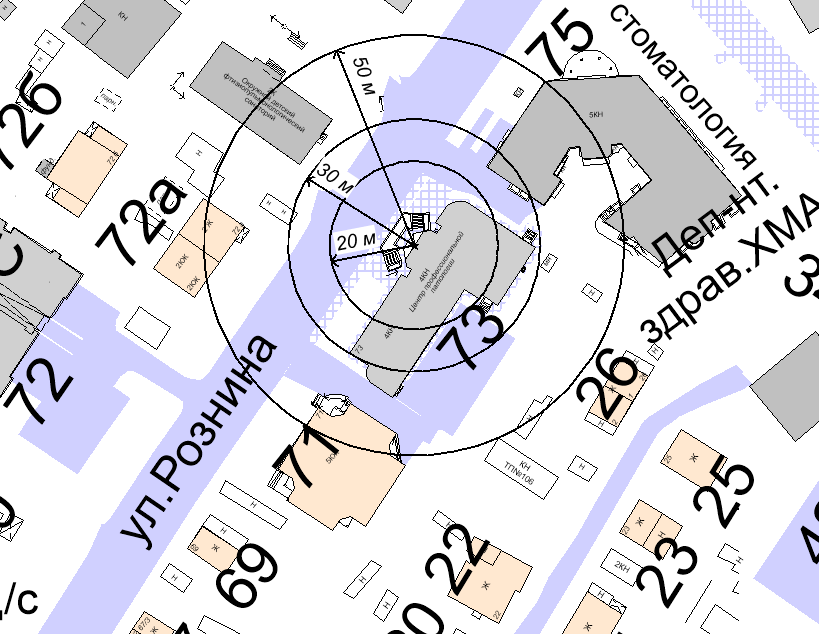 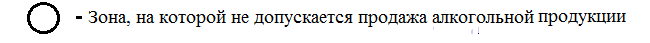 20м - расстояние до медицинских объектов30 м - расстояние до объектов, оказывающих услуги общественного питания50 м - расстояние до торговых объектовСхема границ прилегающих территорий к  автономному учреждению Ханты-Мансийского автономного округа – Югры «Центр профессиональной патологии»Адрес объекта: г.Ханты-Мансийск, ул.Шевченко, строение 49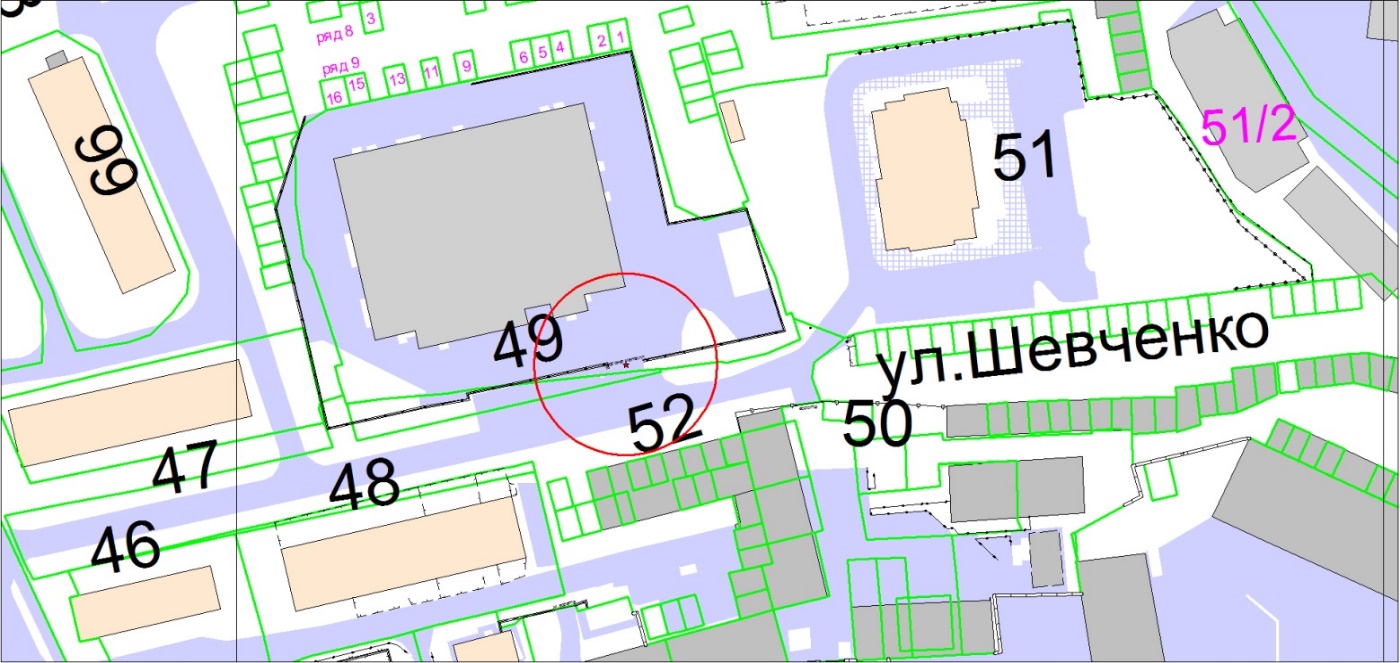 20м - расстояние до медицинских объектовСхема границ прилегающих территорий к  автономному учреждению Ханты-Мансийского автономного округа – Югры «Центр профессиональной патологии»Адрес объекта: г.Ханты-Мансийск, ул.Студенческая, д.1а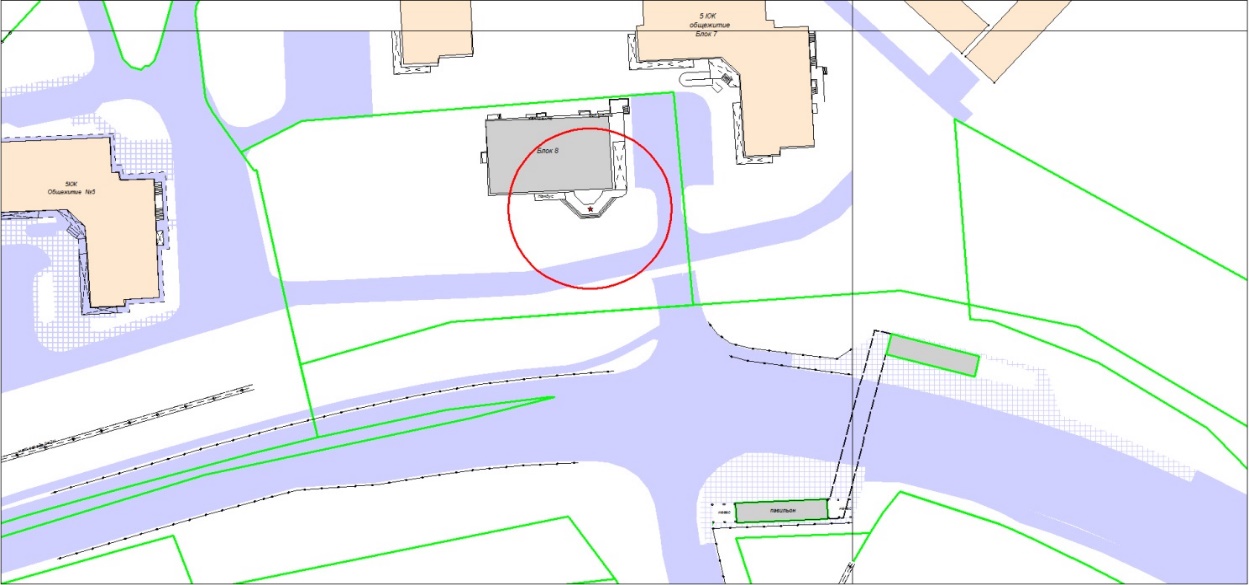 20м - расстояние до медицинских объектовСхема границ прилегающих территорий к  автономному учреждению Ханты-Мансийского автономного округа – Югры «Центр профессиональной патологии»Адрес объекта: г.Ханты-Мансийск, ул.Дзержинского, д.21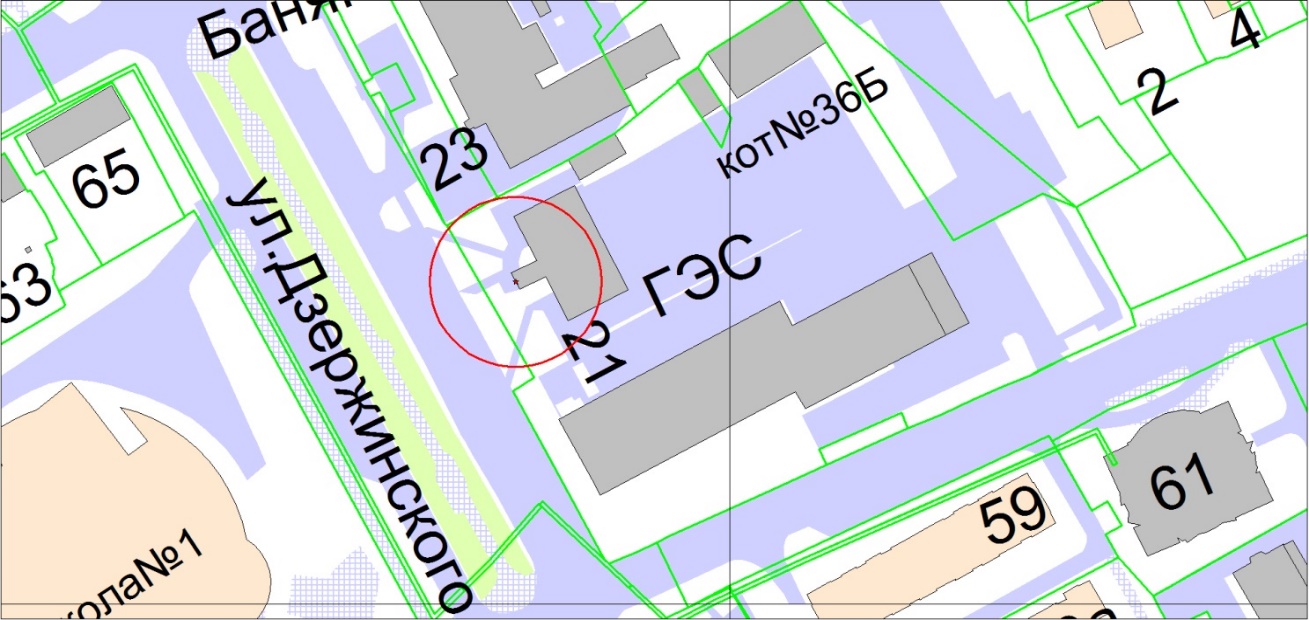 20м - расстояние до медицинских объектовСхема границ прилегающих территорий к  автономному учреждению Ханты-Мансийского автономного округа – Югры «Центр профессиональной патологии»Адрес объекта: г.Ханты-Мансийск, ул.Сирина, 59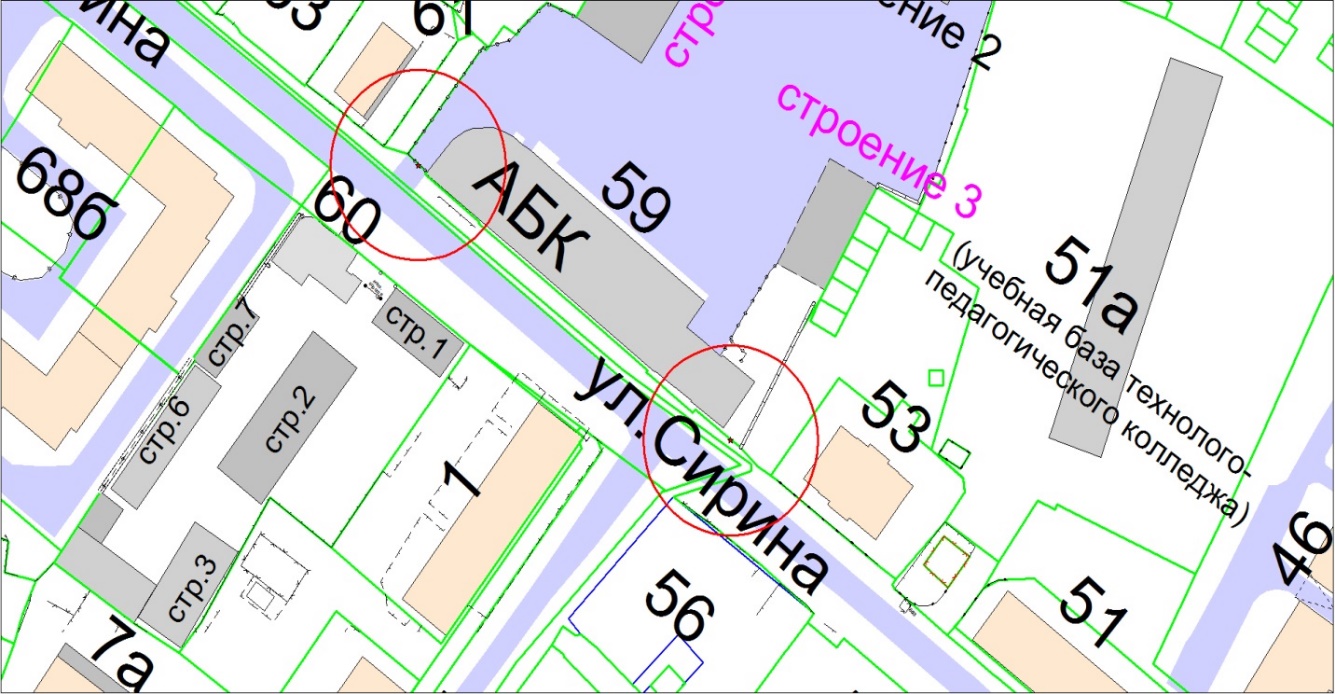 20м - расстояние до медицинских объектовСхема границ прилегающих территорий к  автономному учреждению Ханты-Мансийского автономного округа – Югры «Центр профессиональной патологии»Адрес объекта: г.Ханты-Мансийск, ул.Тобольский тракт, д.4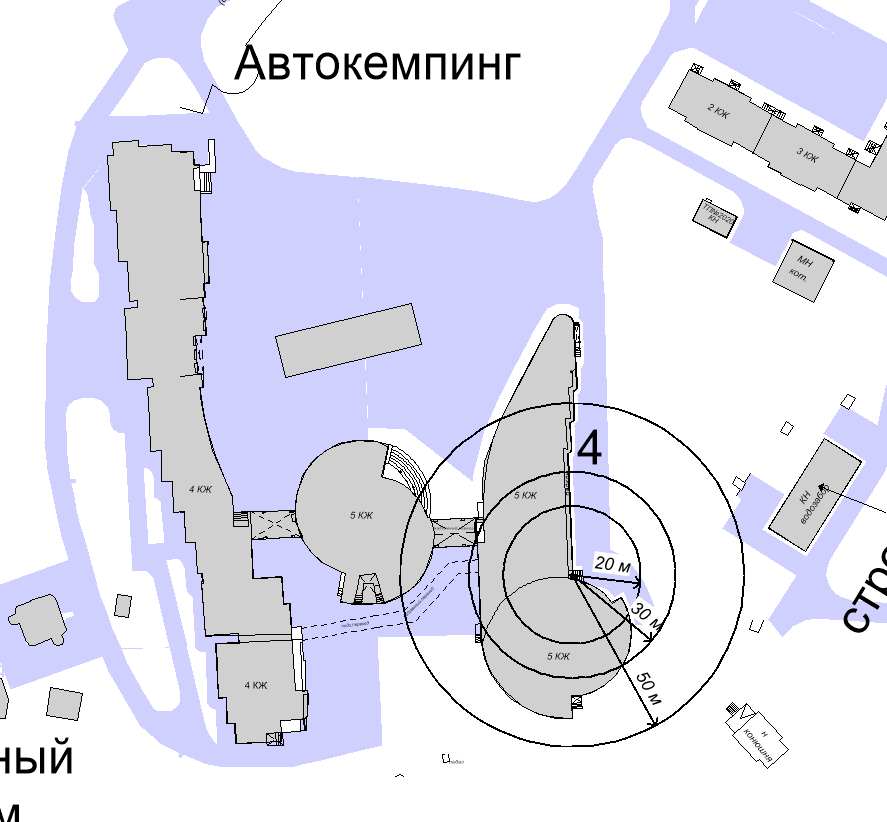 20м - расстояние до медицинских объектов30 м - расстояние до объектов, оказывающих услуги общественного питания50 м - расстояние до торговых объектовСхема границ прилегающих территорий к  автономному учреждению Ханты-Мансийского автономного округа – Югры «Центр профессиональной патологии»Адрес объекта: г.Ханты-Мансийск, ул.Газовиков, д.19/2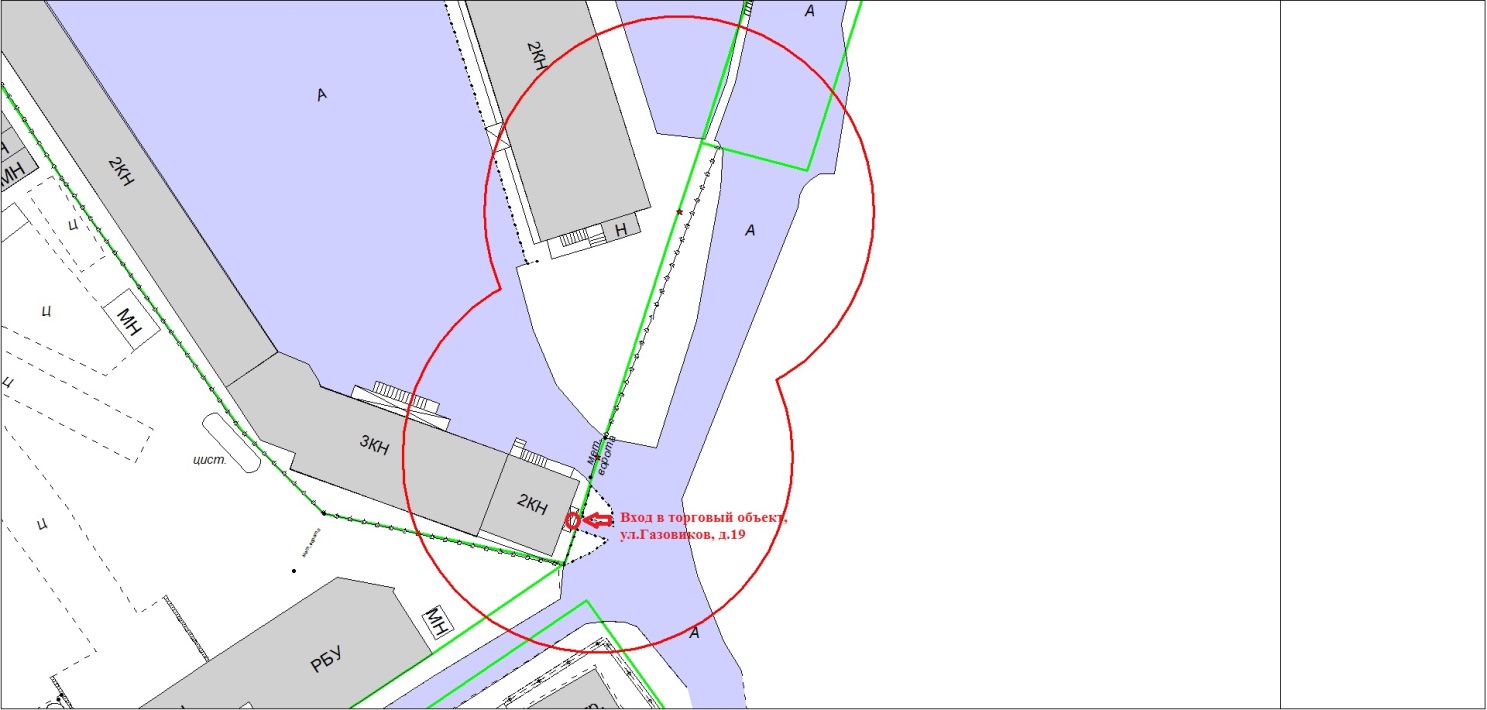 20м - расстояние до медицинских объектовСхема границ прилегающих территорий к  автономному учреждению Ханты-Мансийского автономного округа – Югры «Центр профессиональной патологии»Адрес объекта: г.Ханты-Мансийск, ул.Заводская, д.7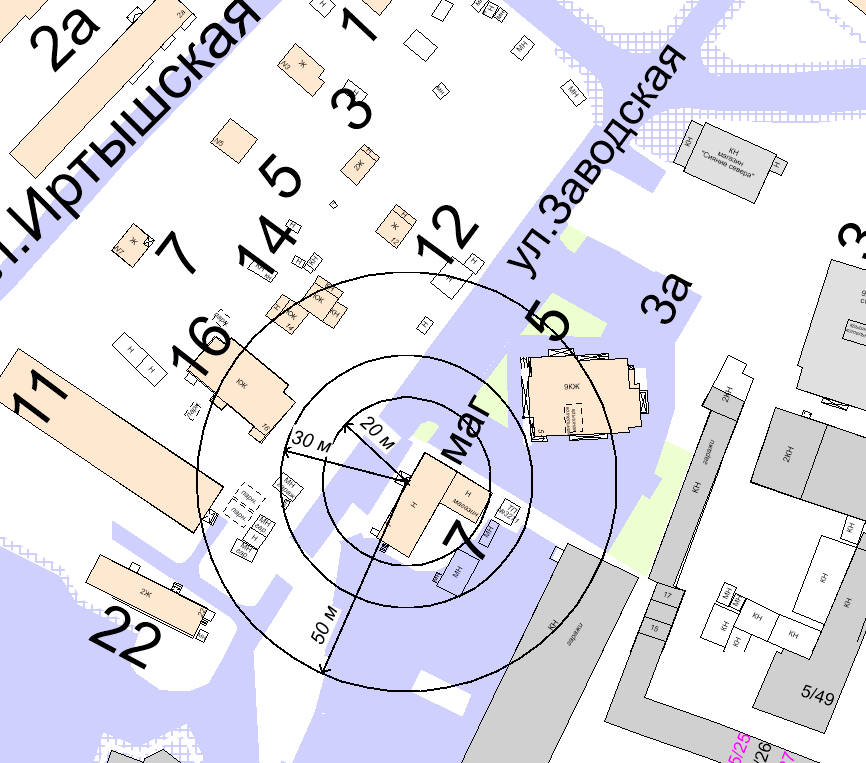 20м - расстояние до медицинских объектов30 м - расстояние до объектов, оказывающих услуги общественного питания50 м - расстояние до торговых объектовСхема границ прилегающих территорий к  автономному учреждению Ханты-Мансийского автономного округа – Югры «Центр профессиональной патологии»Адрес объекта: г.Ханты-Мансийск, ул.Мира, д.40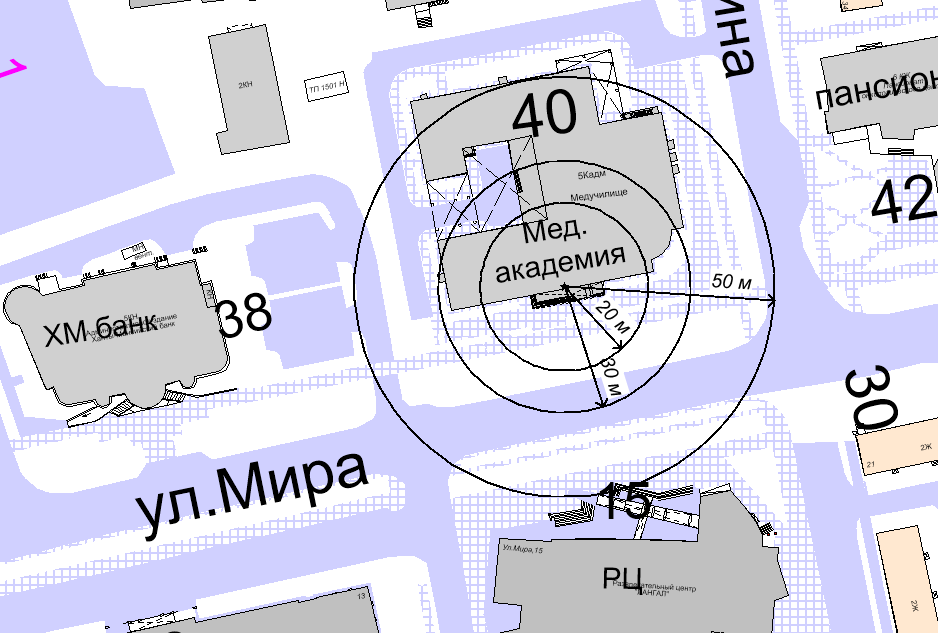 20м - расстояние до медицинских объектов30 м - расстояние до объектов, оказывающих услуги общественного питания50 м - расстояние до торговых объектовСхема границ прилегающих территорий к  автономному учреждению Ханты-Мансийского автономного округа – Югры «Центр профессиональной патологии»Адрес объекта: г.Ханты-Мансийск, ул.Гагарина, д.3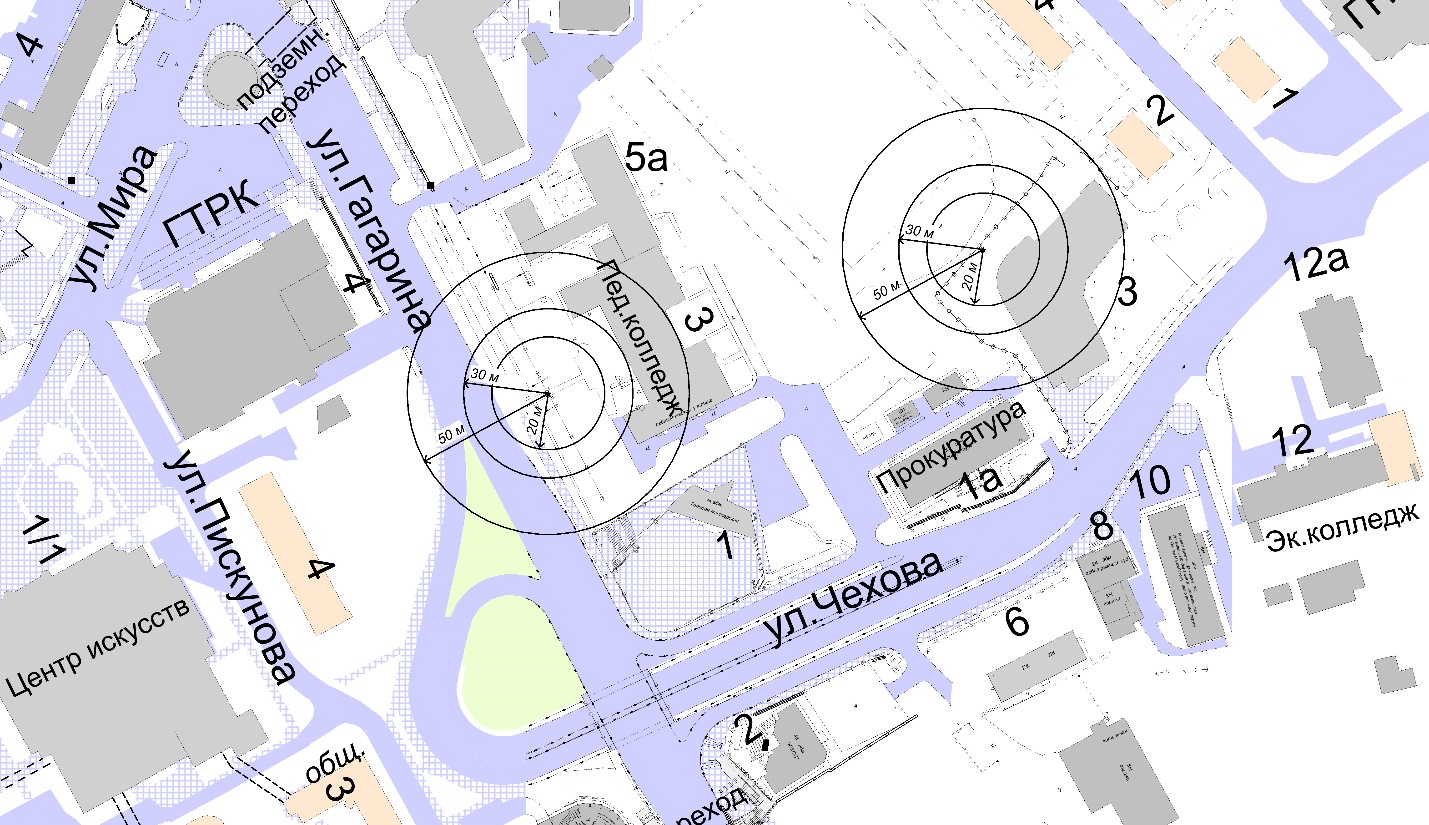 20м - расстояние до медицинских объектов30 м - расстояние до объектов, оказывающих услуги общественного питания50 м - расстояние до торговых объектовСхема границ прилегающих территорий к  автономному учреждению Ханты-Мансийского автономного округа – Югры «Центр профессиональной патологии»Адрес объекта: г.Ханты-Мансийск, ул.Чехова, д.16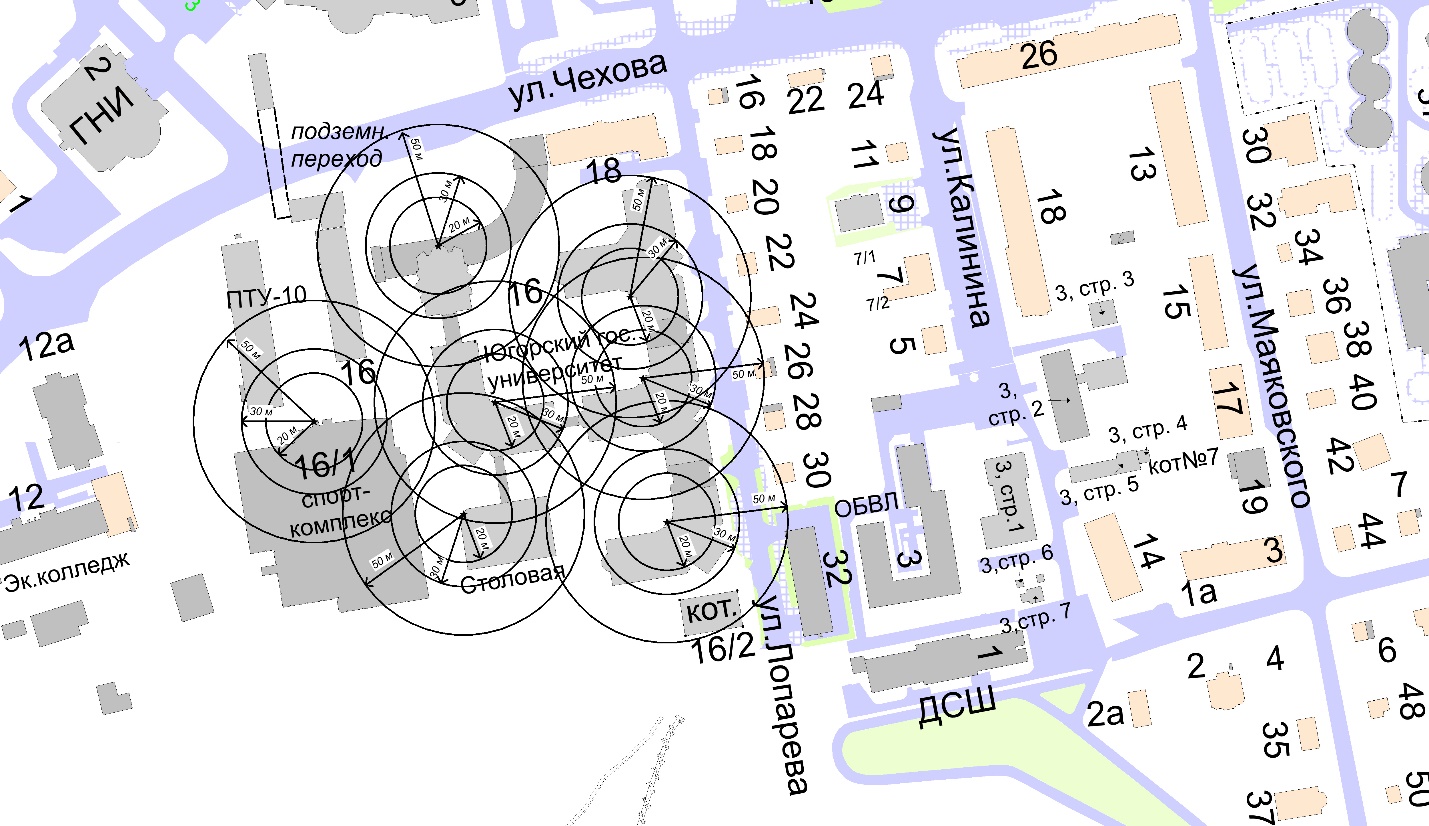 20м - расстояние до медицинских объектов30 м - расстояние до объектов, оказывающих услуги общественного питания50 м - расстояние до торговых объектовСхема границ прилегающих территорий к  автономному учреждению Ханты-Мансийского автономного округа – Югры «Конноспортивный клуб «Мустанг» Адрес объекта: г.Ханты-Мансийск, ул.Еловая, д.34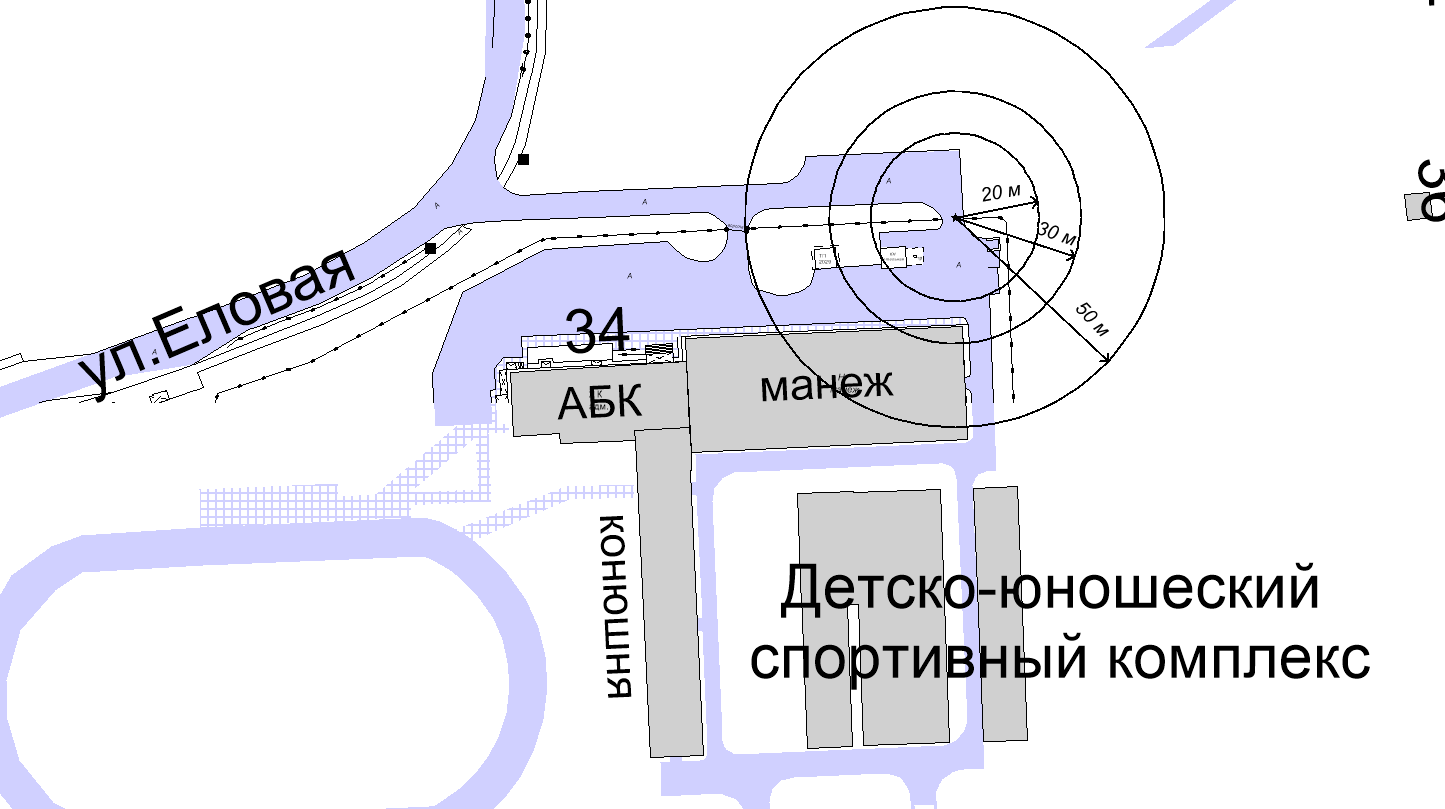 20м - расстояние до медицинских объектов30 м - расстояние до объектов, оказывающих услуги общественного питания50 м - расстояние до торговых объектовСхема границ прилегающих территорий к  автономному учреждению Ханты-Мансийского автономного округа – Югры «ЮграМегаСпорт» Адрес объекта: г.Ханты-Мансийск, ул.Ледовая, д.1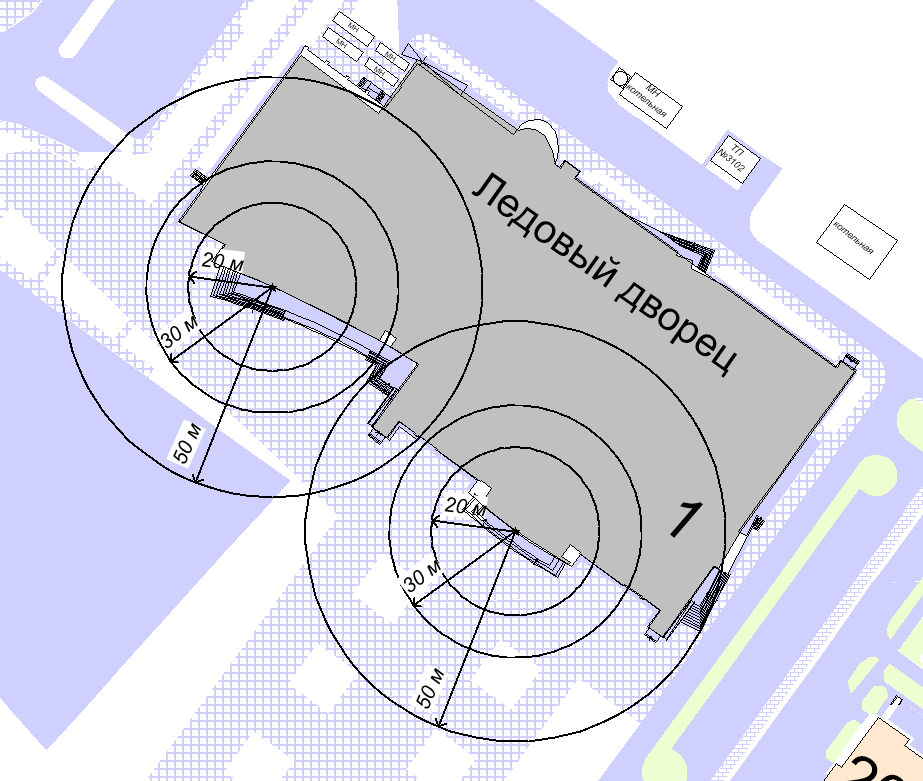 20м - расстояние до медицинских объектов30 м - расстояние до объектов, оказывающих услуги общественного питания50 м - расстояние до торговых объектовСхема границ прилегающих территорий к  автономному учреждению Ханты-Мансийского автономного округа – Югры «ЮграМегаСпорт» Адрес объекта: г.Ханты-Мансийск, ул.Отрадная, д.9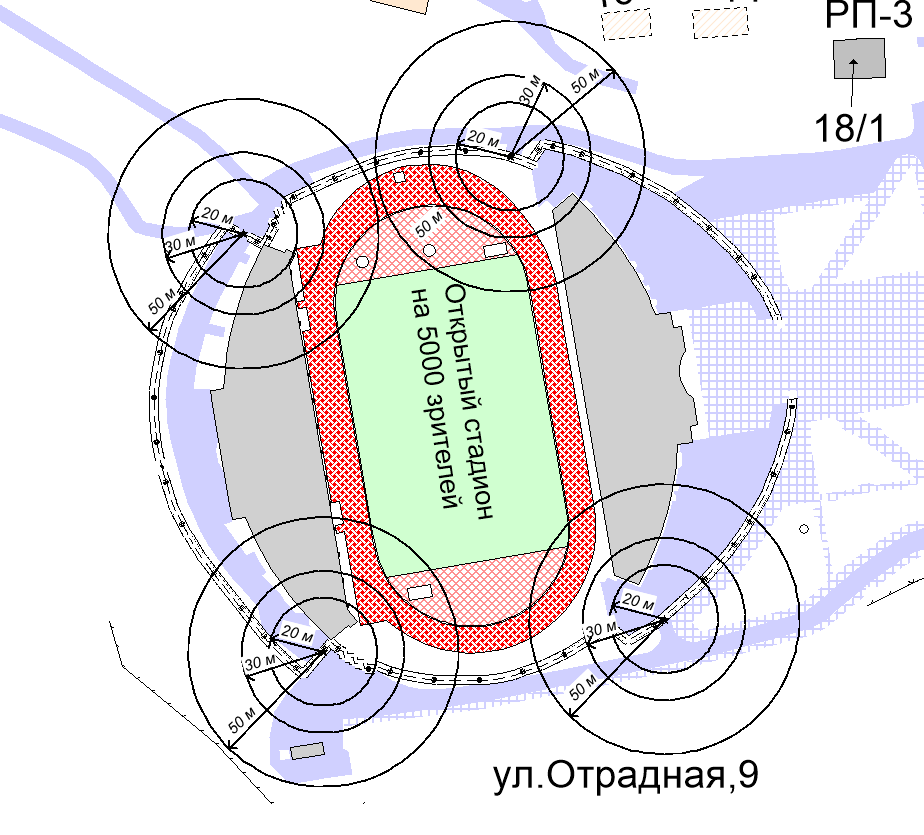 20м - расстояние до медицинских объектов30 м - расстояние до объектов, оказывающих услуги общественного питания50 м - расстояние до торговых объектовСхема границ прилегающих территорий к  автономному учреждению Ханты-Мансийского автономного округа – Югры «Югорская шахматная академия»  Адрес объекта: г.Ханты-Мансийск, ул.Лопарева, д.6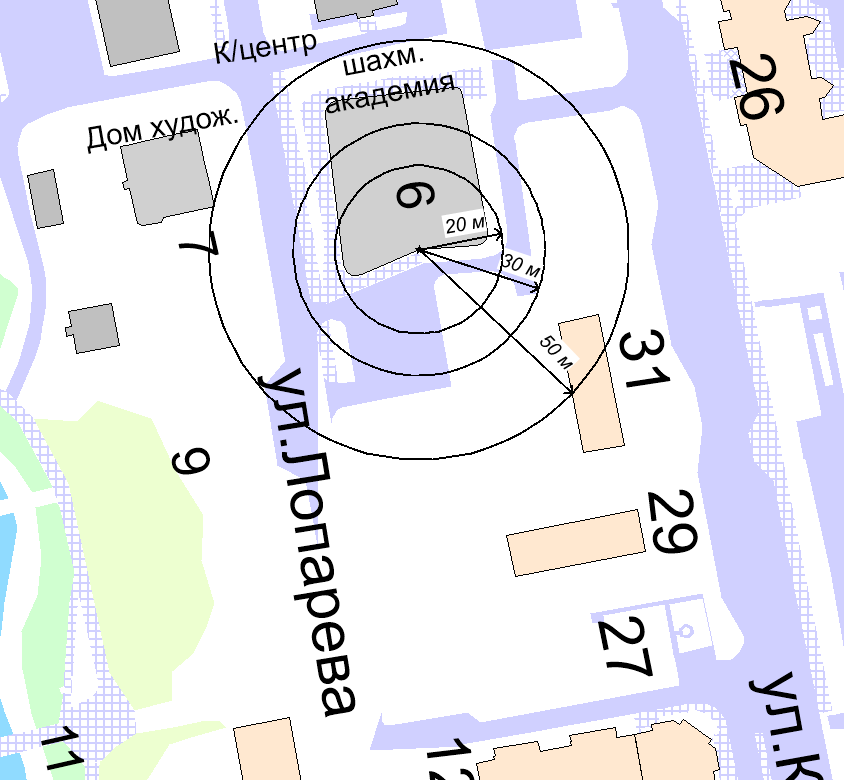 20м - расстояние до медицинских объектов30 м - расстояние до объектов, оказывающих услуги общественного питания50 м - расстояние до торговых объектовСхема границ прилегающих территорий к  автономной некоммерческой организации Ханты-Мансийского автономного округа – Югры «Центр профессиональной патологии и лабораторной диагностики» Адрес объекта: г.Ханты-Мансийск, ул.Рознина, д.7320м - расстояние до медицинских объектов30 м - расстояние до объектов, оказывающих услуги общественного питания50 м - расстояние до торговых объектовСхема границ прилегающих территорий к  автономной некоммерческой организации Ханты-Мансийского автономного округа – Югры «Центр профессиональной патологии и лабораторной диагностики» Адрес объекта: г.Ханты-Мансийск, ул.Тобольский тракт, д.420м - расстояние до медицинских объектов30 м - расстояние до объектов, оказывающих услуги общественного питания50 м - расстояние до торговых объектовСхема границ прилегающих территорий к автономному профессиональному образовательному учреждению Ханты-Мансийского автономного округа – Югры «Югорский колледж-интернат олимпийского резерва» Адрес объекта: г.Ханты-Мансийск, ул.Студенческая, д.15б, ул.Студенческая, д.25, ул.Студенческая, д.17б, ул.Студенческая, д.27, ул.Павла Моденцова, д.6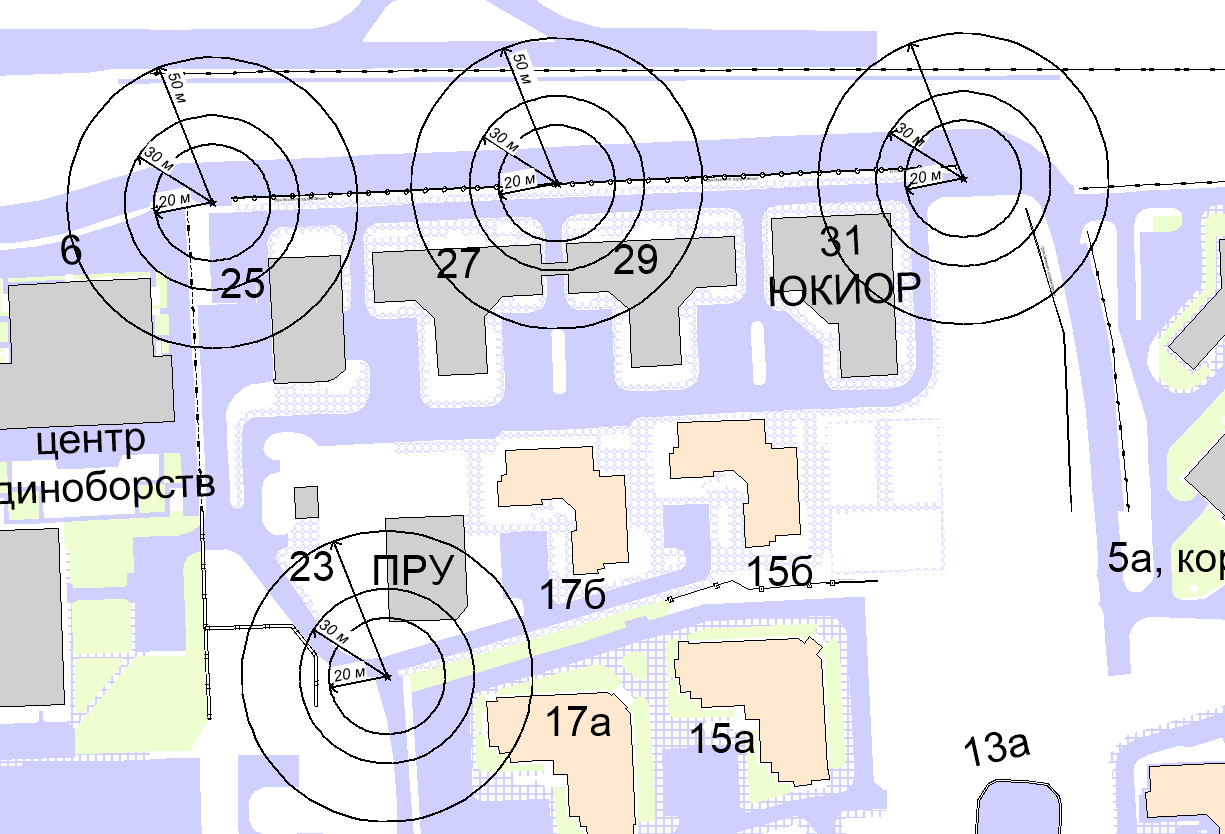 20м - расстояние до медицинских объектов30 м - расстояние до объектов, оказывающих услуги общественного питания50 м - расстояние до торговых объектовСхема границ прилегающих территорий к акционерному обществу «Юграавиа» Адрес объекта: г.Ханты-Мансийск, Аэропорт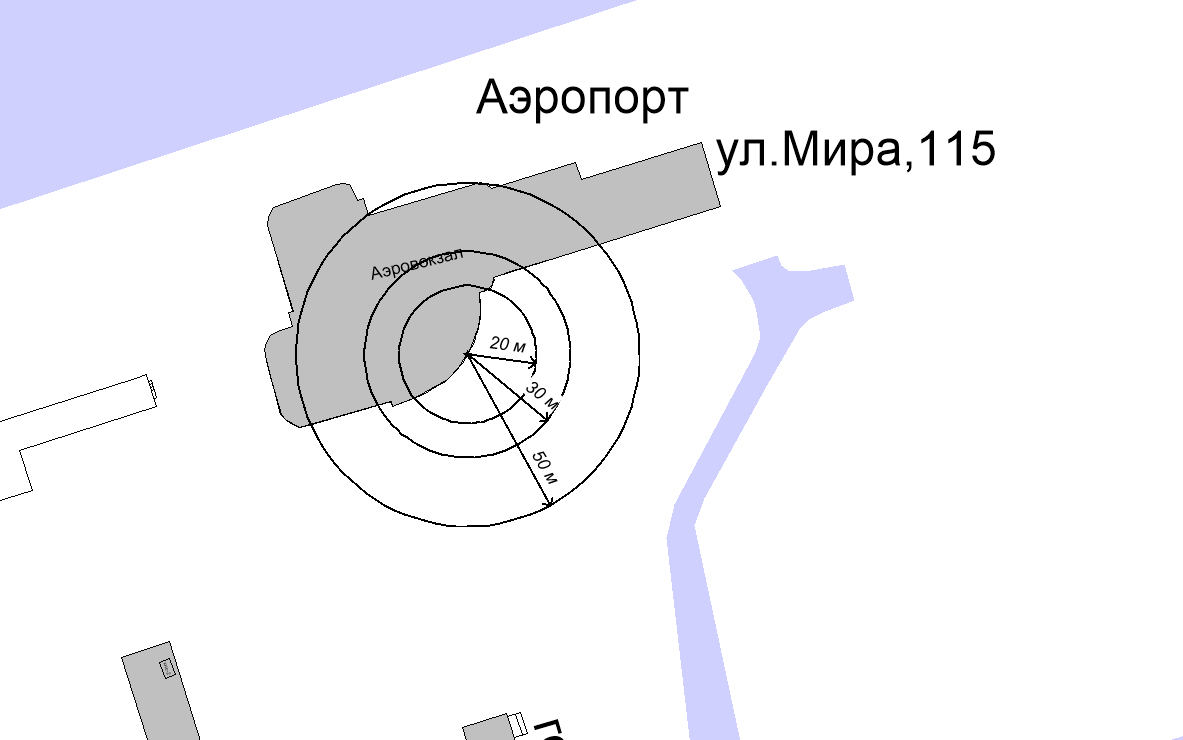 20м - расстояние до медицинских объектов30 м - расстояние до объектов, оказывающих услуги общественного питания50 м - расстояние до торговых объектовСхема границ прилегающих территорий к акционерному обществу «Государственная компания «СЕВЕРАВТОДОР» Адрес объекта: г.Ханты-Мансийск, ул.Мира, д.116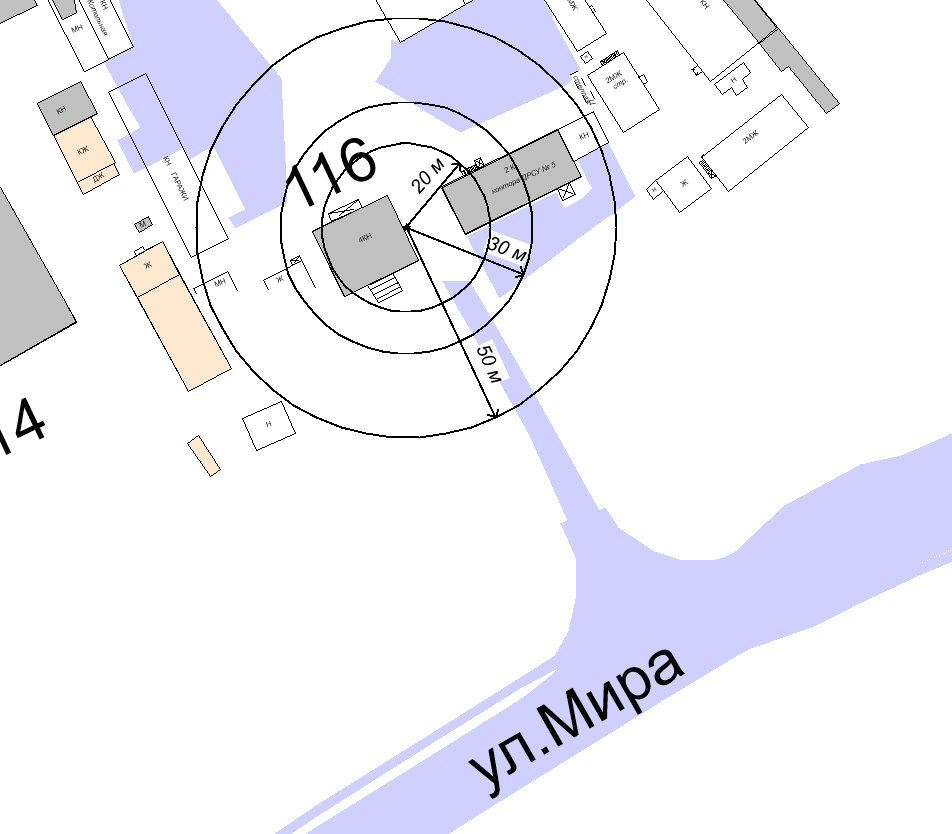 20м - расстояние до медицинских объектов30 м - расстояние до объектов, оказывающих услуги общественного питания50 м - расстояние до торговых объектовСхема границ прилегающих территорий к ассоциации «Хоккейный клуб «Югра» Адрес объекта: г.Ханты-Мансийск, ул.Ледовая, д.1, корпус А 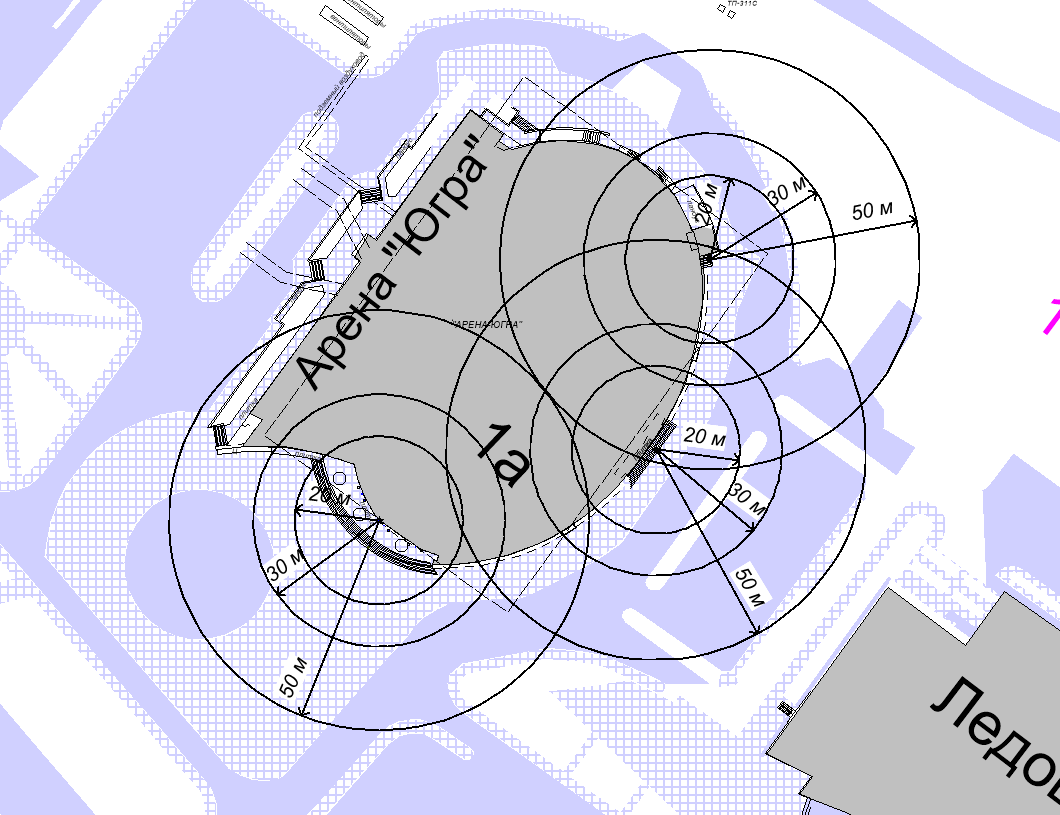 20м - расстояние до медицинских объектов30 м - расстояние до объектов, оказывающих услуги общественного питания50 м - расстояние до торговых объектовСхема границ прилегающих территорий к бюджетному учреждению Ханты-Мансийского автономного округа – Югры «Окружная клиническая больница»Адрес объекта: г.Ханты-Мансийск, ул.Калинина, д.40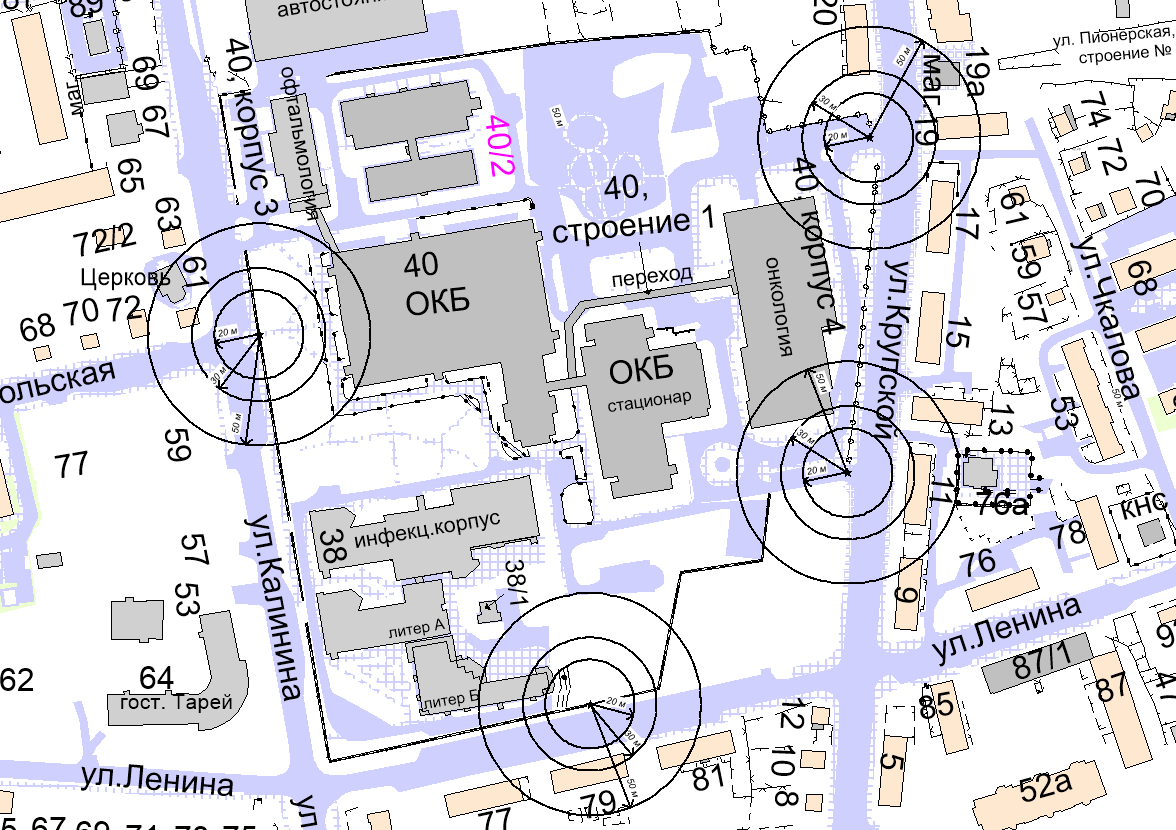 20м - расстояние до медицинских объектов30 м - расстояние до объектов, оказывающих услуги общественного питания50 м - расстояние до торговых объектовСхема границ прилегающих территорий к бюджетному учреждению Ханты-Мансийского автономного округа – Югры «Окружная клиническая больница»Адрес объекта: г.Ханты-Мансийск, ул.Парковая, д.24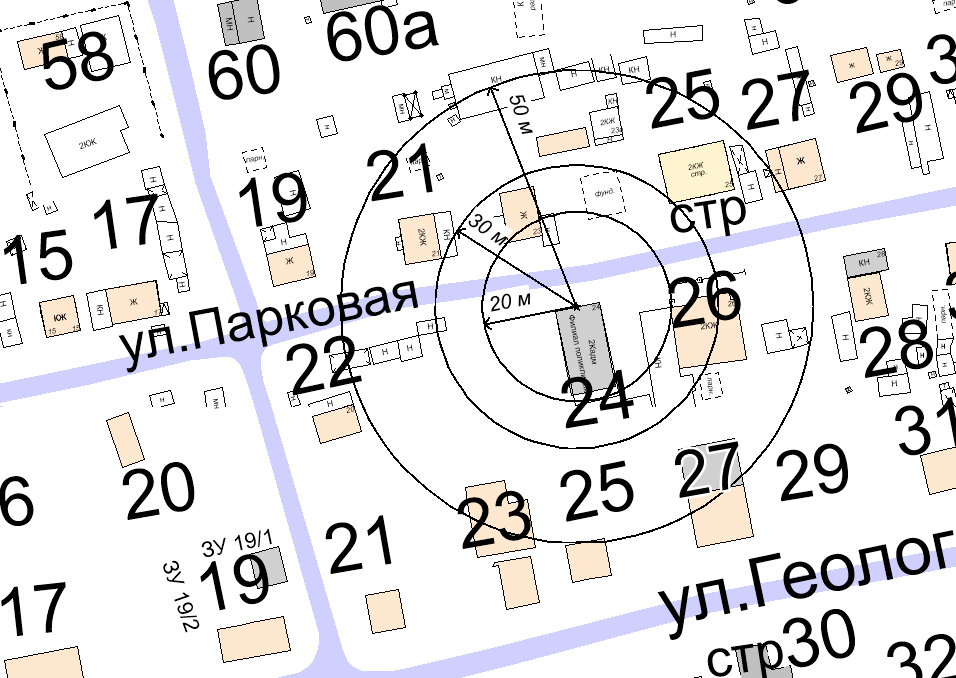 20м - расстояние до медицинских объектов30 м - расстояние до объектов, оказывающих услуги общественного питания50 м - расстояние до торговых объектовСхема границ прилегающих территорий к бюджетному учреждению Ханты-Мансийского автономного округа – Югры «Окружная клиническая больница»Адрес объекта: г.Ханты-Мансийск, ул.Рябиновая, д.20, пом.1001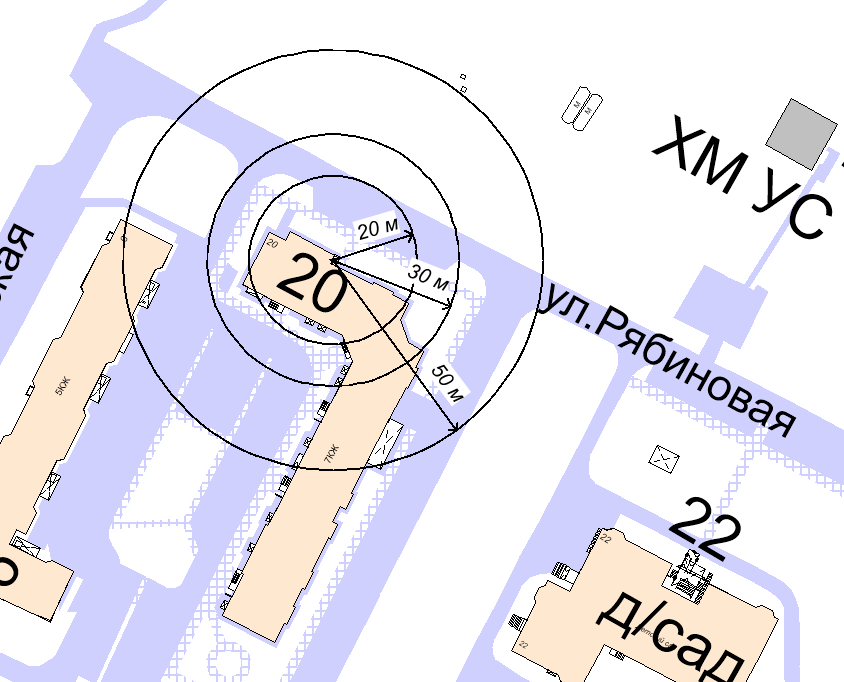 20м - расстояние до медицинских объектов30 м - расстояние до объектов, оказывающих услуги общественного питания50 м - расстояние до торговых объектовСхема границ прилегающих территорий к бюджетному учреждению Ханты-Мансийского автономного округа – Югры «Окружная клиническая больница»Адрес объекта: г.Ханты-Мансийск, ул.Осенняя, д.1, пом.1001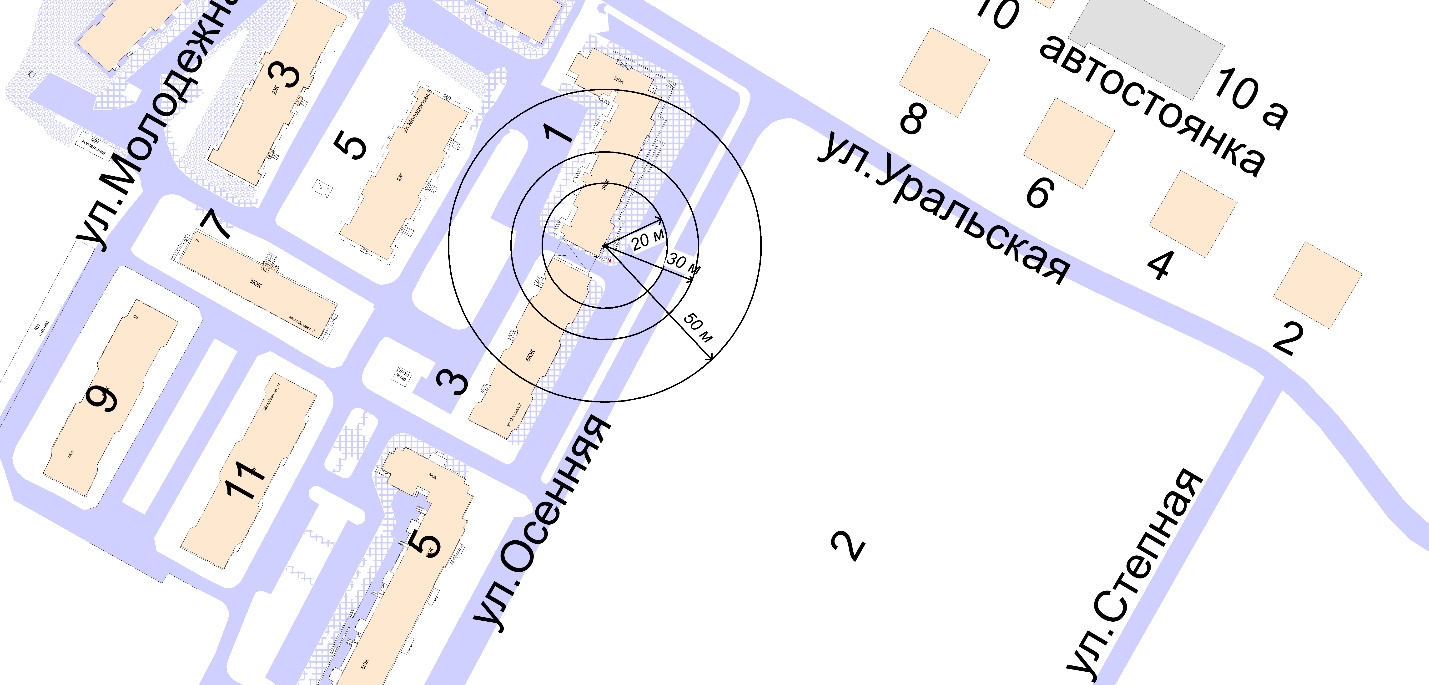 20м - расстояние до медицинских объектов30 м - расстояние до объектов, оказывающих услуги общественного питания50 м - расстояние до торговых объектовСхема границ прилегающих территорий к бюджетному учреждению Ханты-Мансийского автономного округа – Югры «Окружная клиническая больница»Адрес объекта: г.Ханты-Мансийск, ул.Свободы, д.2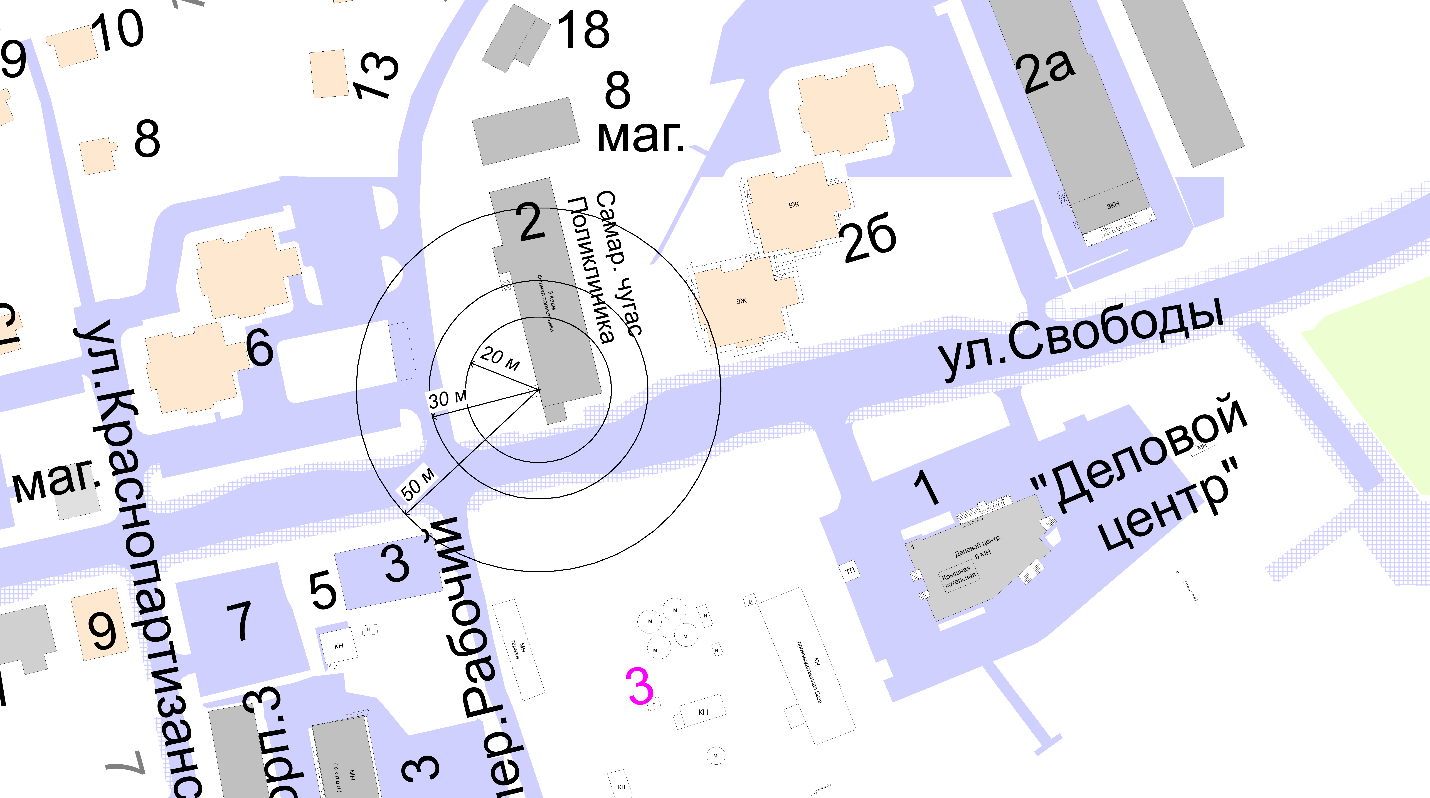 20м - расстояние до медицинских объектов30 м - расстояние до объектов, оказывающих услуги общественного питания50 м - расстояние до торговых объектовСхема границ прилегающих территорий к бюджетному учреждению Ханты-Мансийского автономного округа – Югры «Окружная клиническая больница»Адрес объекта: г.Ханты-Мансийск, ул.Энгельса, д.25, пом.1002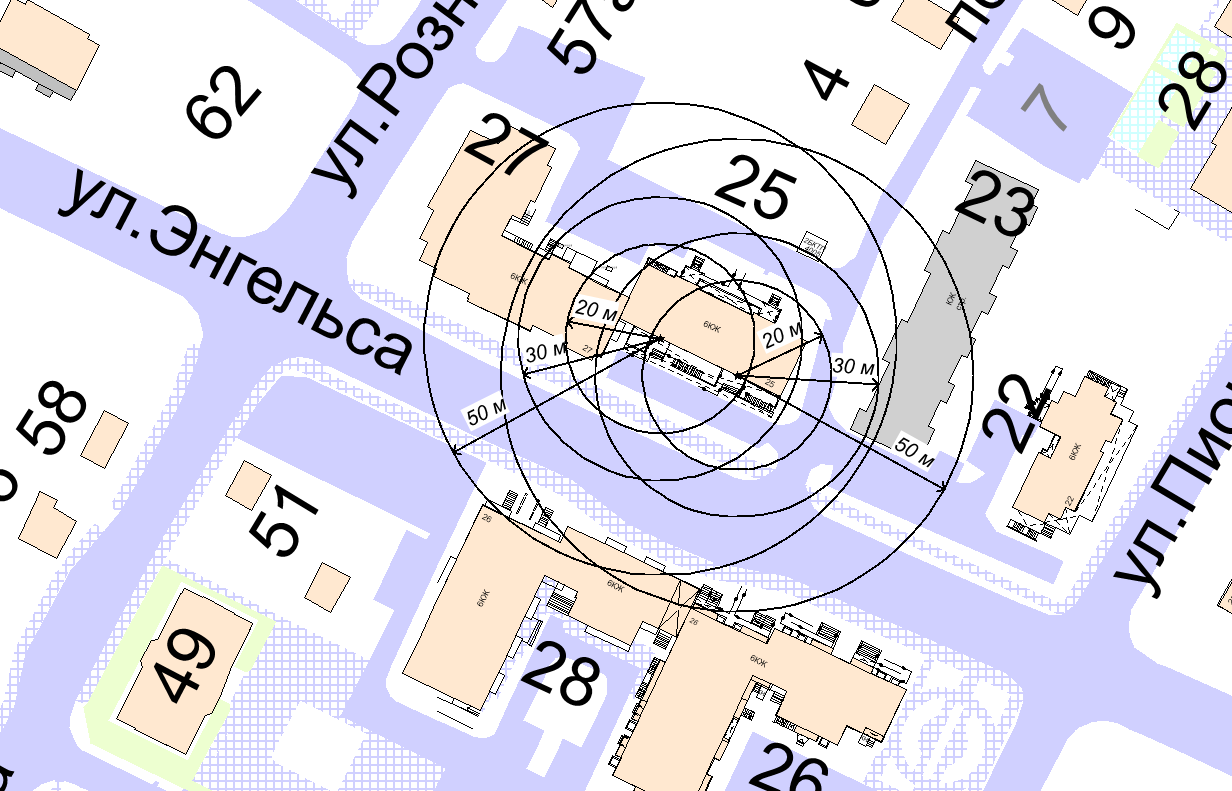 20м - расстояние до медицинских объектов30 м - расстояние до объектов, оказывающих услуги общественного питания50 м - расстояние до торговых объектовСхема границ прилегающих территорий к бюджетному учреждению Ханты-Мансийского автономного округа – Югры «Окружная клиническая больница»Адрес объекта: г.Ханты-Мансийск, ул.Пионерская, д.22, пом.1002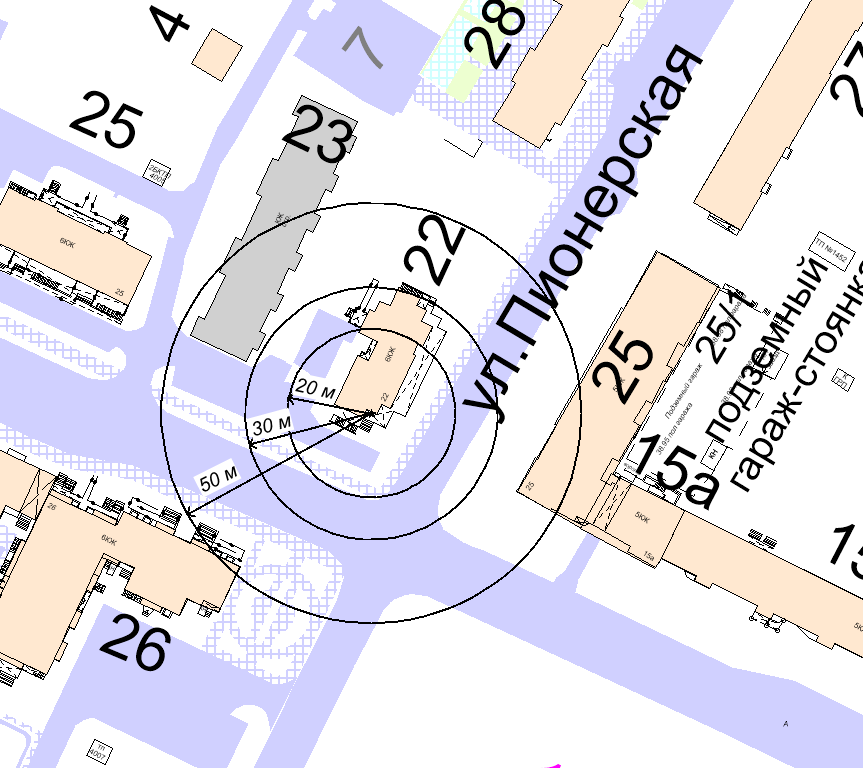 20м - расстояние до медицинских объектов30 м - расстояние до объектов, оказывающих услуги общественного питания50 м - расстояние до торговых объектовСхема границ прилегающих территорий к бюджетному учреждению Ханты-Мансийского автономного округа – Югры «Окружная клиническая больница»Адрес объекта: г.Ханты-Мансийск, ул.Мира, д.42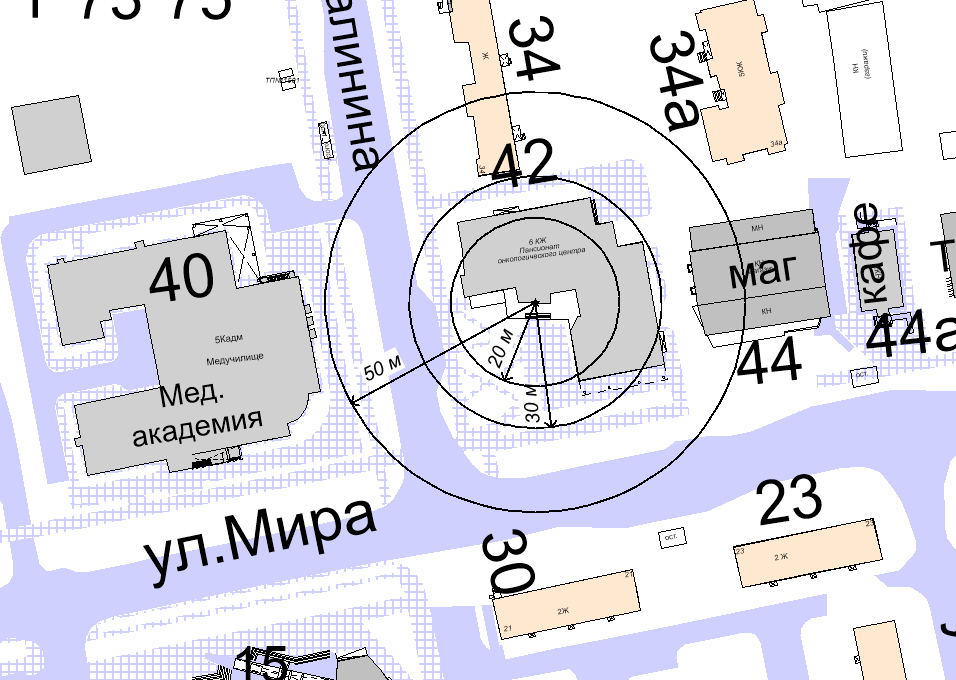 20м - расстояние до медицинских объектов30 м - расстояние до объектов, оказывающих услуги общественного питания                 50 м - расстояние до торговых объектовСхема границ прилегающих территорий к бюджетному учреждению Ханты-Мансийского автономного округа – Югры «Окружная клиническая больница»Адрес объекта: г.Ханты-Мансийск, ул.Строителей, д.104, пом.1007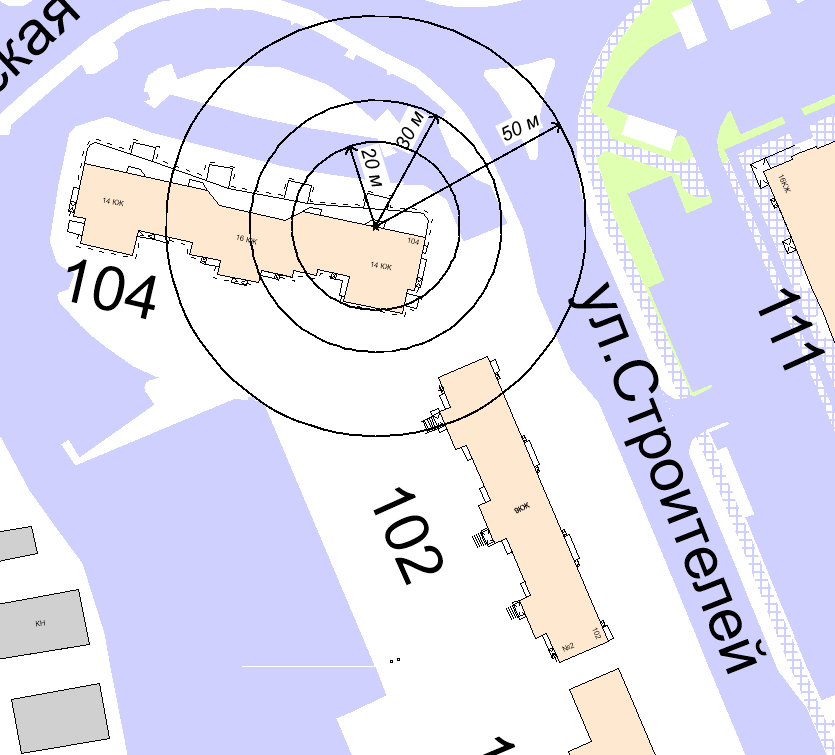 20м - расстояние до медицинских объектов30 м - расстояние до объектов, оказывающих услуги общественного питания                50 м - расстояние до торговых объектовСхема границ прилегающих территорий к бюджетному учреждению Ханты-Мансийского автономного округа – Югры «Окружная клиническая больница»Адрес объекта: г.Ханты-Мансийск, ул.Анны Коньковой, д.4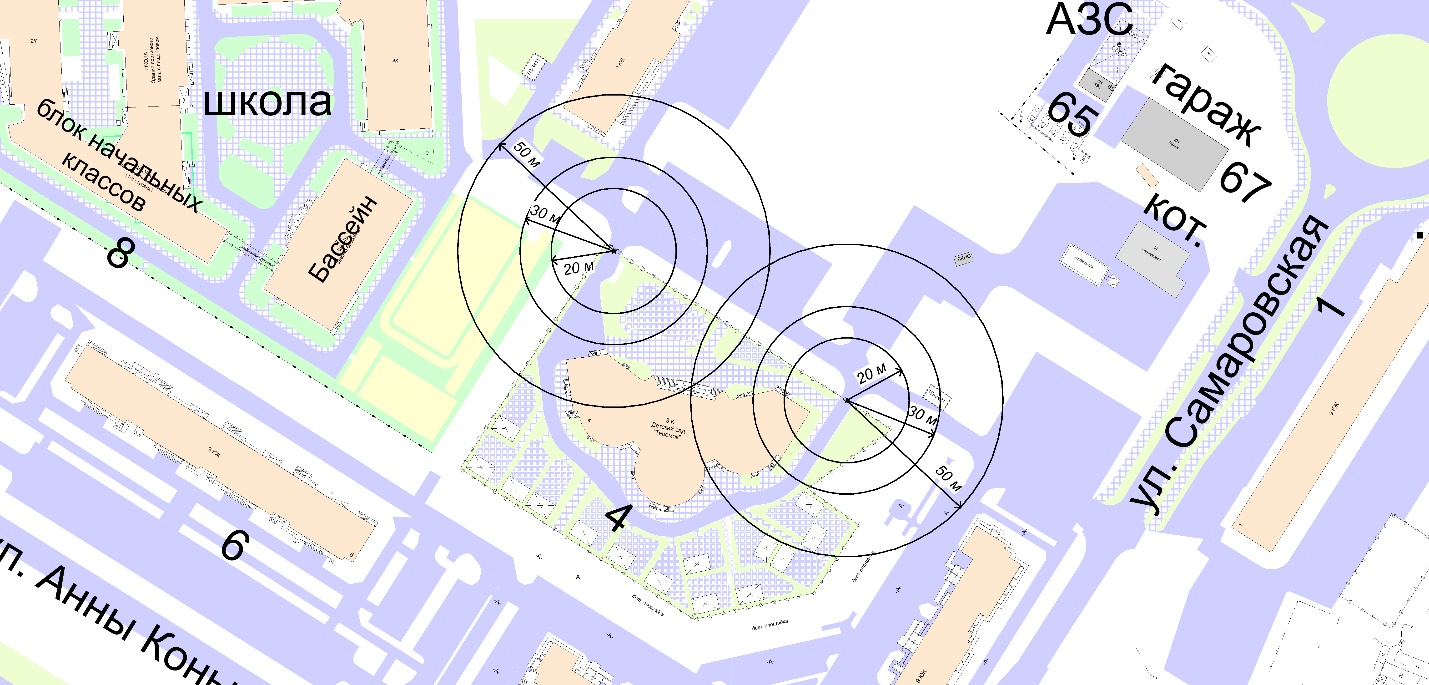 20м - расстояние до медицинских объектов30 м - расстояние до объектов, оказывающих услуги общественного питания50 м - расстояние до торговых объектовСхема границ прилегающих территорий к бюджетному учреждению Ханты-Мансийского автономного округа – Югры «Окружная клиническая больница»Адрес объекта: г.Ханты-Мансийск, ул.Анны Коньковой, д.6, пом.001, 002, 003, 004, 005, 006, 007, 008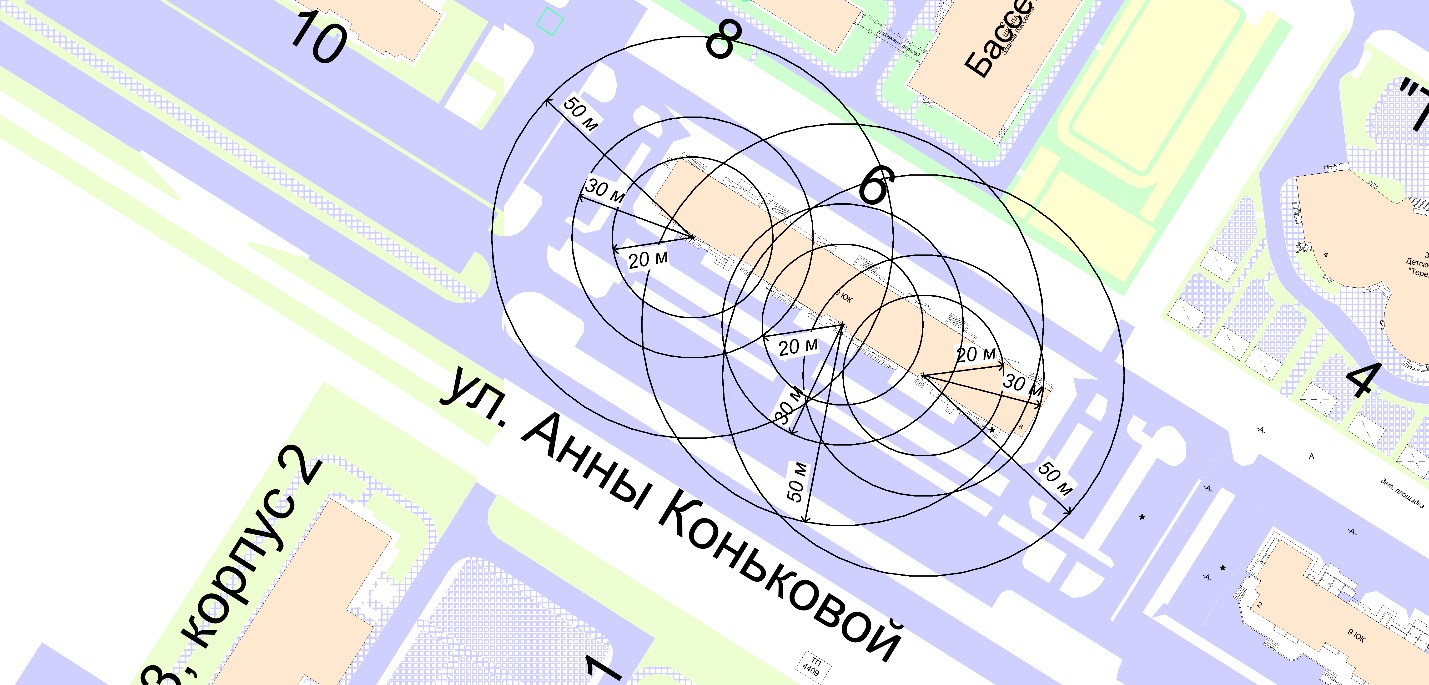 20м - расстояние до медицинских объектов30 м - расстояние до объектов, оказывающих услуги общественного питания50 м - расстояние до торговых объектовСхема границ прилегающих территорий к бюджетному учреждению Ханты-Мансийского автономного округа – Югры «Окружная клиническая больница»Адрес объекта: г.Ханты-Мансийск, ул.Анны Коньковой, д.8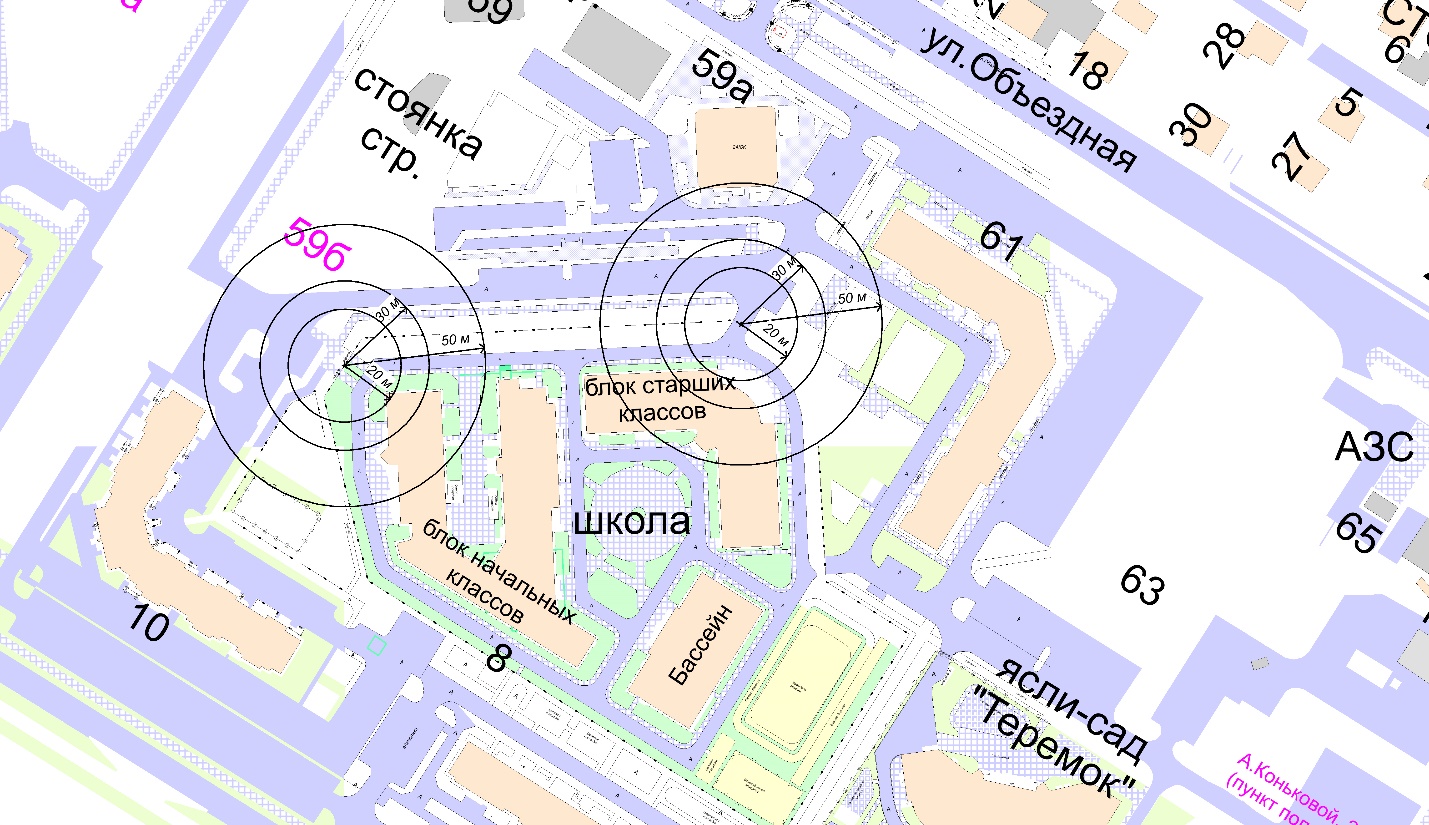 20м - расстояние до медицинских объектов30 м - расстояние до объектов, оказывающих услуги общественного питания50 м - расстояние до торговых объектовСхема границ прилегающих территорий к бюджетному учреждению Ханты-Мансийского автономного округа – Югры «Окружная клиническая больница»Адрес объекта: г.Ханты-Мансийск, ул.Березовская, д.21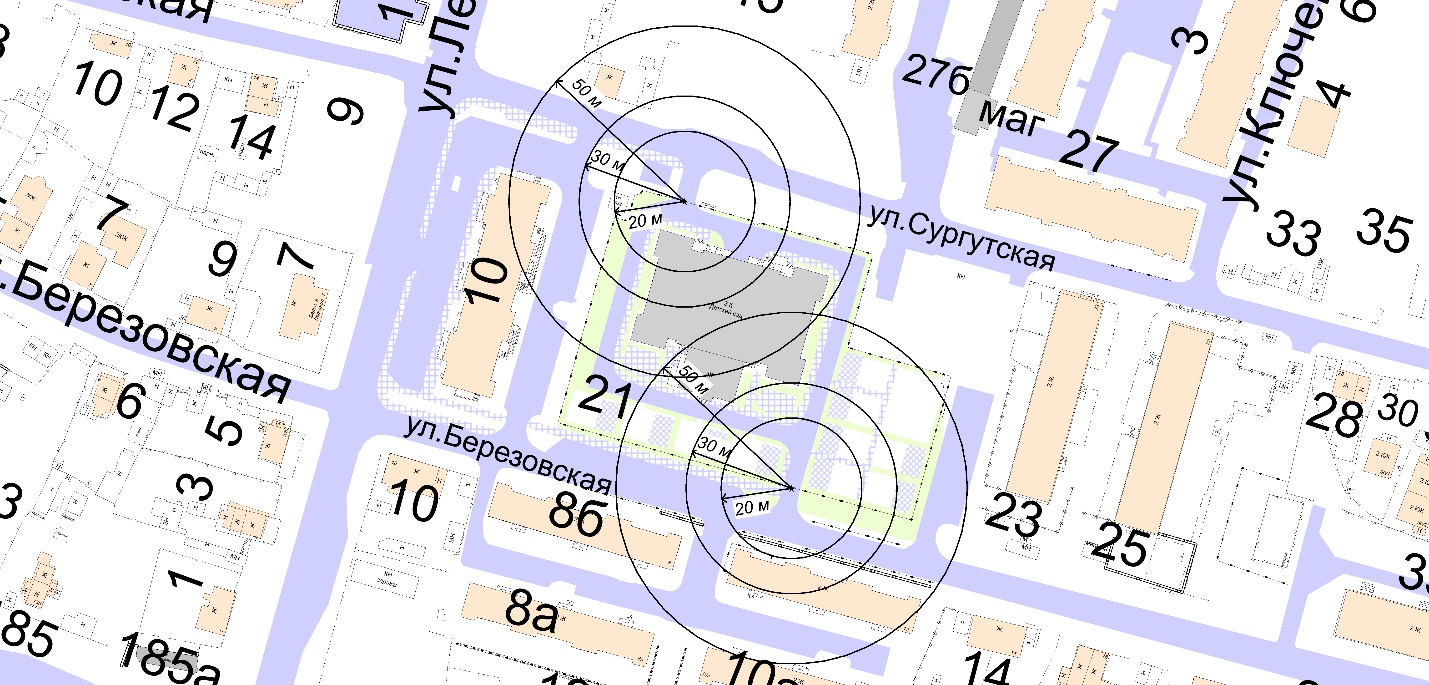 20м - расстояние до медицинских объектов30 м - расстояние до объектов, оказывающих услуги общественного питания50 м - расстояние до торговых объектовСхема границ прилегающих территорий к бюджетному учреждению Ханты-Мансийского автономного округа – Югры «Окружная клиническая больница»Адрес объекта: г.Ханты-Мансийск, ул.Гагарина, д.133а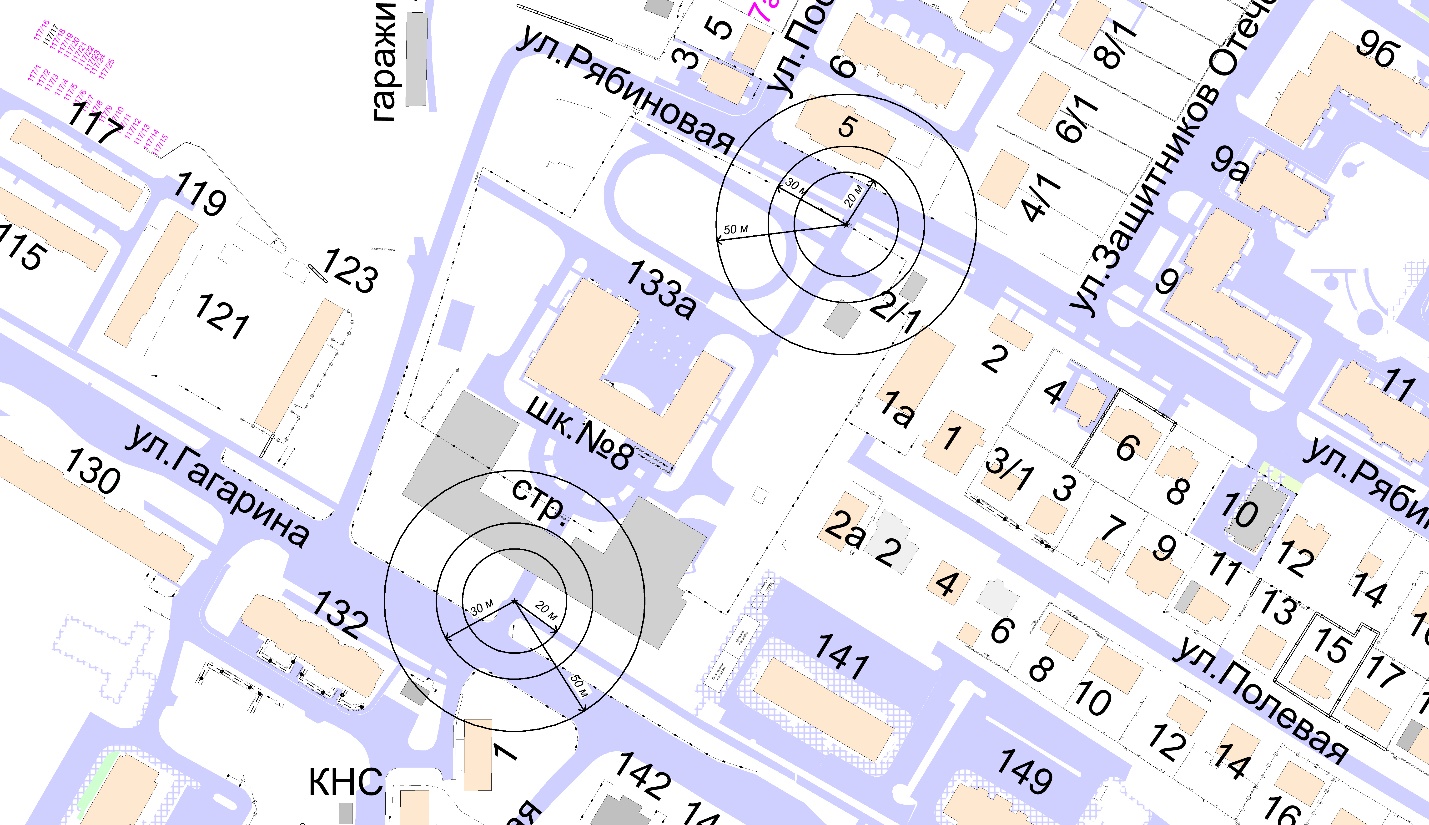 20м - расстояние до медицинских объектов30 м - расстояние до объектов, оказывающих услуги общественного питания50 м - расстояние до торговых объектовСхема границ прилегающих территорий к бюджетному учреждению Ханты-Мансийского автономного округа – Югры «Окружная клиническая больница»Адрес объекта: г.Ханты-Мансийск, ул.Гагарина, д.94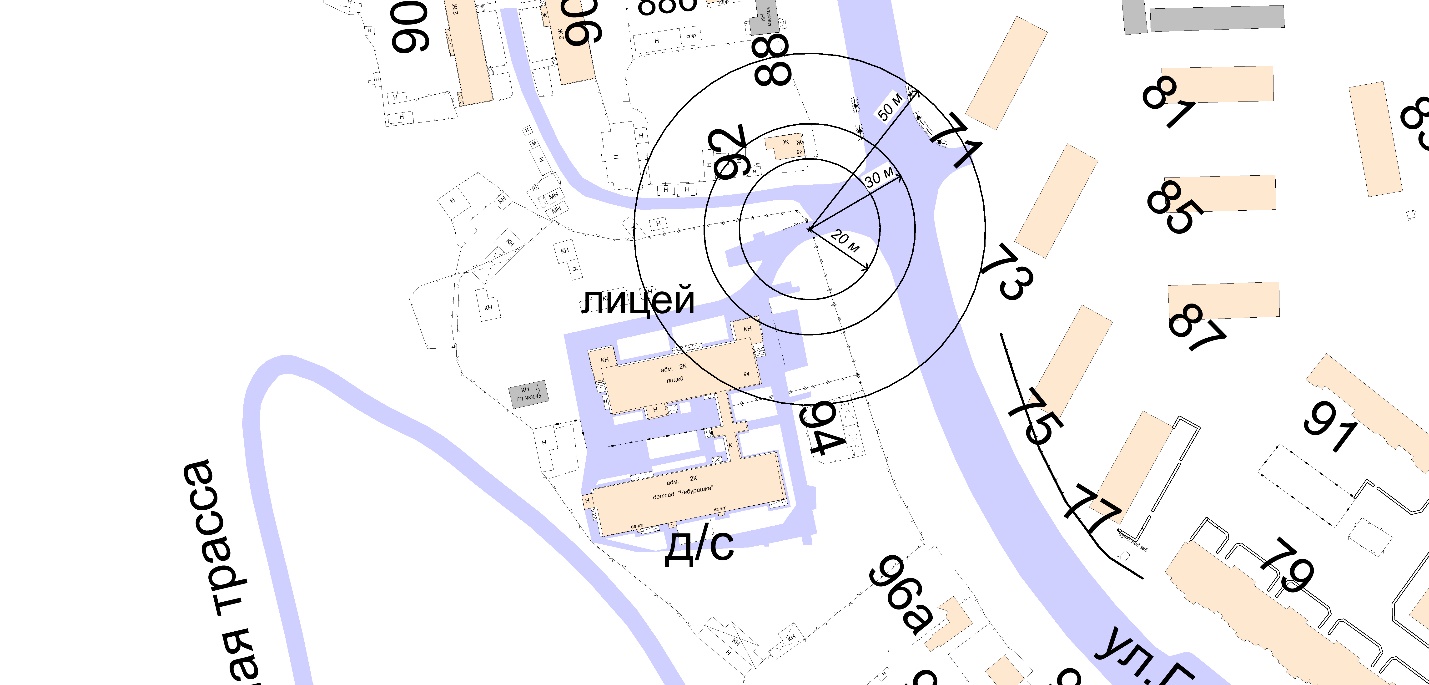 20м - расстояние до медицинских объектов30 м - расстояние до объектов, оказывающих услуги общественного питания50 м - расстояние до торговых объектовСхема границ прилегающих территорий к бюджетному учреждению Ханты-Мансийского автономного округа – Югры «Окружная клиническая больница»Адрес объекта: г.Ханты-Мансийск, ул.Гагарина, д.320м - расстояние до медицинских объектов30 м - расстояние до объектов, оказывающих услуги общественного питания50 м - расстояние до торговых объектовСхема границ прилегающих территорий к бюджетному учреждению Ханты-Мансийского автономного округа – Югры «Окружная клиническая больница»Адрес объекта: г.Ханты-Мансийск, ул.Гагарина, д.33а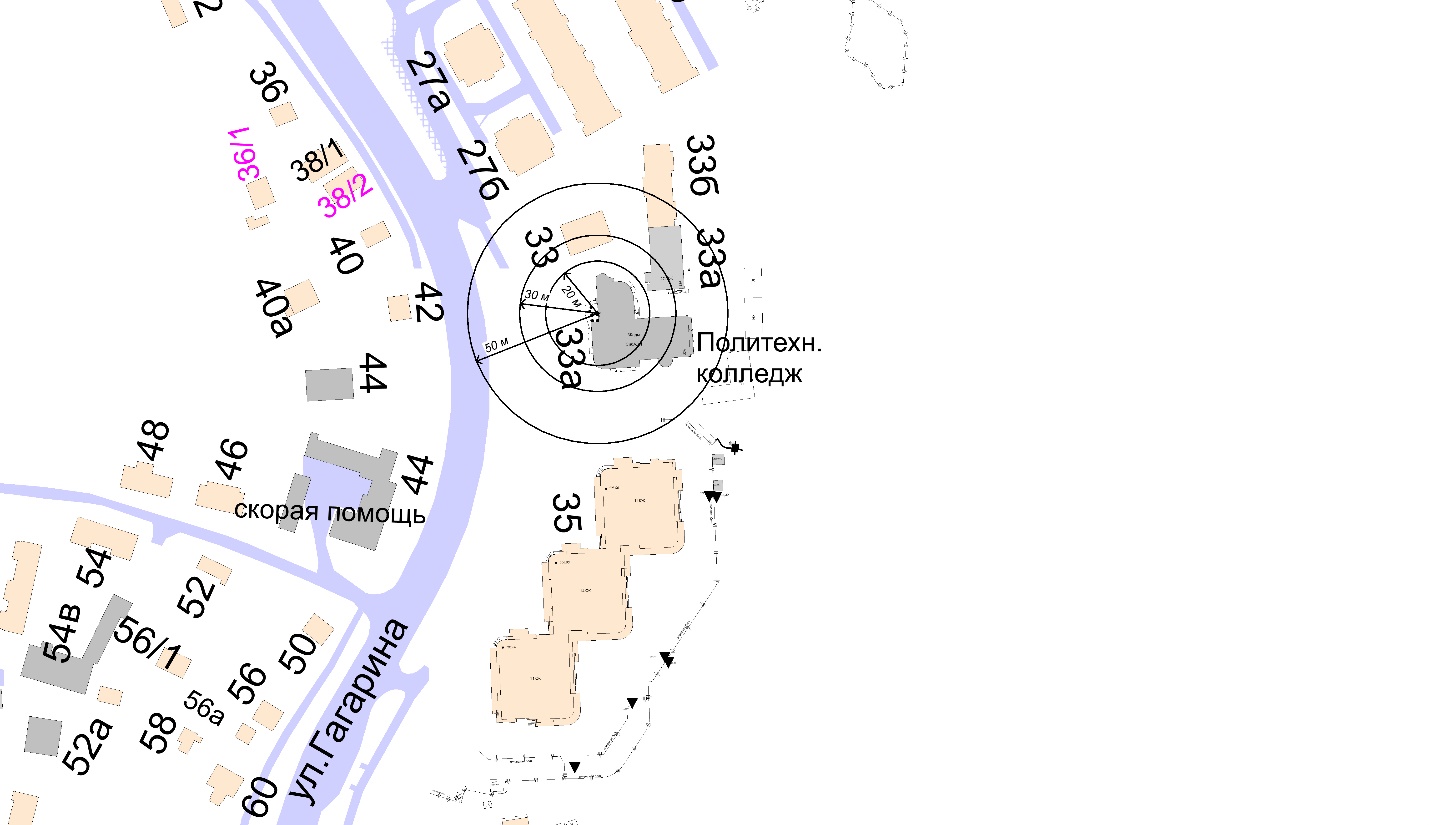 20м - расстояние до медицинских объектов30 м - расстояние до объектов, оказывающих услуги общественного питания50 м - расстояние до торговых объектовСхема границ прилегающих территорий к бюджетному учреждению Ханты-Мансийского автономного округа – Югры «Окружная клиническая больница»Адрес объекта: г.Ханты-Мансийск, ул.Калинина, д.24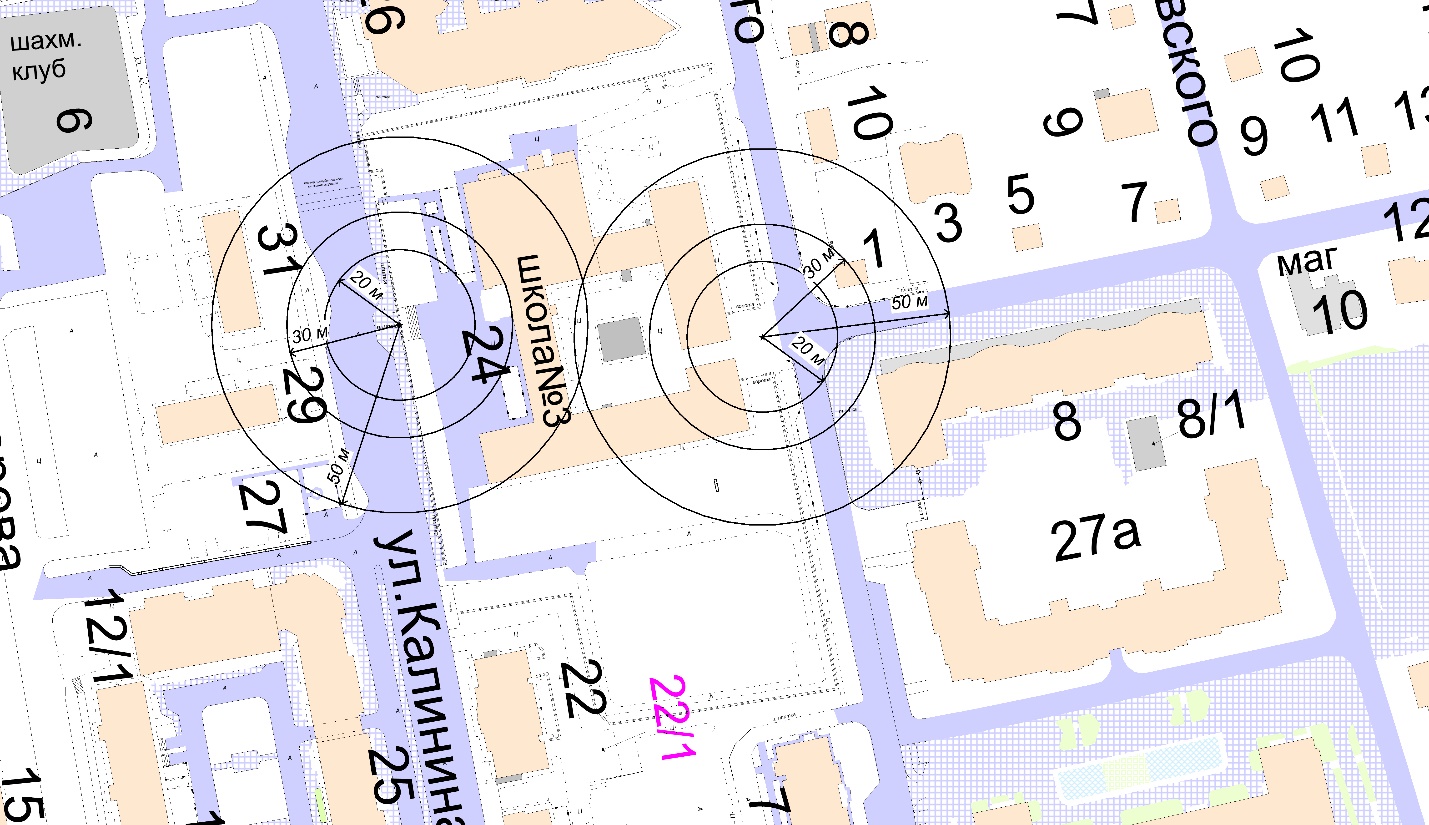 20м - расстояние до медицинских объектов30 м - расстояние до объектов, оказывающих услуги общественного питания50 м - расстояние до торговых объектовСхема границ прилегающих территорий к бюджетному учреждению Ханты-Мансийского автономного округа – Югры «Окружная клиническая больница»Адрес объекта: г.Ханты-Мансийск, ул.Кирова, д.15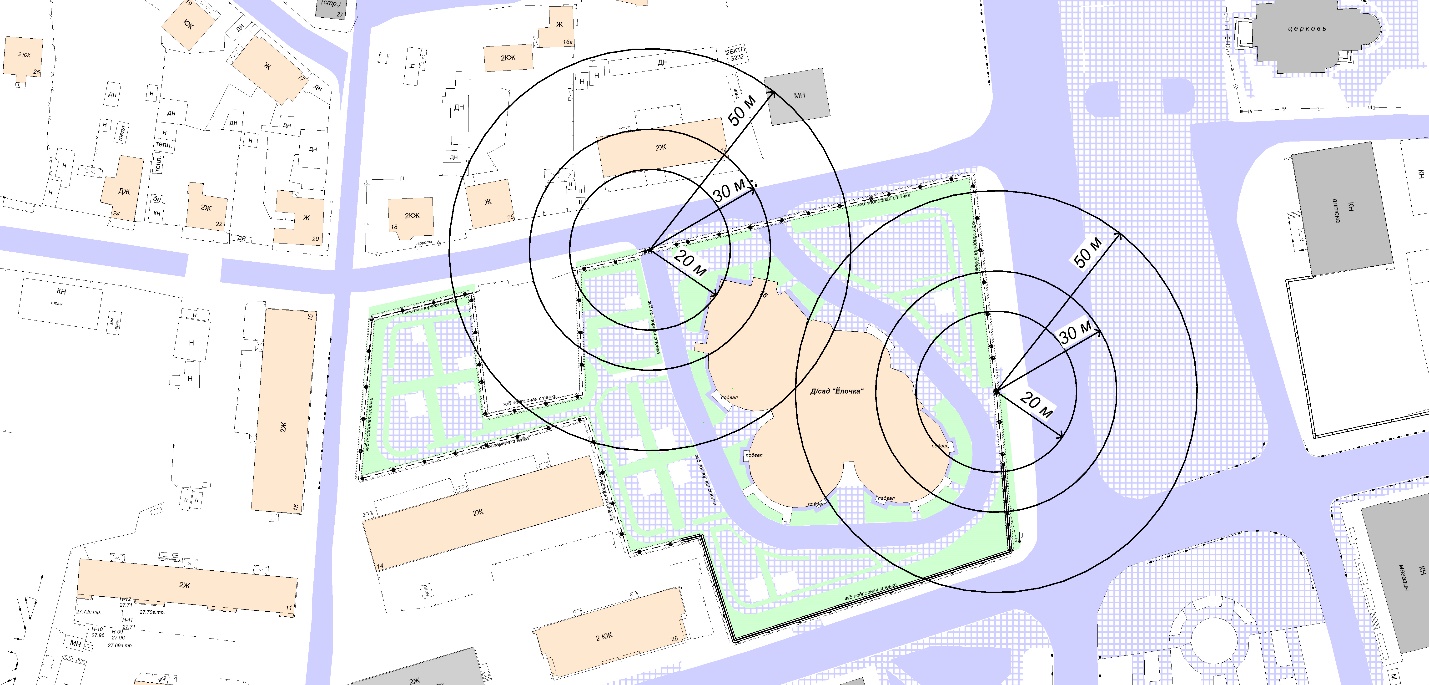 20м - расстояние до медицинских объектов30 м - расстояние до объектов, оказывающих услуги общественного питания50 м - расстояние до торговых объектовСхема границ прилегающих территорий к бюджетному учреждению Ханты-Мансийского автономного округа – Югры «Окружная клиническая больница»Адрес объекта: г.Ханты-Мансийск, ул.Коминтерна, д.10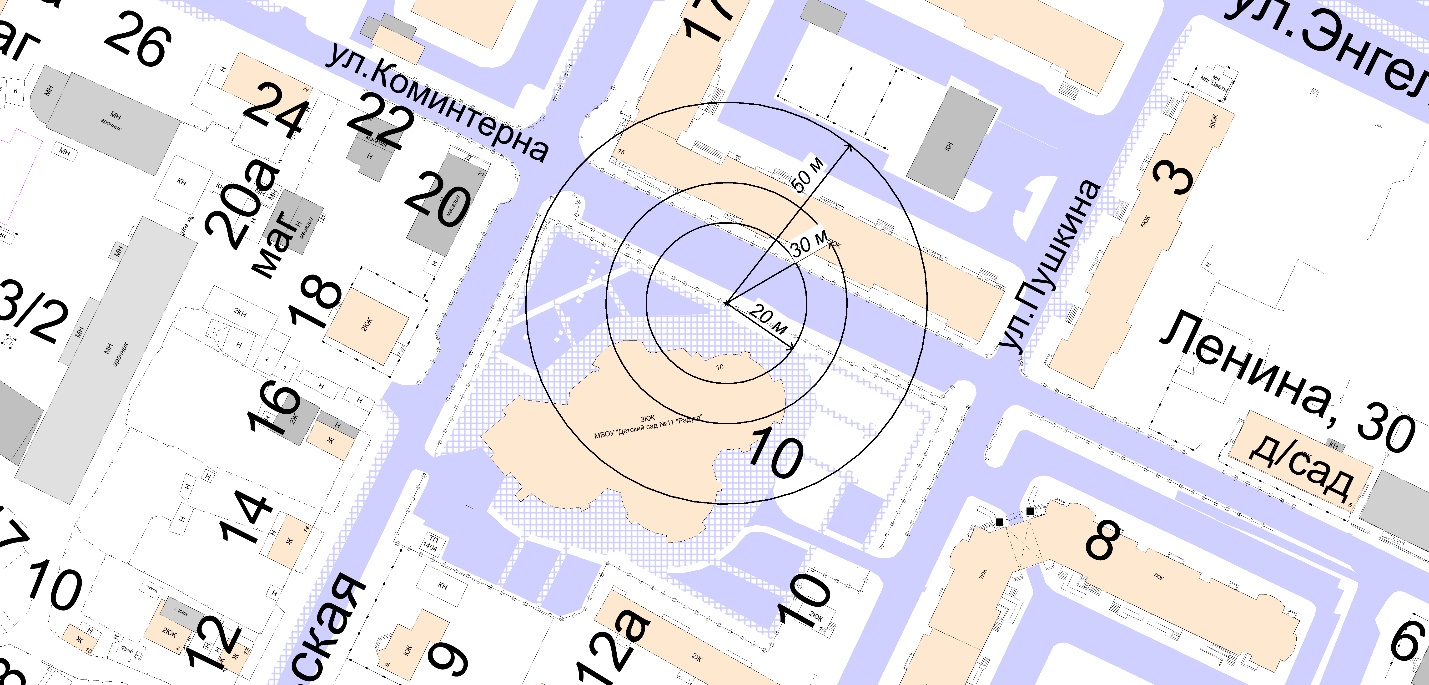 20м - расстояние до медицинских объектов30 м - расстояние до объектов, оказывающих услуги общественного питания50 м - расстояние до торговых объектовСхема границ прилегающих территорий к бюджетному учреждению Ханты-Мансийского автономного округа – Югры «Окружная клиническая больница»Адрес объекта: г.Ханты-Мансийск, ул.Комсомольская, д.30а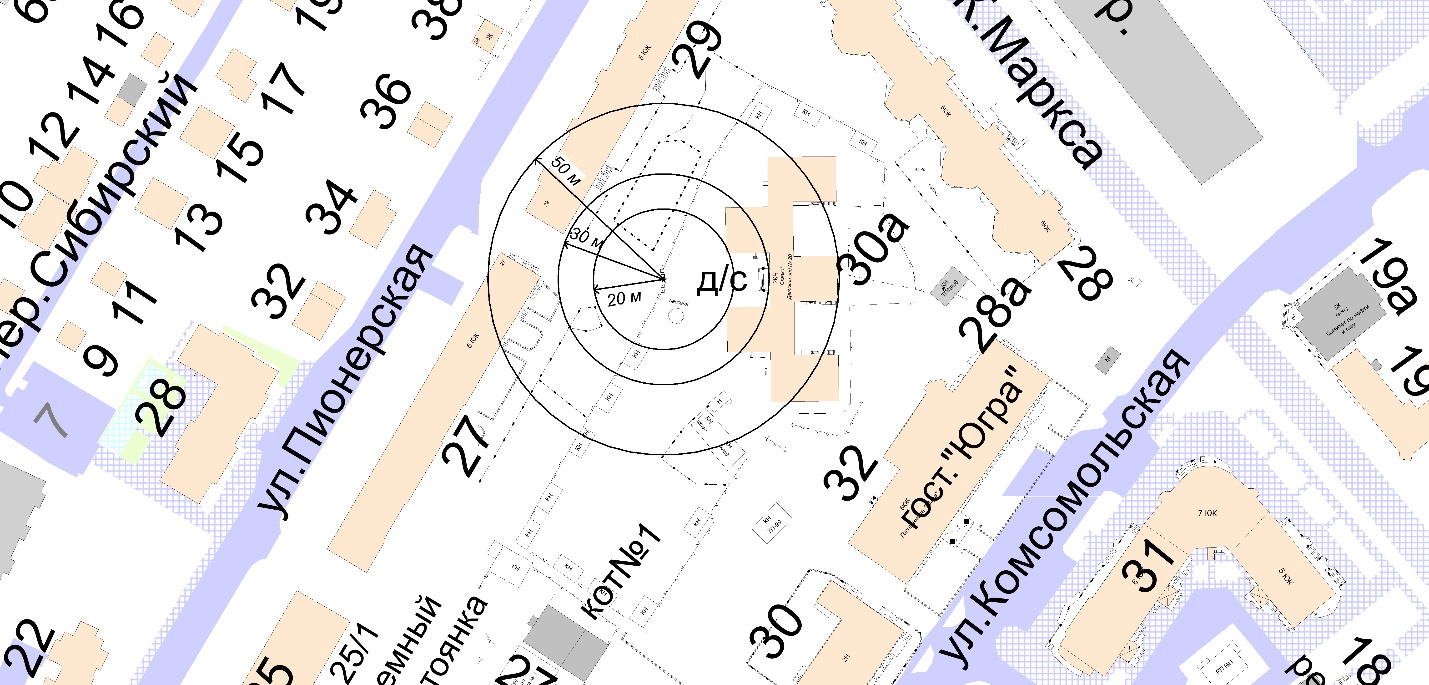 20м - расстояние до медицинских объектов30 м - расстояние до объектов, оказывающих услуги общественного питания50 м - расстояние до торговых объектовСхема границ прилегающих территорий к бюджетному учреждению Ханты-Мансийского автономного округа – Югры «Окружная клиническая больница»Адрес объекта: г.Ханты-Мансийск, ул.Комсомольская, д.38,  ул.Комсомольская, д.40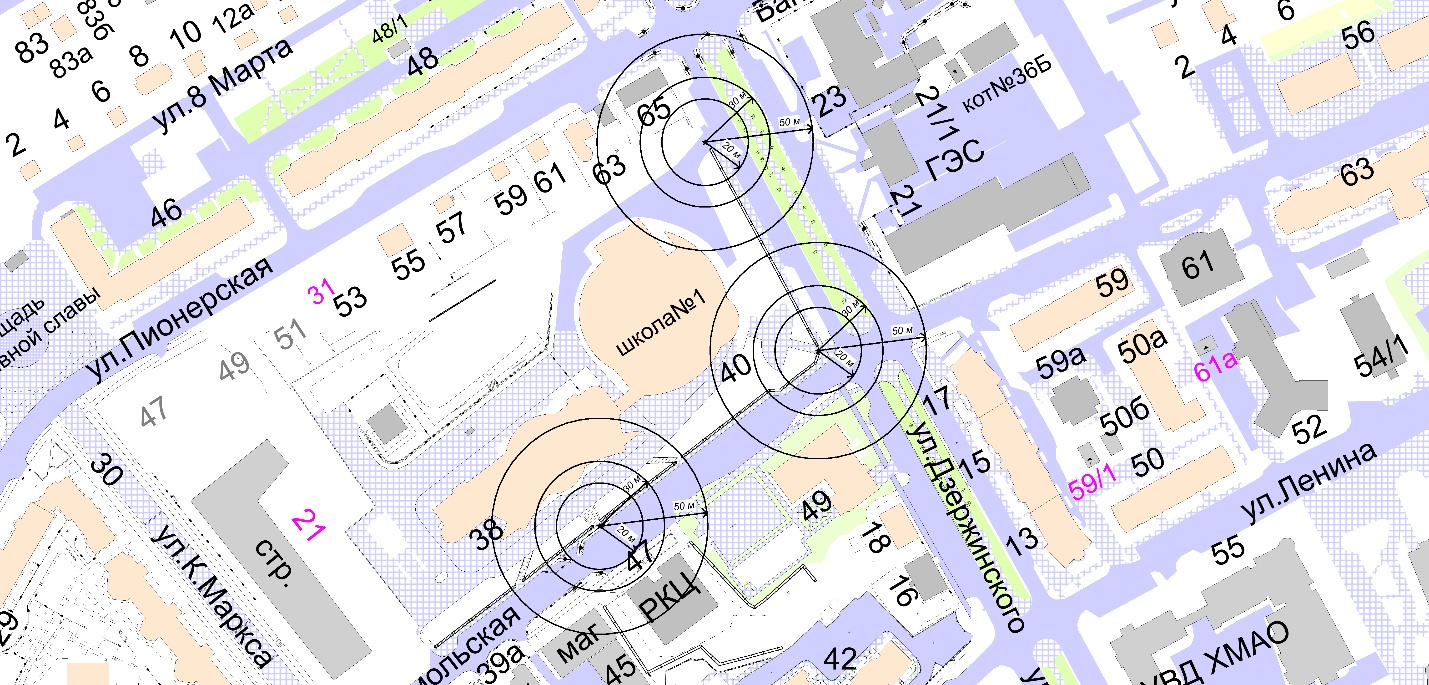 20м - расстояние до медицинских объектов30 м - расстояние до объектов, оказывающих услуги общественного питания50 м - расстояние до торговых объектовСхема границ прилегающих территорий к бюджетному учреждению Ханты-Мансийского автономного округа – Югры «Окружная клиническая больница»Адрес объекта: г.Ханты-Мансийск, ул.Ленина, д.100а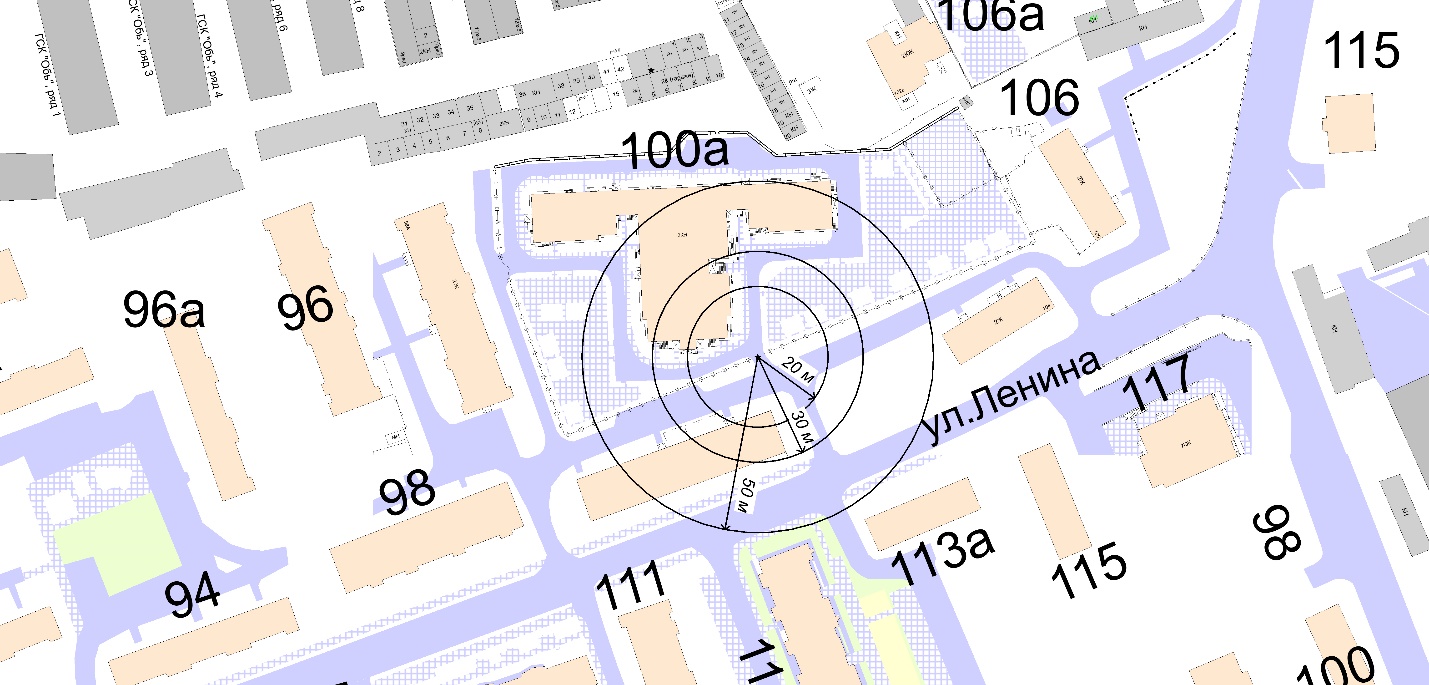 20м - расстояние до медицинских объектов30 м - расстояние до объектов, оказывающих услуги общественного питания50 м - расстояние до торговых объектовСхема границ прилегающих территорий к бюджетному учреждению Ханты-Мансийского автономного округа – Югры «Окружная клиническая больница»Адрес объекта: г.Ханты-Мансийск, ул.Ломоносова, д.38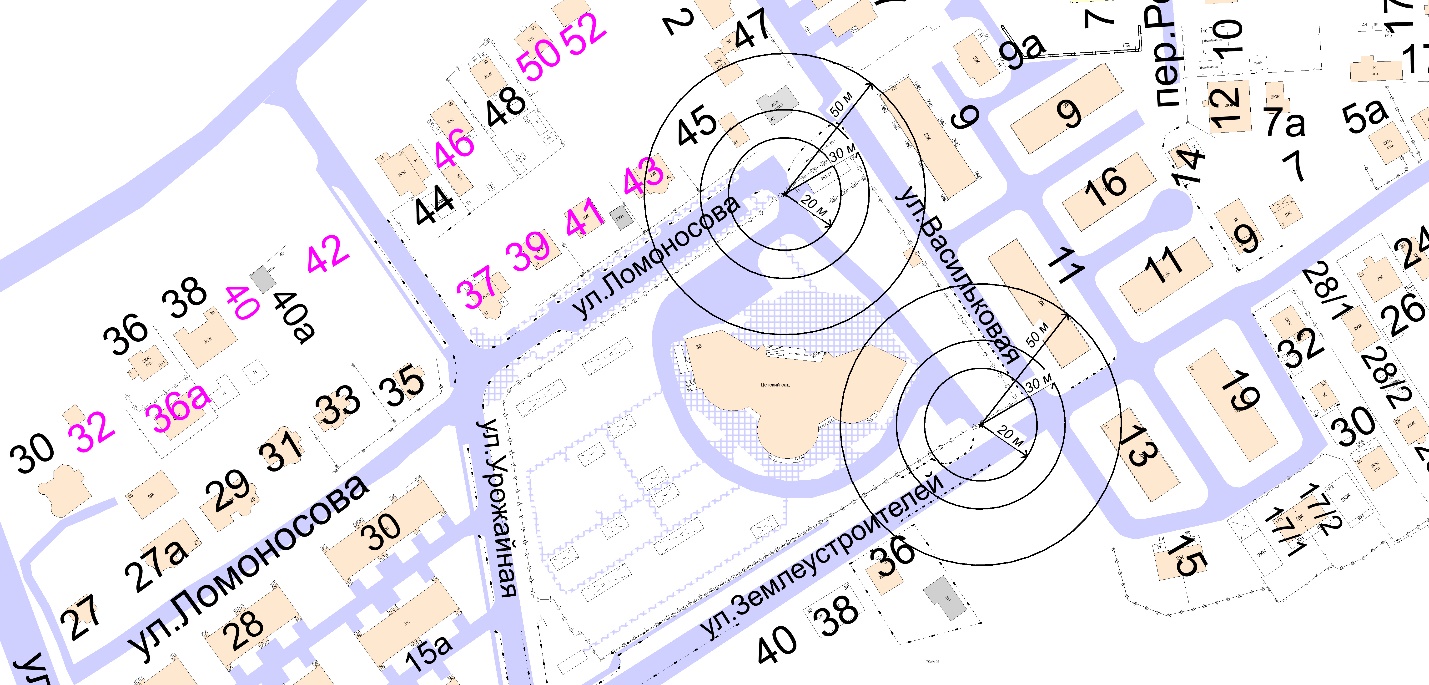 20м - расстояние до медицинских объектов30 м - расстояние до объектов, оказывающих услуги общественного питания50 м - расстояние до торговых объектовСхема границ прилегающих территорий к бюджетному учреждению Ханты-Мансийского автономного округа – Югры «Окружная клиническая больница»Адрес объекта: г.Ханты-Мансийск, ул.Луговая, д.15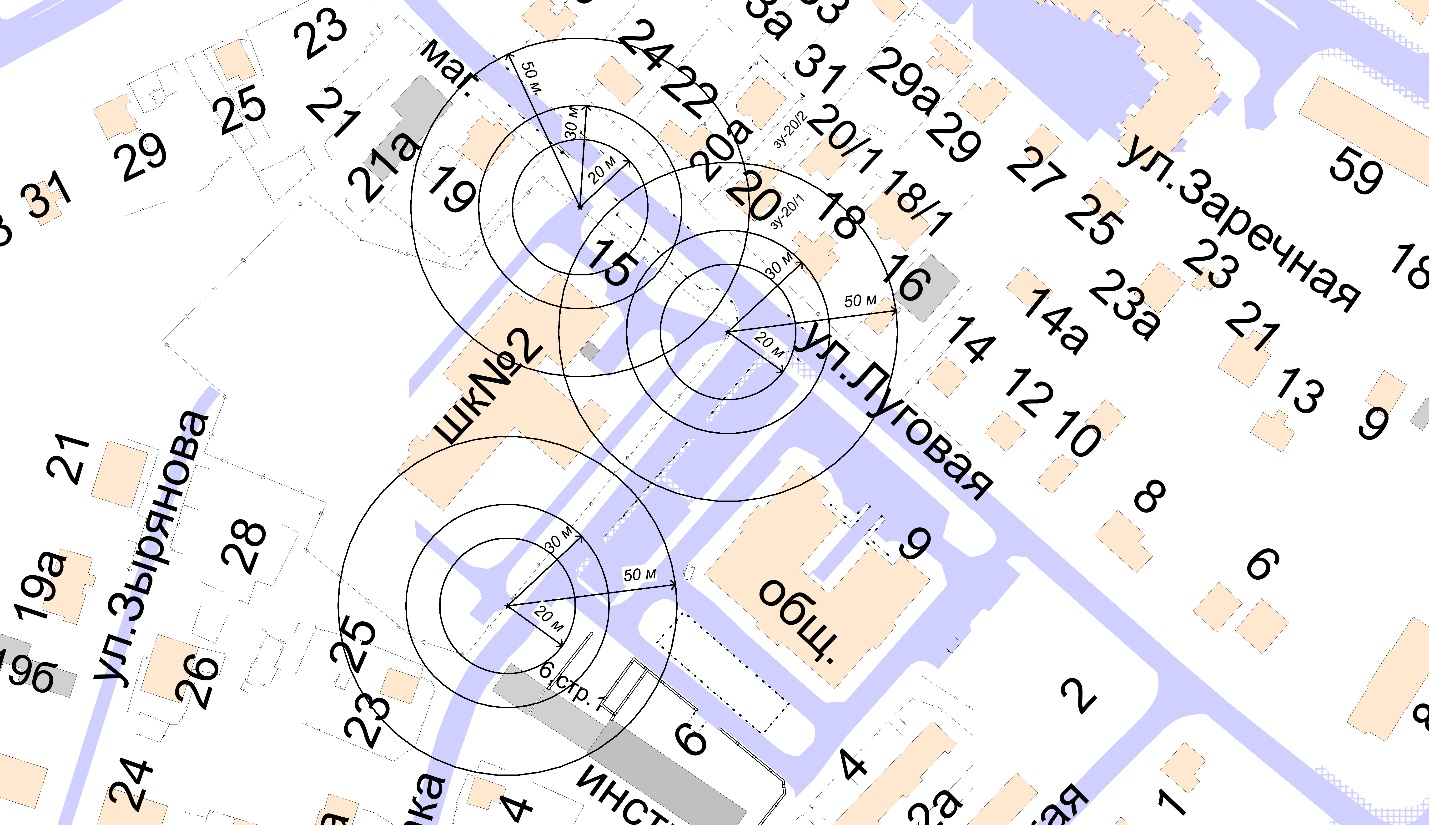 20м - расстояние до медицинских объектов30 м - расстояние до объектов, оказывающих услуги общественного питания50 м - расстояние до торговых объектовСхема границ прилегающих территорий к бюджетному учреждению Ханты-Мансийского автономного округа – Югры «Окружная клиническая больница»Адрес объекта: г.Ханты-Мансийск, ул.Мира, д.126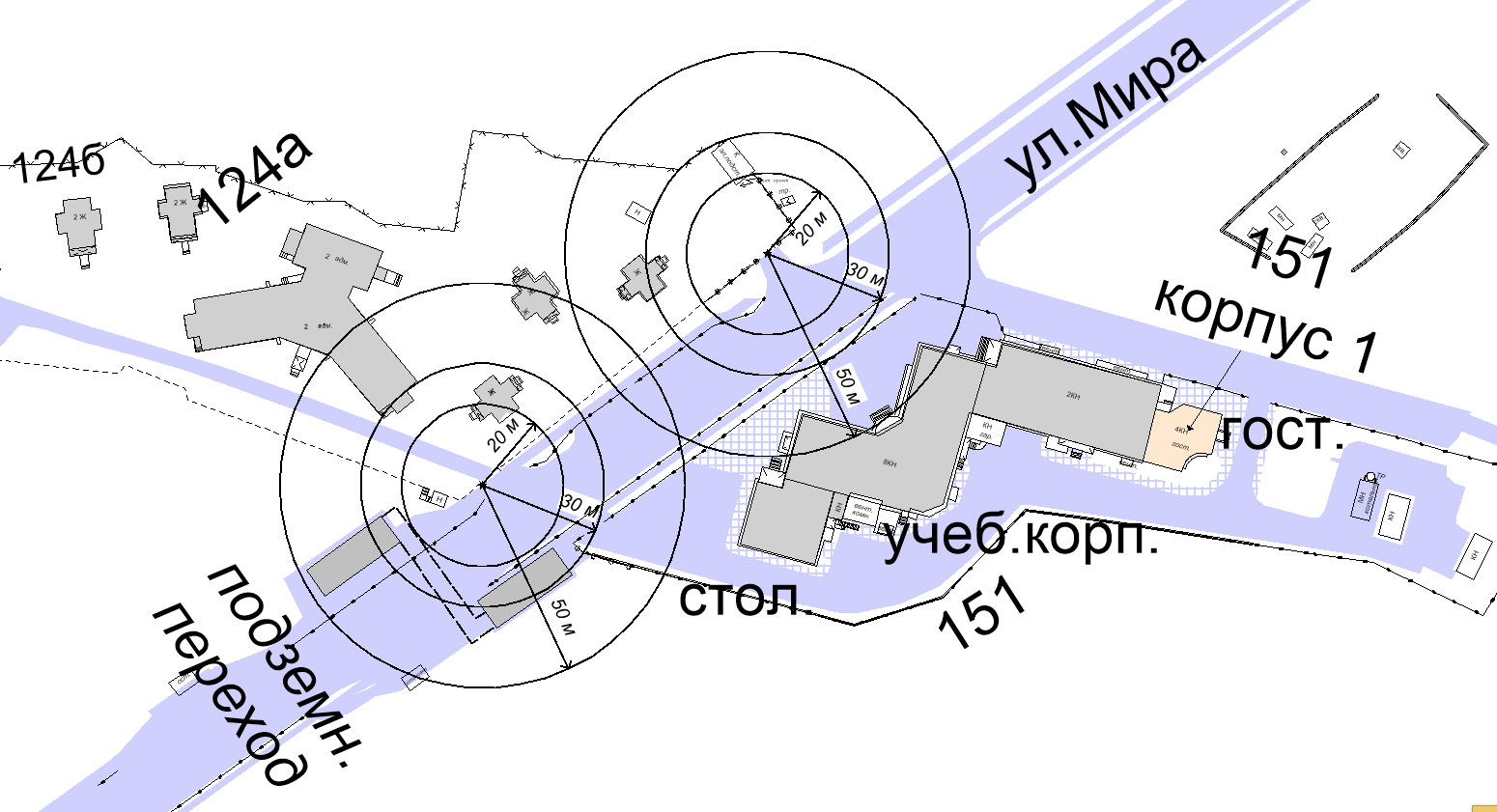 20м - расстояние до медицинских объектов30 м - расстояние до объектов, оказывающих услуги общественного питания50 м - расстояние до торговых объектовСхема границ прилегающих территорий к бюджетному учреждению Ханты-Мансийского автономного округа – Югры «Окружная клиническая больница»Адрес объекта: г.Ханты-Мансийск, ул.Мичурина, д.2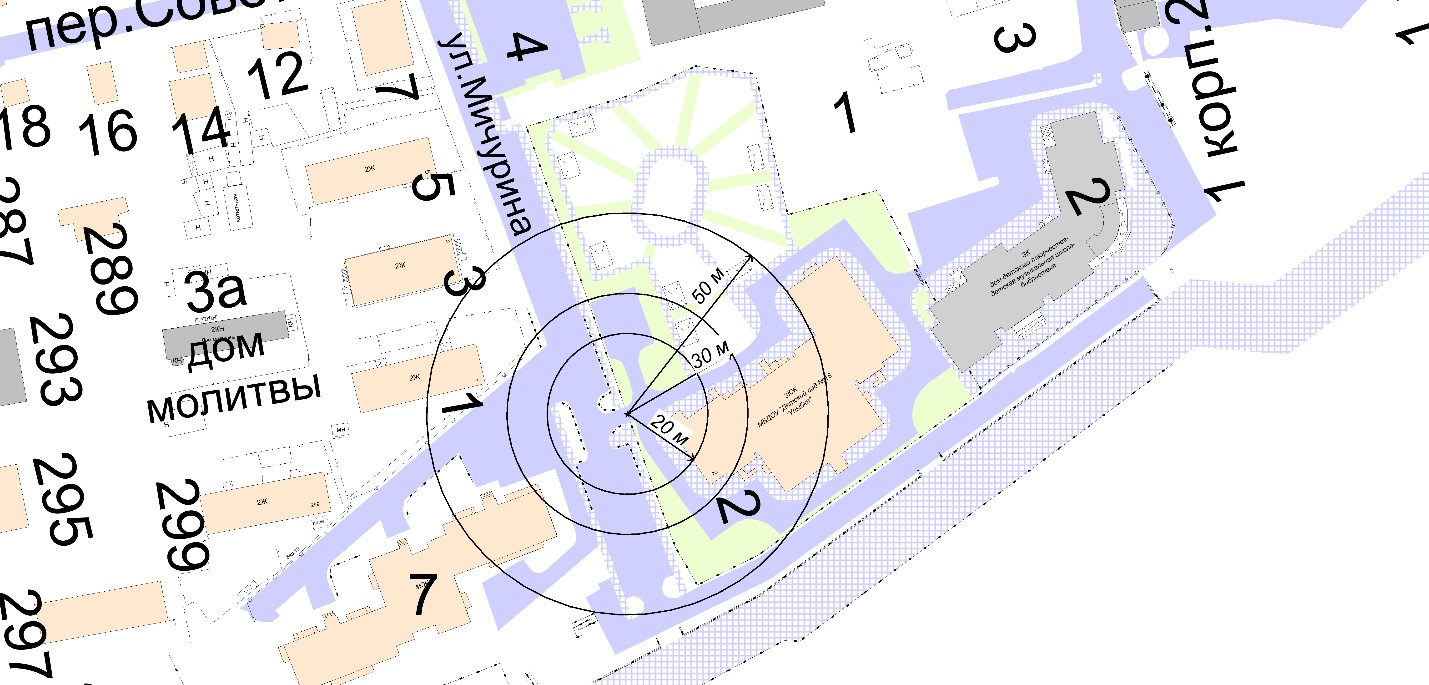 20м - расстояние до медицинских объектов30 м - расстояние до объектов, оказывающих услуги общественного питания50 м - расстояние до торговых объектовСхема границ прилегающих территорий к бюджетному учреждению Ханты-Мансийского автономного округа – Югры «Окружная клиническая больница»Адрес объекта: г.Ханты-Мансийск, ул.Объездная, д.55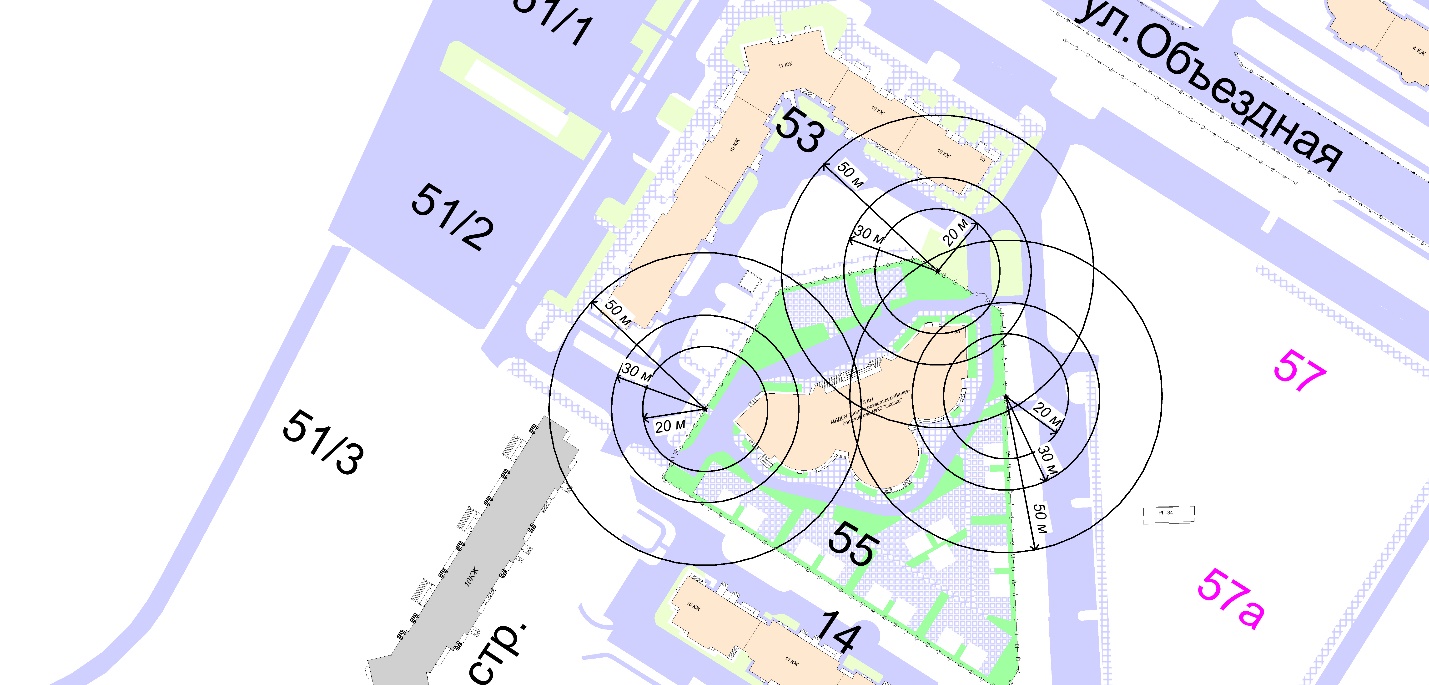 20м - расстояние до медицинских объектов30 м - расстояние до объектов, оказывающих услуги общественного питания50 м - расстояние до торговых объектовСхема границ прилегающих территорий к бюджетному учреждению Ханты-Мансийского автономного округа – Югры «Окружная клиническая больница»Адрес объекта: г.Ханты-Мансийск, ул.Объездная, д.59а, пом.1, пом.3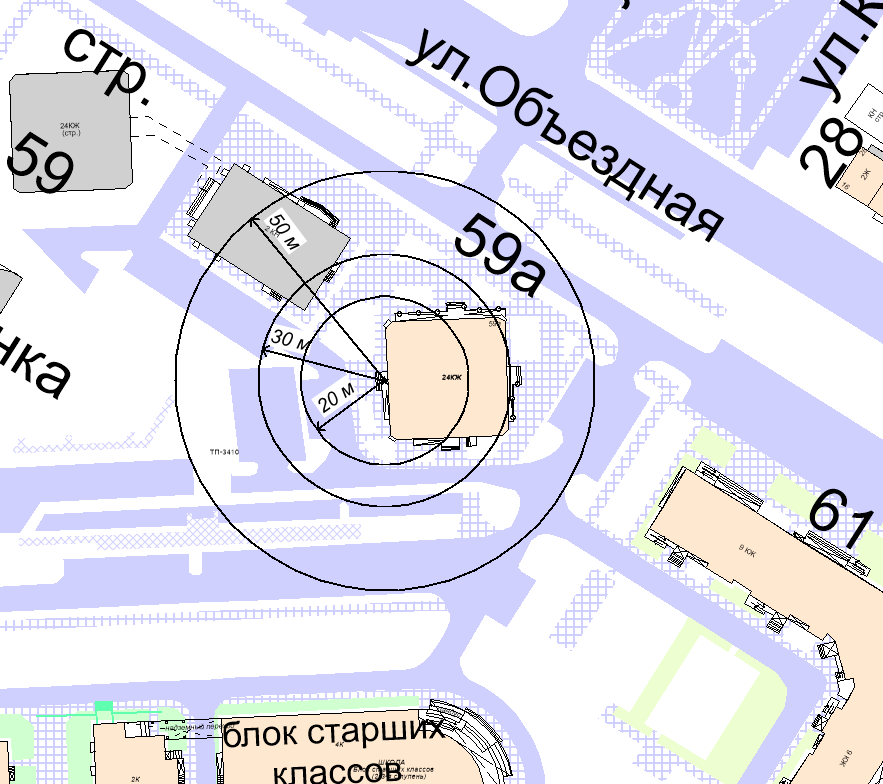 20м - расстояние до медицинских объектов30 м - расстояние до объектов, оказывающих услуги общественного питания50 м - расстояние до торговых объектовСхема границ прилегающих территорий к бюджетному учреждению Ханты-Мансийского автономного округа – Югры «Окружная клиническая больница»Адрес объекта: г.Ханты-Мансийск, ул.Островского, д.37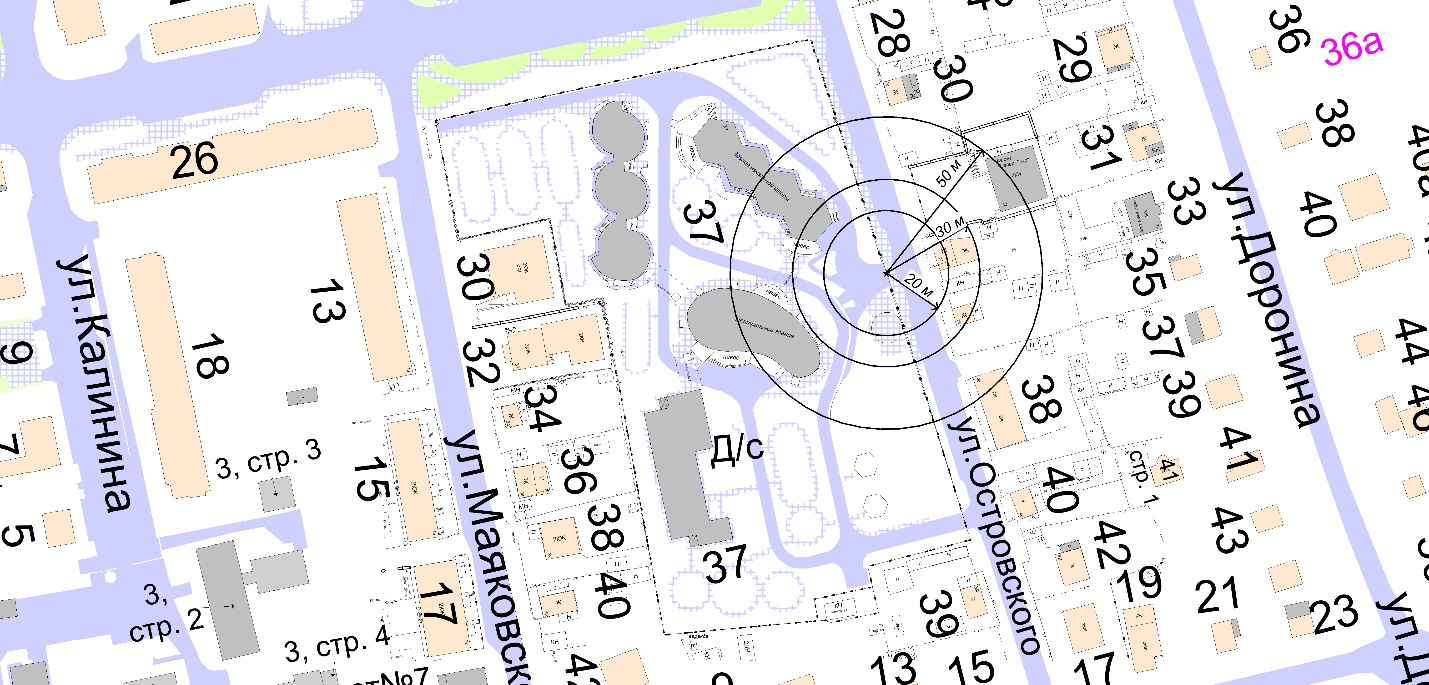 20м - расстояние до медицинских объектов30 м - расстояние до объектов, оказывающих услуги общественного питания50 м - расстояние до торговых объектовСхема границ прилегающих территорий к бюджетному учреждению Ханты-Мансийского автономного округа – Югры «Окружная клиническая больница»Адрес объекта: г.Ханты-Мансийск, ул.Пискунова, д.1, пом.1002, ул.Пискунова, д.5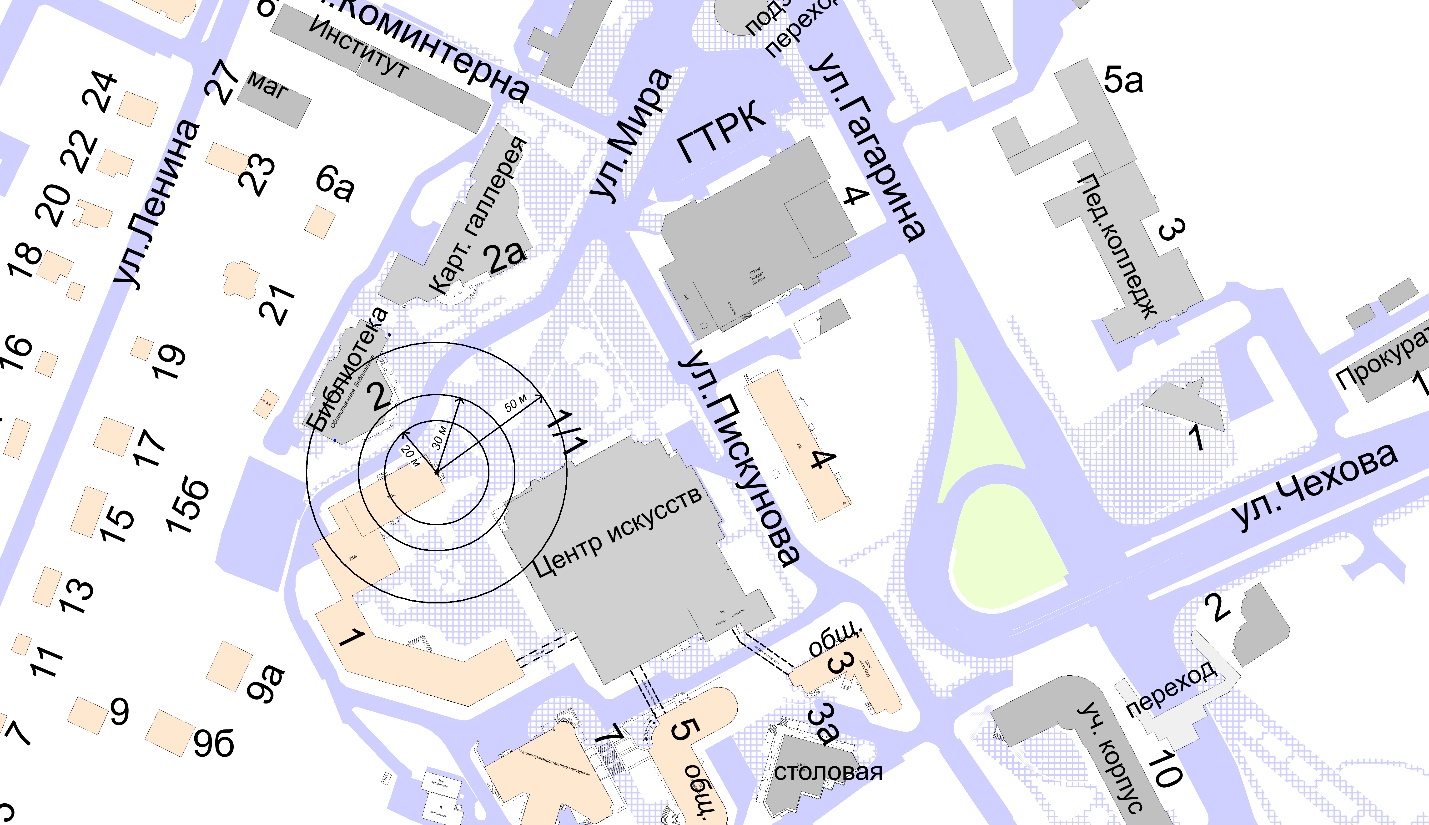 20м - расстояние до медицинских объектов30 м - расстояние до объектов, оказывающих услуги общественного питания50 м - расстояние до торговых объектовСхема границ прилегающих территорий к бюджетному учреждению Ханты-Мансийского автономного округа – Югры «Окружная клиническая больница»Адрес объекта: г.Ханты-Мансийск, ул.Рассветная, д.2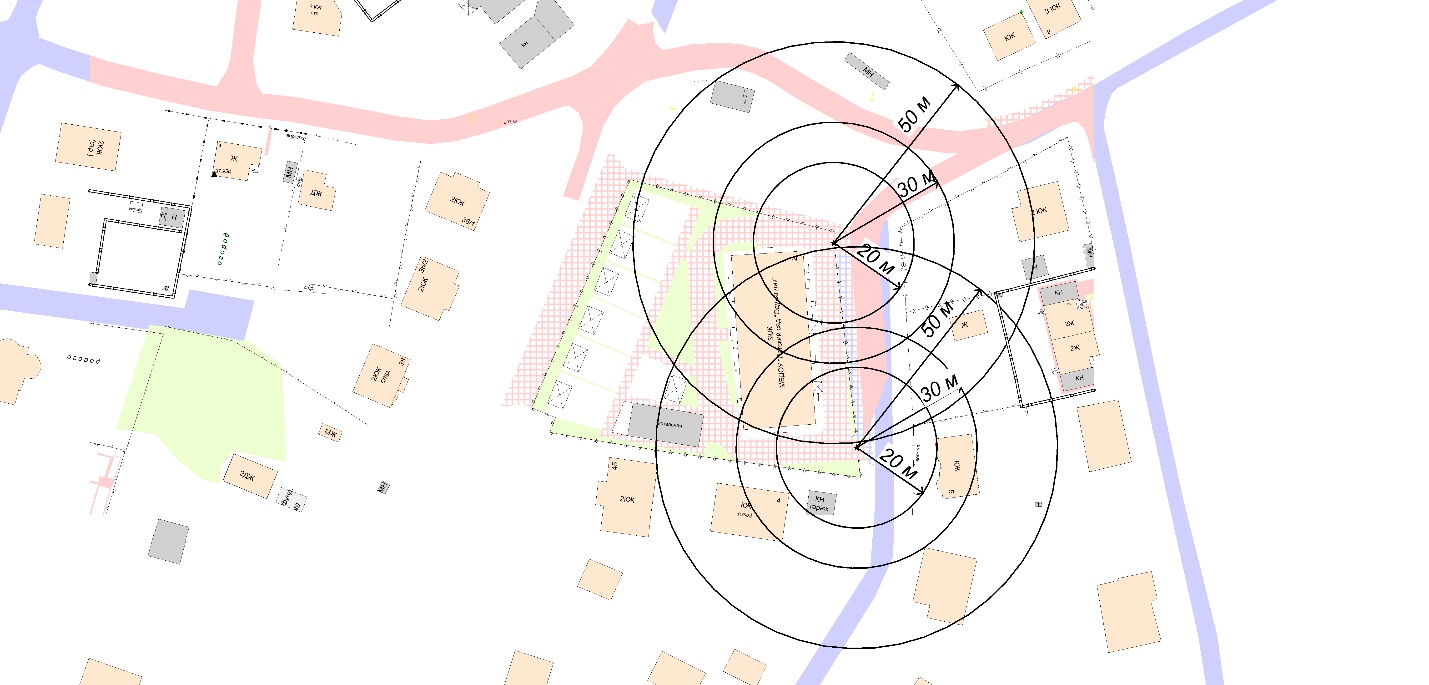 20м - расстояние до медицинских объектов30 м - расстояние до объектов, оказывающих услуги общественного питания50 м - расстояние до торговых объектовСхема границ прилегающих территорий к бюджетному учреждению Ханты-Мансийского автономного округа – Югры «Окружная клиническая больница»Адрес объекта: г.Ханты-Мансийск, ул.Рознина, д.35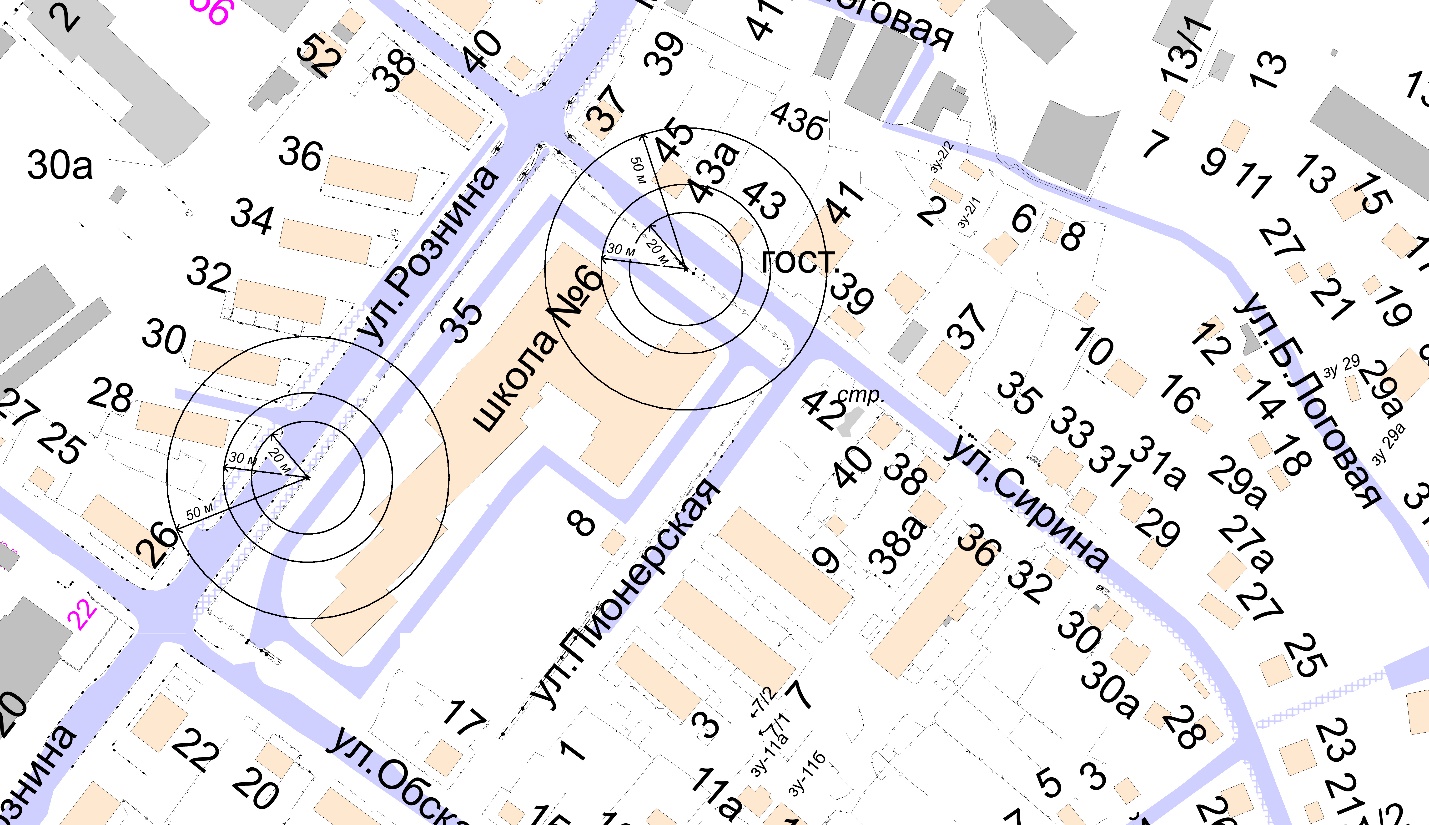 20м - расстояние до медицинских объектов30 м - расстояние до объектов, оказывающих услуги общественного питания50 м - расстояние до торговых объектовСхема границ прилегающих территорий к бюджетному учреждению Ханты-Мансийского автономного округа – Югры «Окружная клиническая больница»Адрес объекта: г.Ханты-Мансийск, ул.Рознина, д.70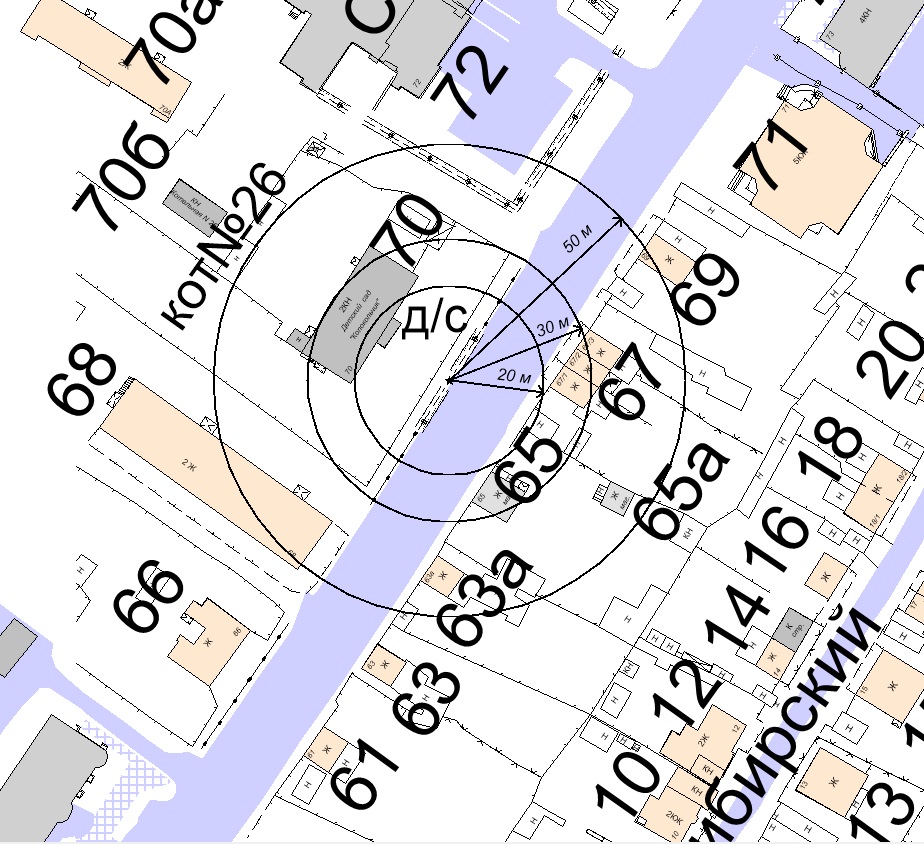 20м - расстояние до медицинских объектов30 м - расстояние до объектов, оказывающих услуги общественного питания50 м - расстояние до торговых объектовСхема границ прилегающих территорий к бюджетному учреждению Ханты-Мансийского автономного округа – Югры «Окружная клиническая больница»Адрес объекта: г.Ханты-Мансийск, ул.Рябиновая, д.22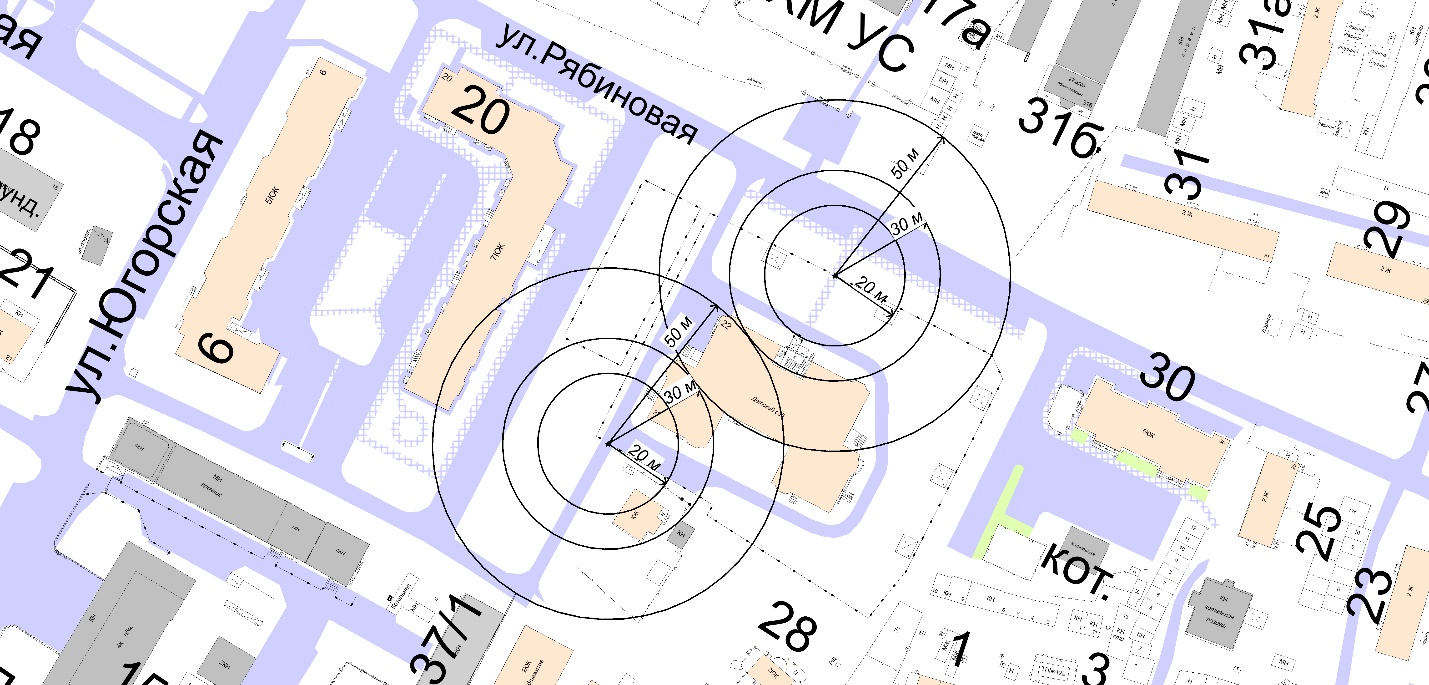 20м - расстояние до медицинских объектов30 м - расстояние до объектов, оказывающих услуги общественного питания50 м - расстояние до торговых объектовСхема границ прилегающих территорий к бюджетному учреждению Ханты-Мансийского автономного округа – Югры «Окружная клиническая больница»Адрес объекта: г.Ханты-Мансийск, ул.Свердлова, д.27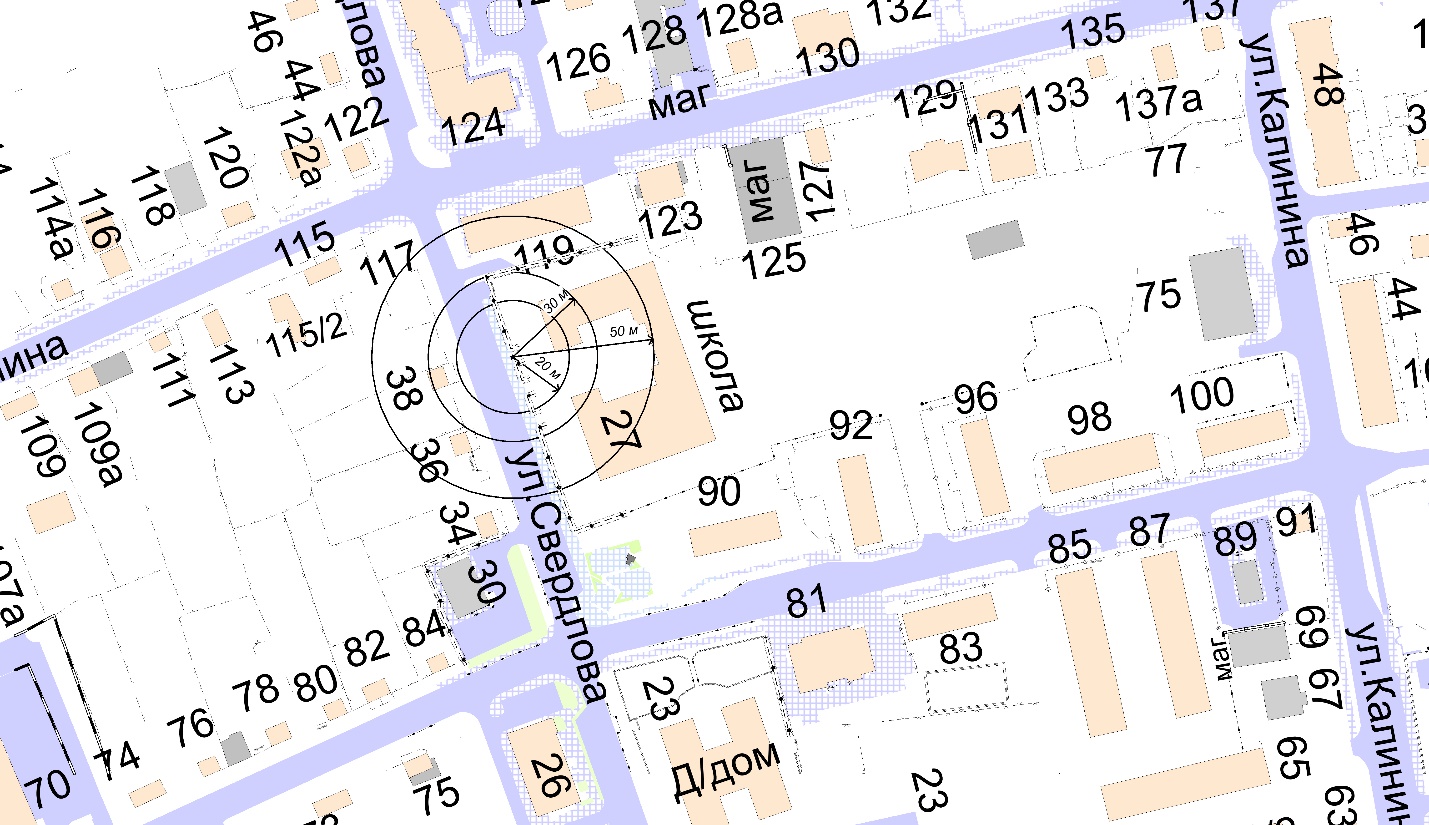 20м - расстояние до медицинских объектов30 м - расстояние до объектов, оказывающих услуги общественного питания50 м - расстояние до торговых объектовСхема границ прилегающих территорий к бюджетному учреждению Ханты-Мансийского автономного округа – Югры «Окружная клиническая больница»Адрес объекта: г.Ханты-Мансийск, ул.Сирина, д.72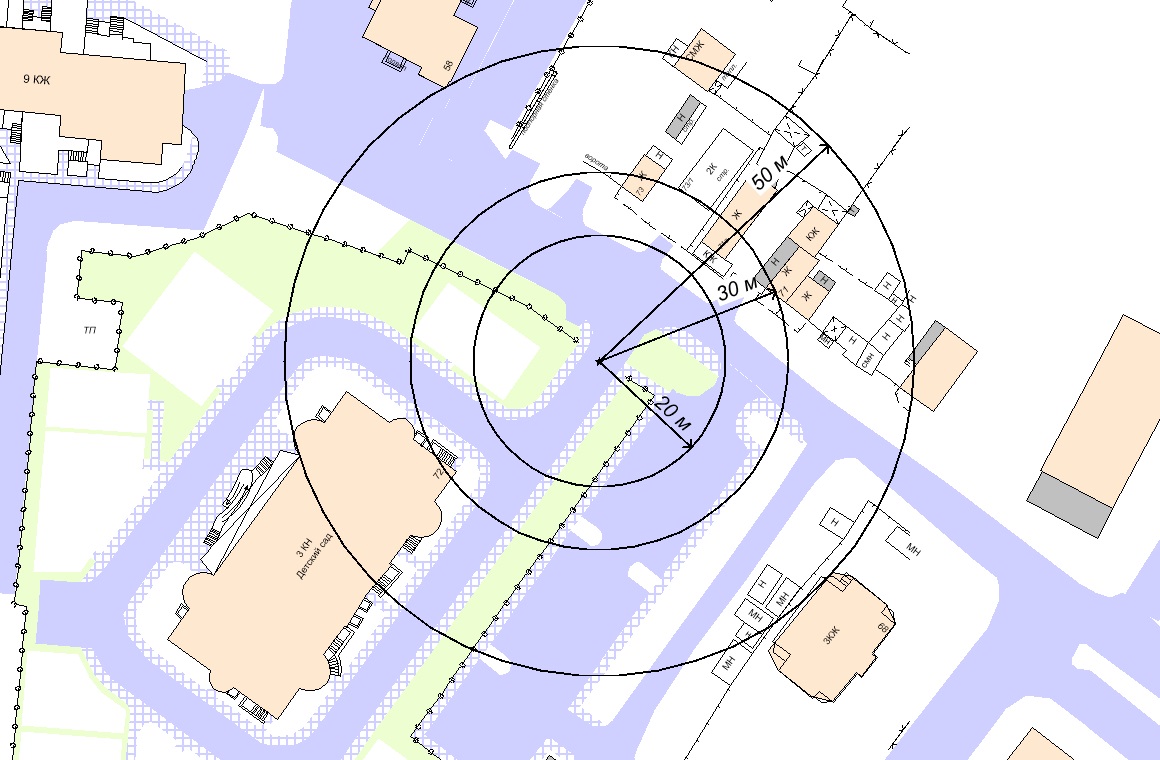 20м - расстояние до медицинских объектов30 м - расстояние до объектов, оказывающих услуги общественного питания50 м - расстояние до торговых объектовСхема границ прилегающих территорий к бюджетному учреждению Ханты-Мансийского автономного округа – Югры «Окружная клиническая больница»Адрес объекта: г.Ханты-Мансийск, ул.Строителей, д.92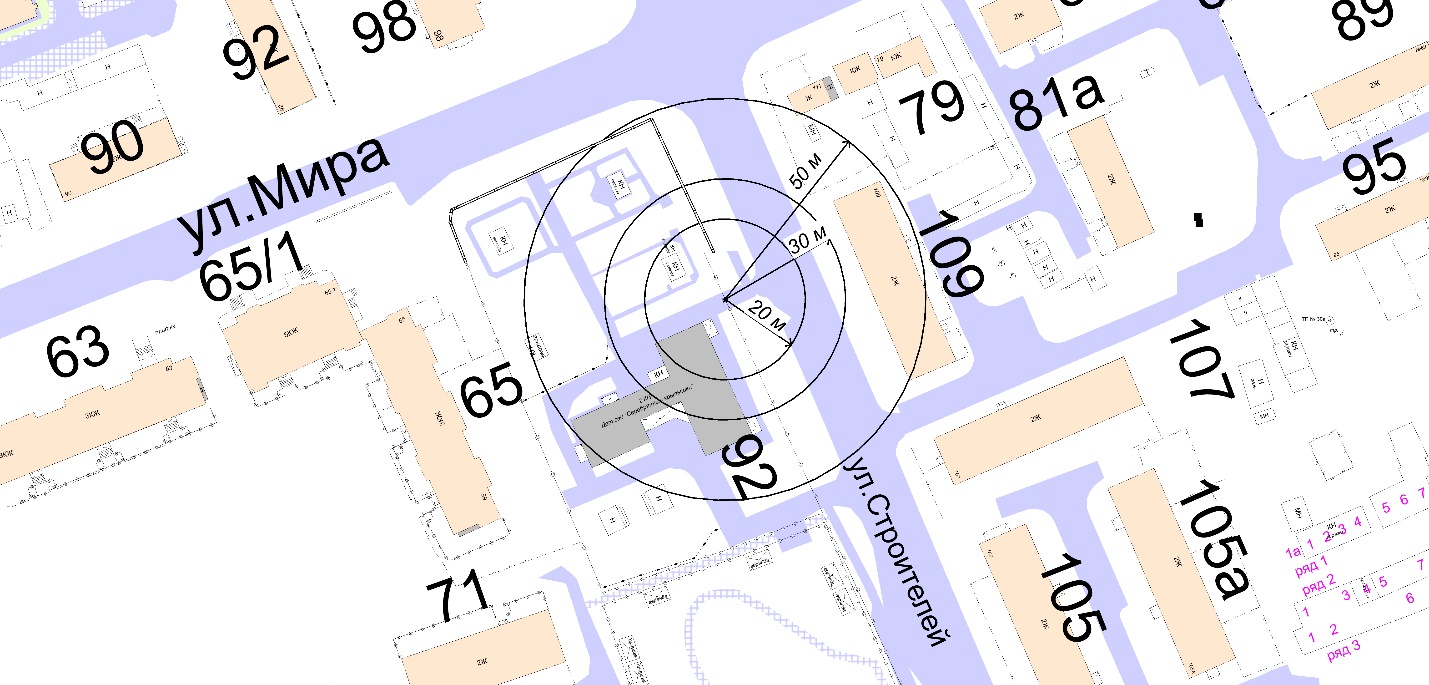 20м - расстояние до медицинских объектов30 м - расстояние до объектов, оказывающих услуги общественного питания50 м - расстояние до торговых объектовСхема границ прилегающих территорий к бюджетному учреждению Ханты-Мансийского автономного округа – Югры «Окружная клиническая больница»Адрес объекта: г.Ханты-Мансийск, ул.Строителей, д.90б, корп.1, корп.2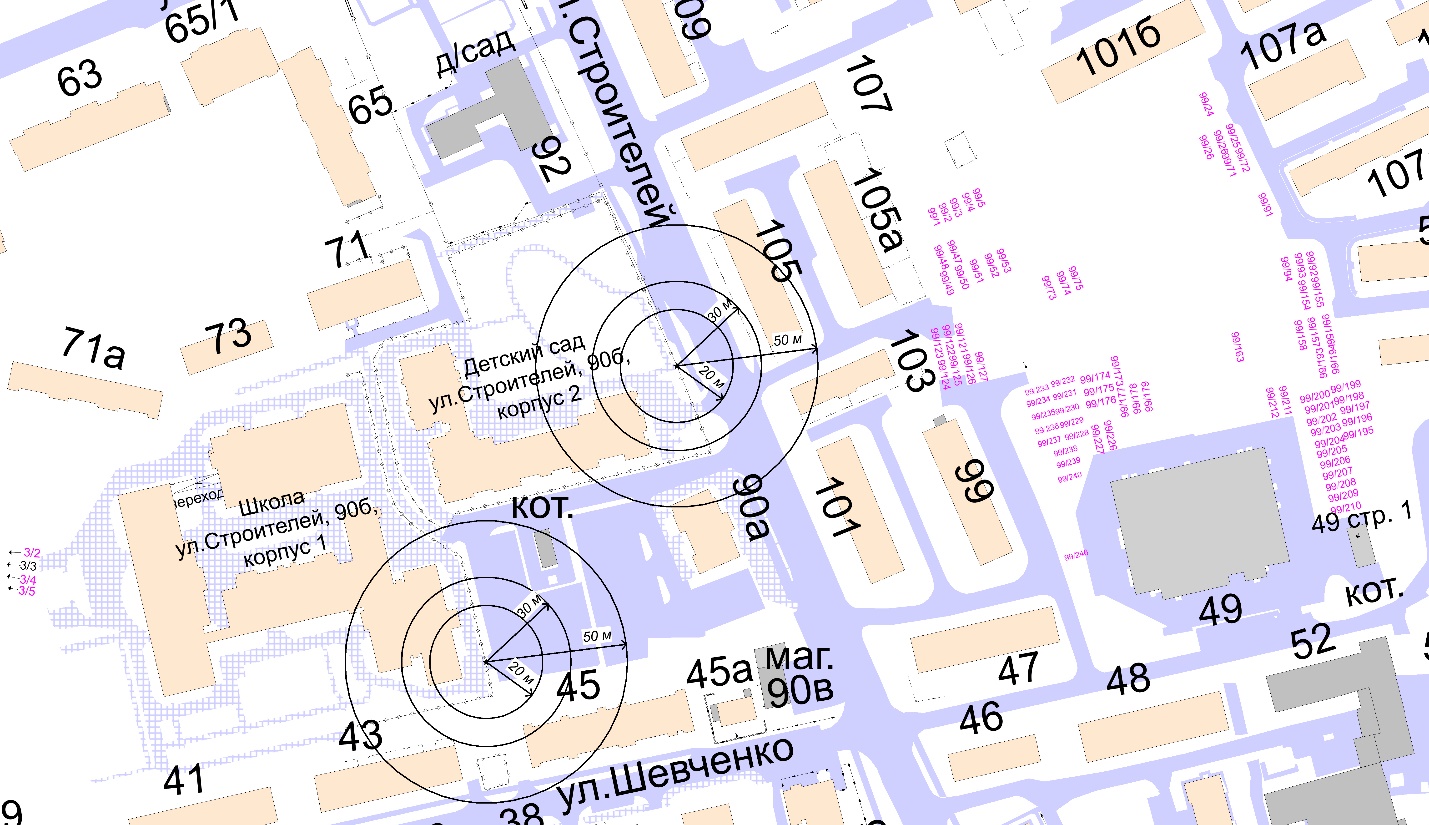 20м - расстояние до медицинских объектов30 м - расстояние до объектов, оказывающих услуги общественного питания50 м - расстояние до торговых объектовСхема границ прилегающих территорий к бюджетному учреждению Ханты-Мансийского автономного округа – Югры «Окружная клиническая больница»Адрес объекта: г.Ханты-Мансийск, ул.Уральская, д.11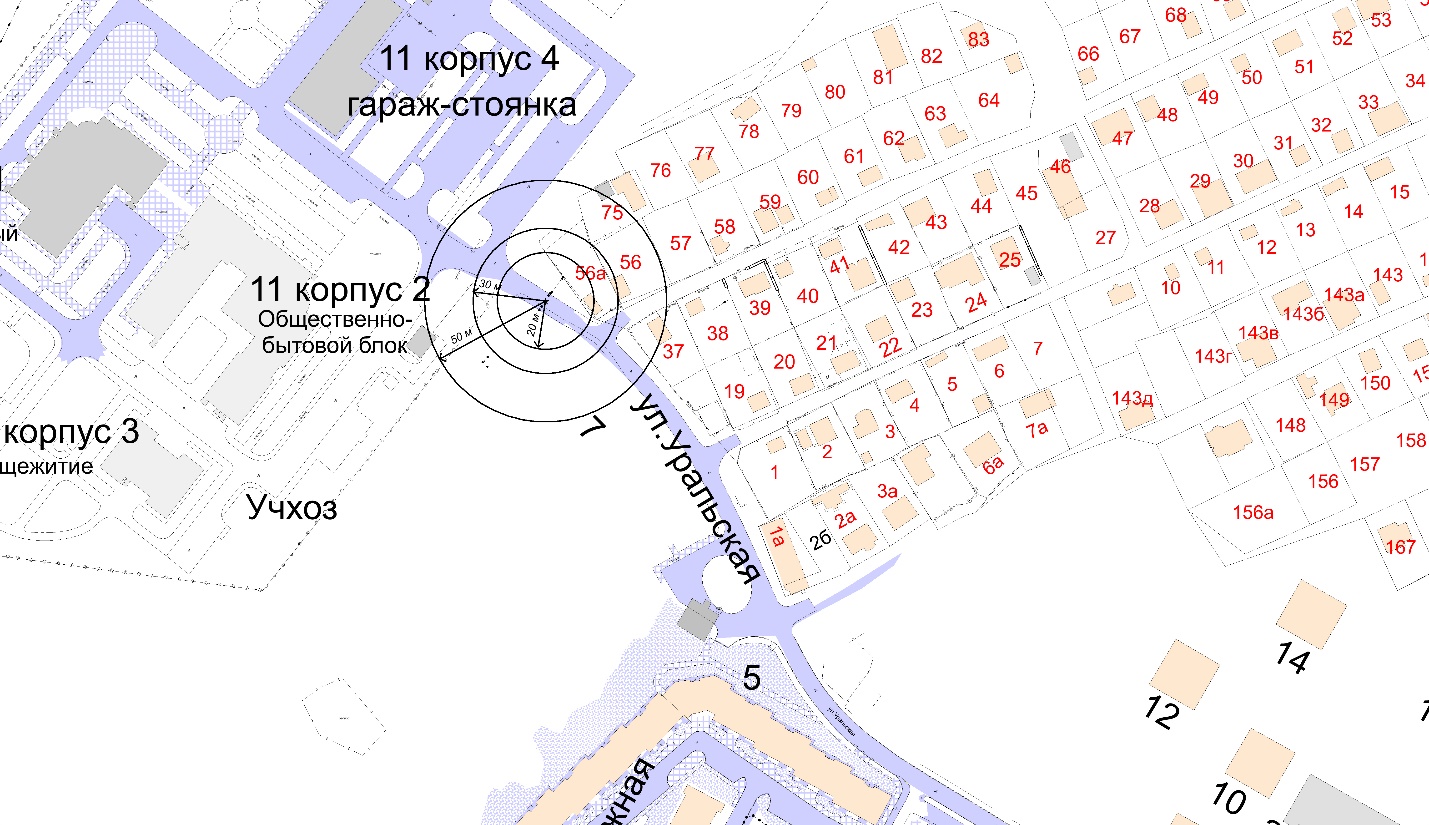 20м - расстояние до медицинских объектов30 м - расстояние до объектов, оказывающих услуги общественного питания50 м - расстояние до торговых объектовСхема границ прилегающих территорий к бюджетному учреждению Ханты-Мансийского автономного округа – Югры «Окружная клиническая больница»Адрес объекта: г.Ханты-Мансийск, ул.Чехова, д.16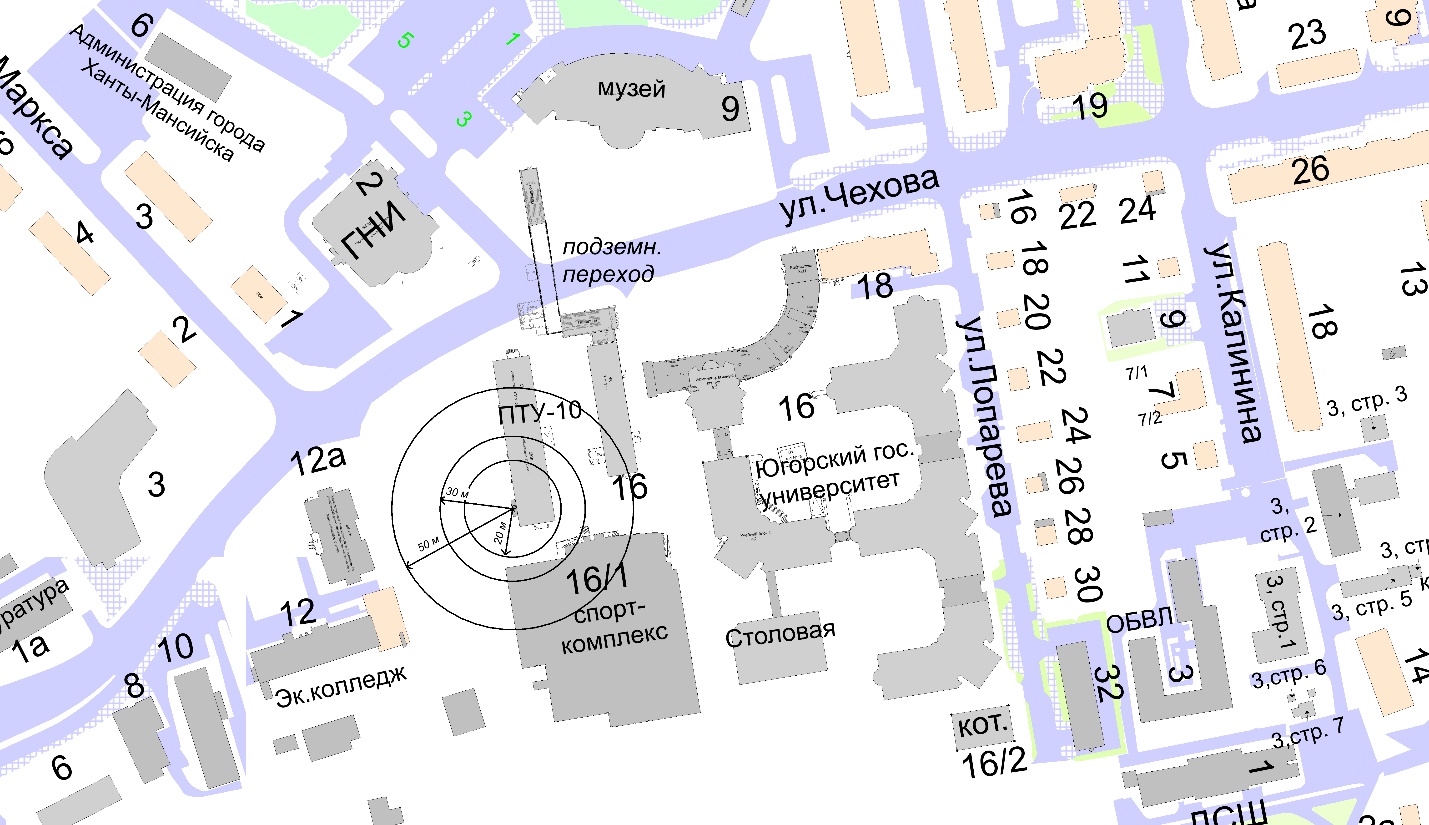 20м - расстояние до медицинских объектов30 м - расстояние до объектов, оказывающих услуги общественного питания50 м - расстояние до торговых объектовСхема границ прилегающих территорий к бюджетному учреждению Ханты-Мансийского автономного округа – Югры «Окружная клиническая больница»Адрес объекта: г.Ханты-Мансийск, ул.Энгельса, д.45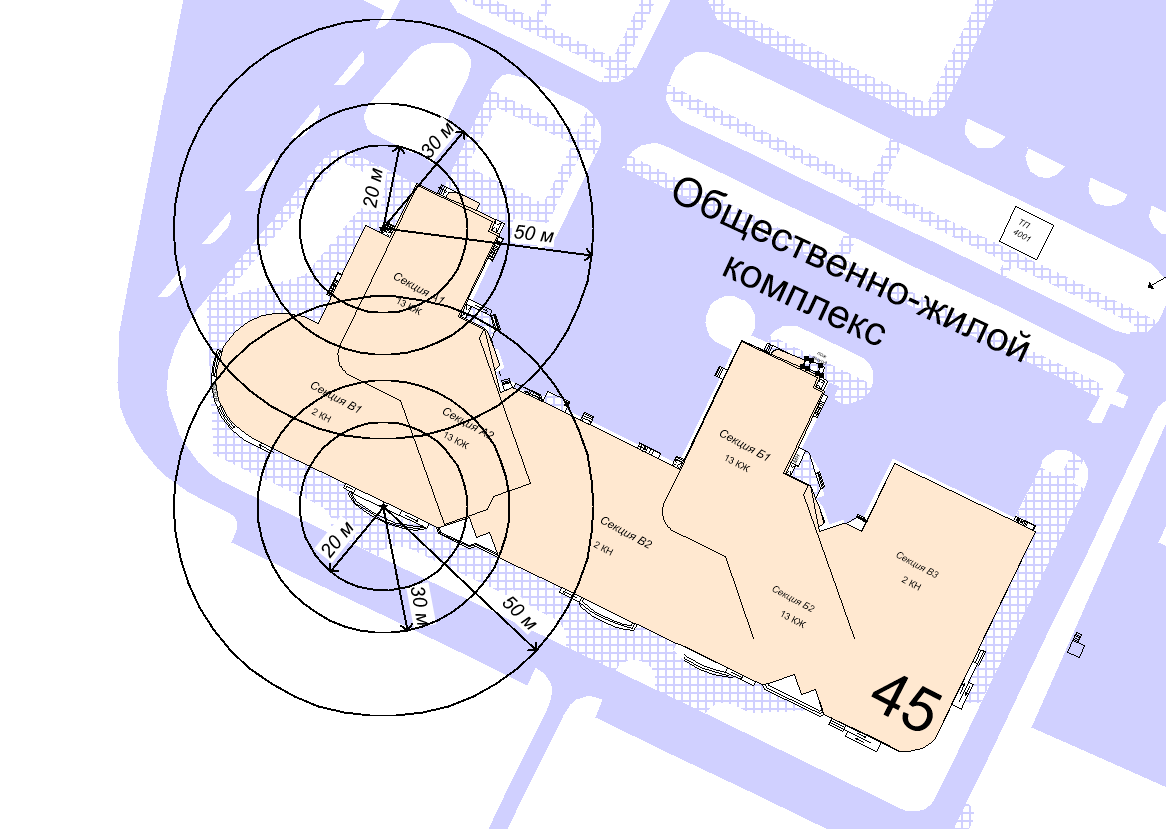 20м - расстояние до медицинских объектов30 м - расстояние до объектов, оказывающих услуги общественного питания50 м - расстояние до торговых объектовСхема границ прилегающих территорий к бюджетному учреждению Ханты-Мансийского автономного округа – Югры «Окружная клиническая больница»Адрес объекта: г.Ханты-Мансийск, ул.Ямская, д.6 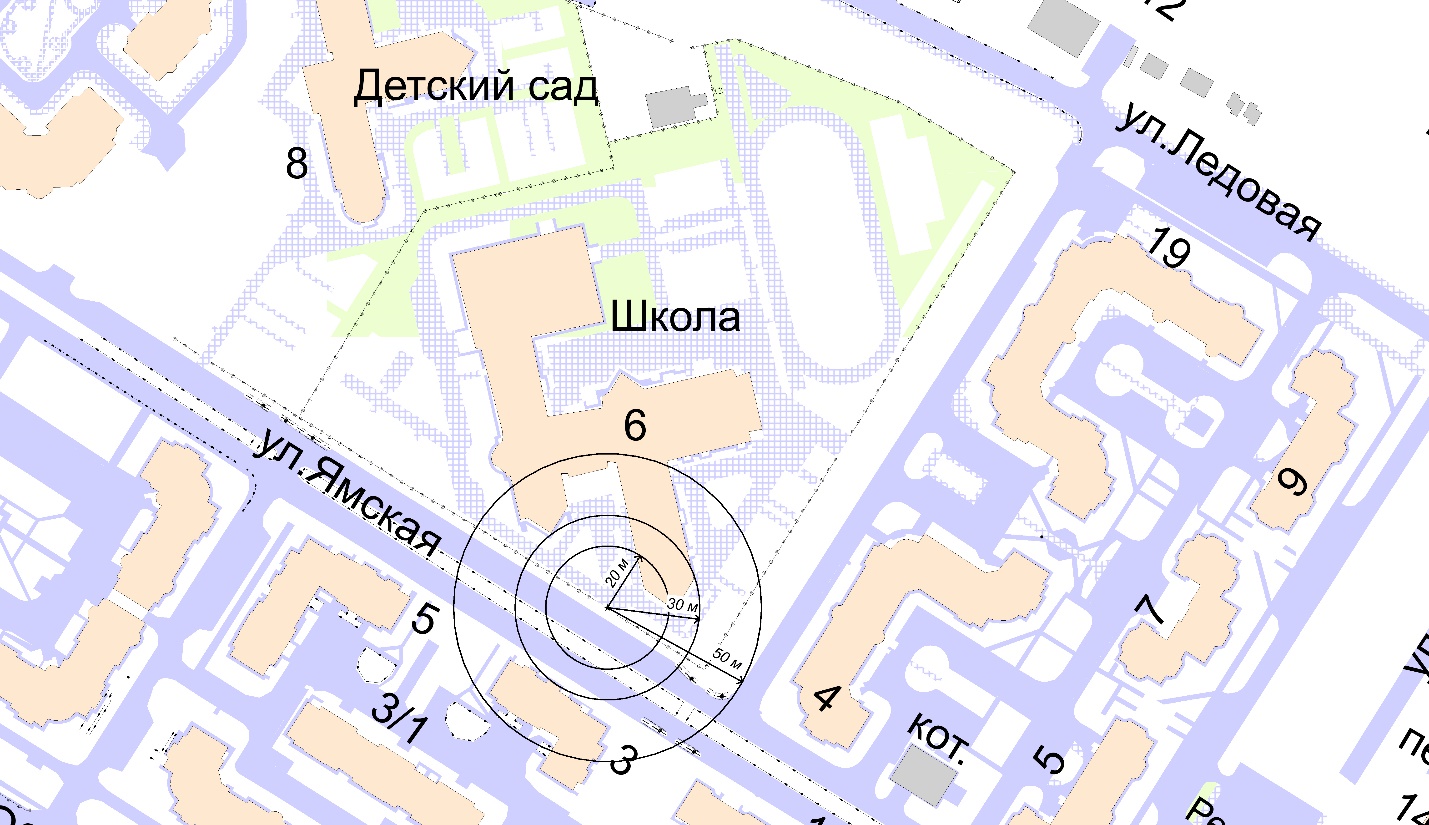 20м - расстояние до медицинских объектов30 м - расстояние до объектов, оказывающих услуги общественного питания50 м - расстояние до торговых объектовСхема границ прилегающих территорий к бюджетному учреждению Ханты-Мансийского автономного округа – Югры «Окружная клиническая больница»Адрес объекта: г.Ханты-Мансийск, ул.Ямская, д.8 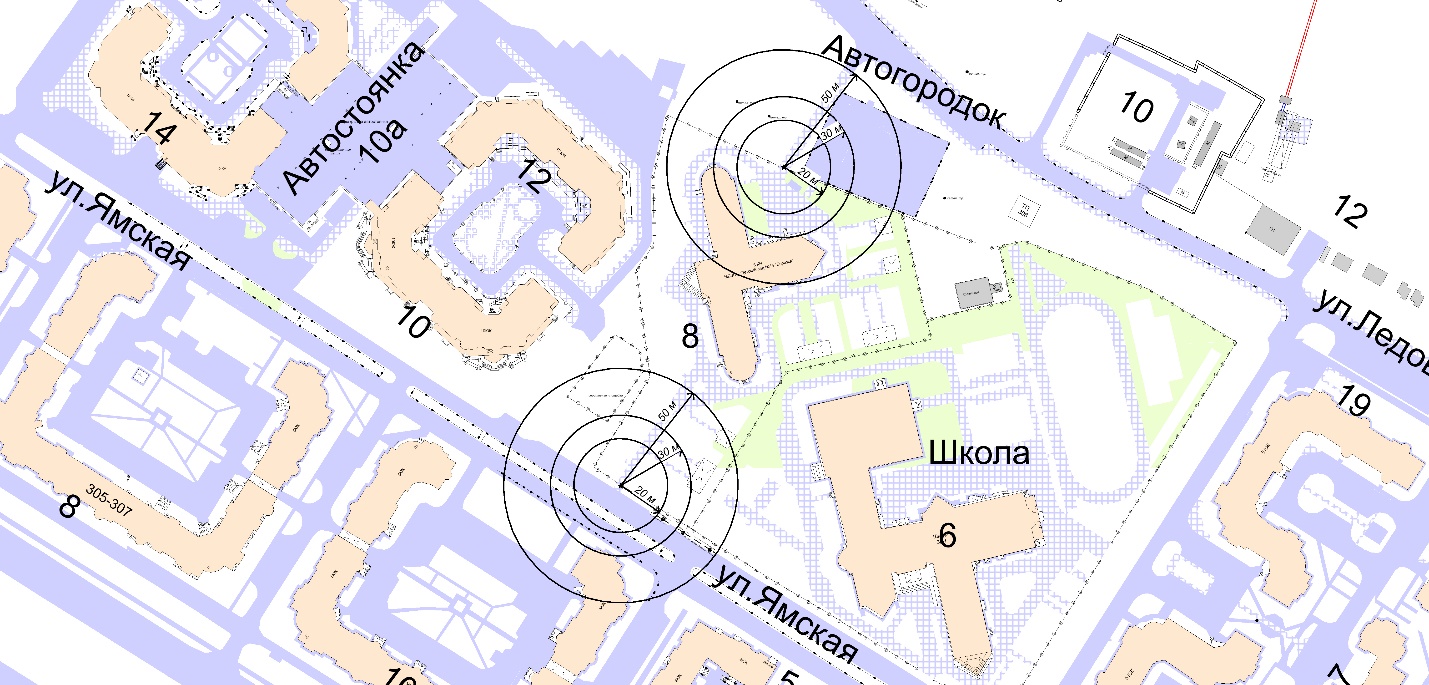 20м - расстояние до медицинских объектов30 м - расстояние до объектов, оказывающих услуги общественного питания50 м - расстояние до торговых объектовСхема границ прилегающих территорий к бюджетному учреждению Ханты-Мансийского автономного округа – Югры «Окружная клиническая больница»Адрес объекта: г.Ханты-Мансийск, ул.Мира, д.127б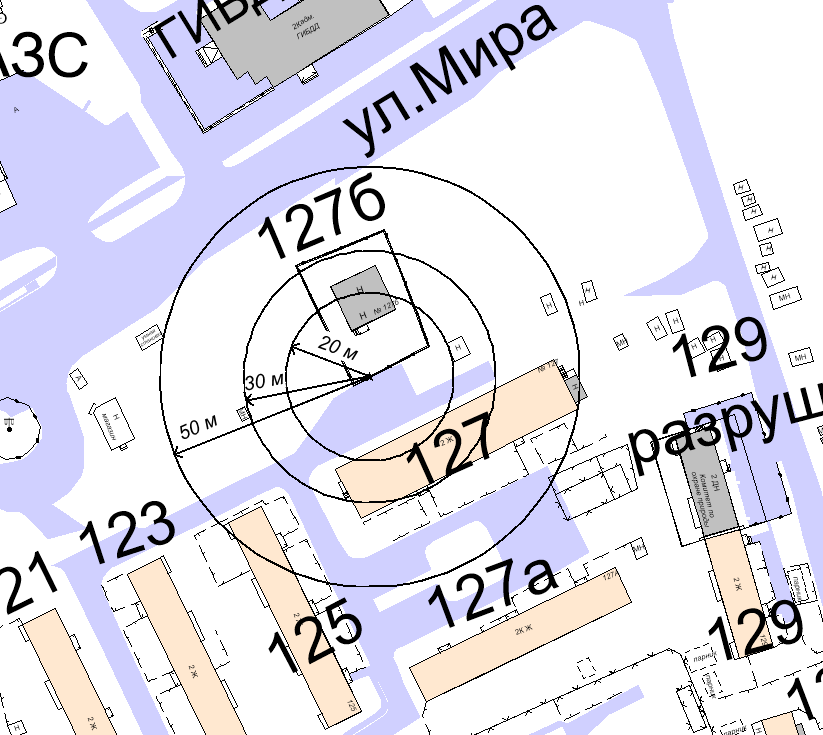 20м - расстояние до медицинских объектов30 м - расстояние до объектов, оказывающих услуги общественного питания50 м - расстояние до торговых объектовСхема границ прилегающих территорий к бюджетному учреждению Ханты-Мансийского автономного округа – Югры «Окружной клинический лечебно-реабилитационный центр»Адрес объекта: г.Ханты-Мансийск, ул.Калинина, д.3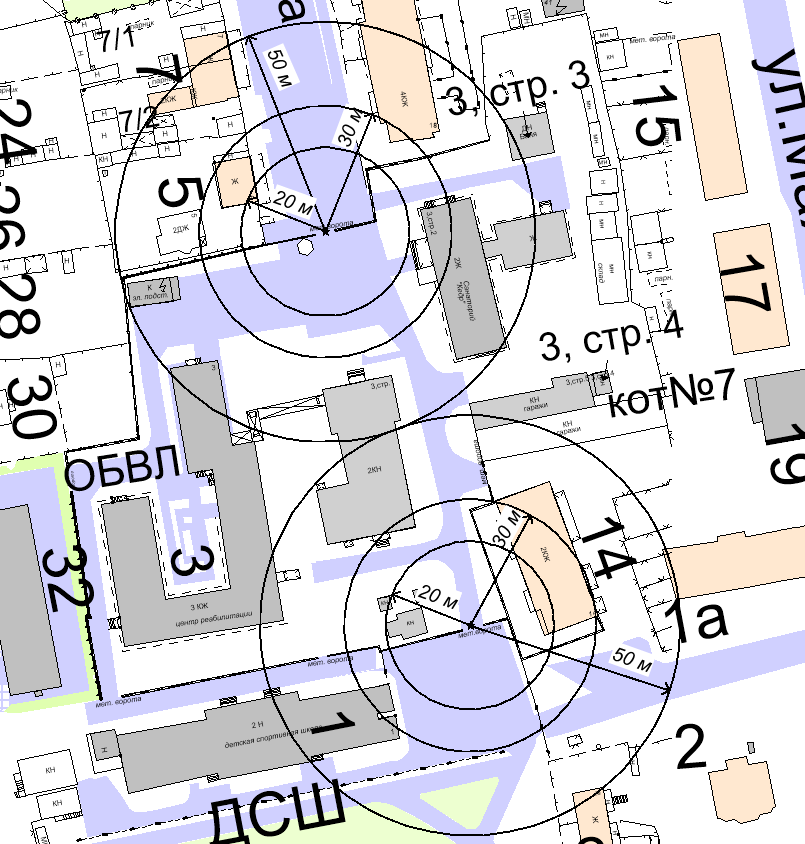 20м - расстояние до медицинских объектов30 м - расстояние до объектов, оказывающих услуги общественного питания50 м - расстояние до торговых объектовСхема границ прилегающих территорий к бюджетному учреждению Ханты-Мансийского автономного округа – Югры «Ханты-Мансийская  клиническая психоневрологическая больница» Адрес объекта: г.Ханты-Мансийск, ул.Гагарина, д.106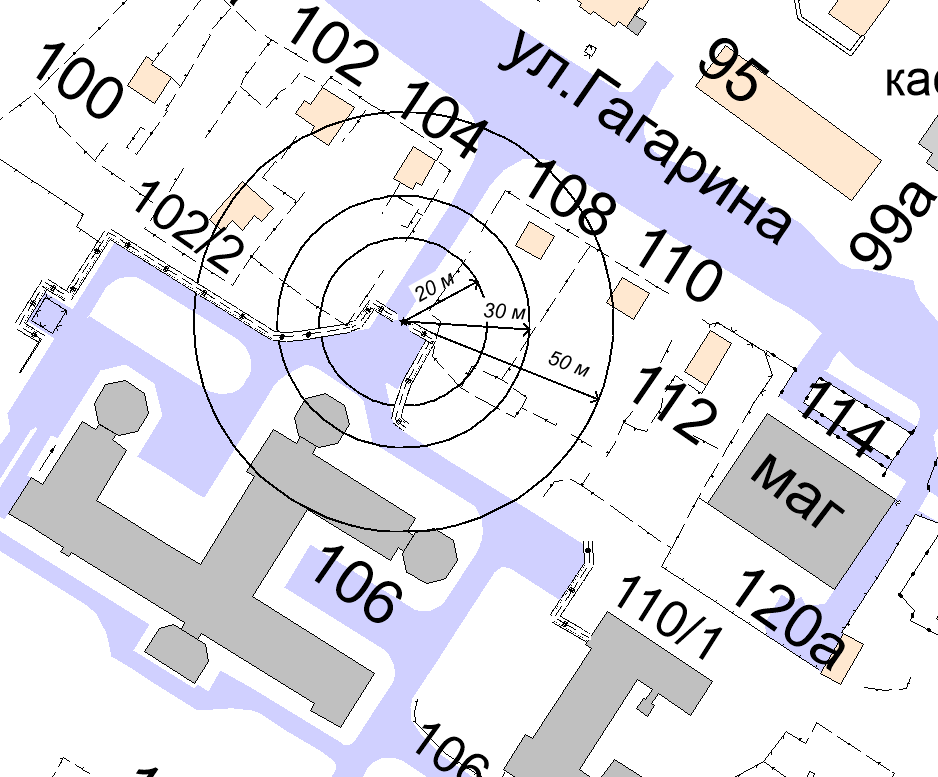 20м - расстояние до медицинских объектов30 м - расстояние до объектов, оказывающих услуги общественного питания50 м - расстояние до торговых объектовСхема границ прилегающих территорий к бюджетному учреждению Ханты-Мансийского автономного округа – Югры «Ханты-Мансийский клинический кожно-венерологический диспансер» Адрес объекта: г.Ханты-Мансийск, ул.Гагарина, д.72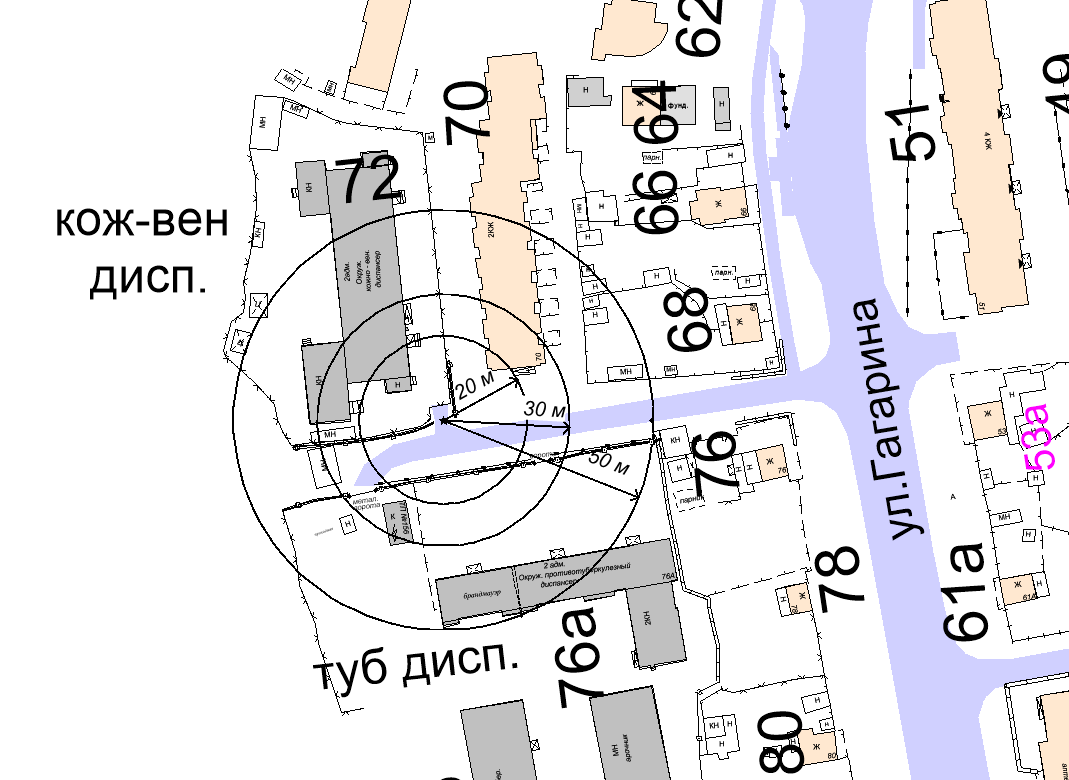 20м - расстояние до медицинских объектов30 м - расстояние до объектов, оказывающих услуги общественного питания50 м - расстояние до торговых объектовСхема границ прилегающих территорий к бюджетному учреждению Ханты-Мансийского автономного округа – Югры «Ханты-Мансийская клиническая стоматологическая поликлиника» Адрес объекта: г.Ханты-Мансийск, ул.Рознина, д.75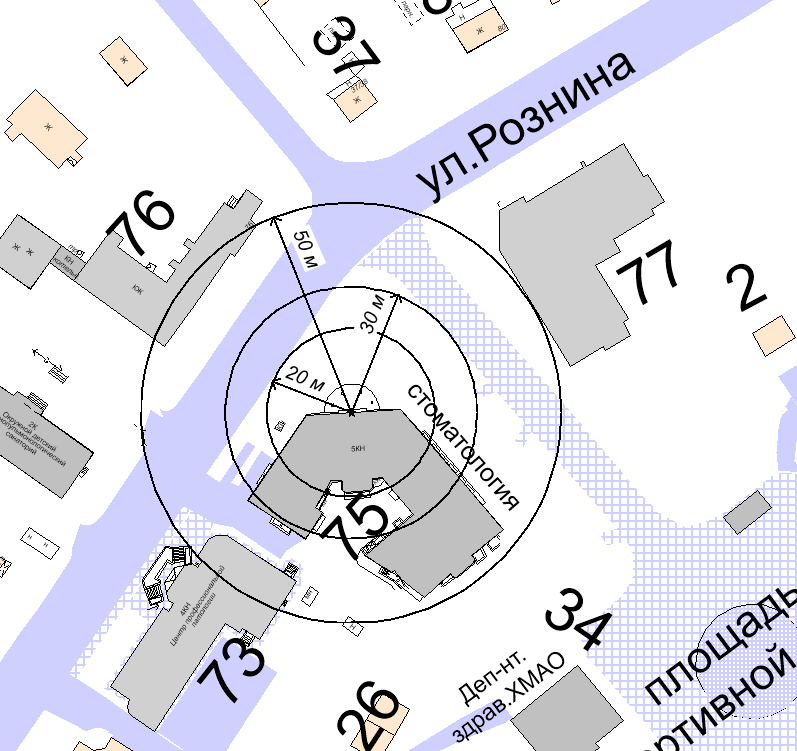 20м - расстояние до медицинских объектов30 м - расстояние до объектов, оказывающих услуги общественного питания50 м - расстояние до торговых объектовСхема границ прилегающих территорий к бюджетному учреждению Ханты-Мансийского автономного округа – Югры «Ханты-Мансийская клиническая стоматологическая поликлиника» Адрес объекта: г.Ханты-Мансийск, ул.Луговая, д.1520м - расстояние до медицинских объектов30 м - расстояние до объектов, оказывающих услуги общественного питания50 м - расстояние до торговых объектовСхема границ прилегающих территорий к бюджетному учреждению Ханты-Мансийского автономного округа – Югры «Ханты-Мансийская клиническая стоматологическая поликлиника» Адрес объекта: г.Ханты-Мансийск, ул.Свердлова, д.2720м - расстояние до медицинских объектов30 м - расстояние до объектов, оказывающих услуги общественного питания50 м - расстояние до торговых объектовСхема границ прилегающих территорий к бюджетному учреждению Ханты-Мансийского автономного округа – Югры «Ханты-Мансийская клиническая стоматологическая поликлиника» Адрес объекта: г.Ханты-Мансийск, ул.Комсомольская, д.38, ул.Комсомольская, д.4020м - расстояние до медицинских объектов30 м - расстояние до объектов, оказывающих услуги общественного питания50 м - расстояние до торговых объектовСхема границ прилегающих территорий к бюджетному учреждению Ханты-Мансийского автономного округа – Югры «Ханты-Мансийская клиническая стоматологическая поликлиника» Адрес объекта: г.Ханты-Мансийск, ул.Калинина, д.2420м - расстояние до медицинских объектов30 м - расстояние до объектов, оказывающих услуги общественного питания50 м - расстояние до торговых объектовСхема границ прилегающих территорий к бюджетному учреждению Ханты-Мансийского автономного округа – Югры «Ханты-Мансийская клиническая стоматологическая поликлиника» Адрес объекта: г.Ханты-Мансийск, ул.Гагагрина, д.133а 20м - расстояние до медицинских объектов30 м - расстояние до объектов, оказывающих услуги общественного питания50 м - расстояние до торговых объектовСхема границ прилегающих территорий к бюджетному учреждению Ханты-Мансийского автономного округа – Югры «Ханты-Мансийская клиническая стоматологическая поликлиника» Адрес объекта: г.Ханты-Мансийск, ул.Кирова, д.1520м - расстояние до медицинских объектов30 м - расстояние до объектов, оказывающих услуги общественного питания50 м - расстояние до торговых объектовСхема границ прилегающих территорий к бюджетному учреждению Ханты-Мансийского автономного округа – Югры «Ханты-Мансийская клиническая стоматологическая поликлиника» Адрес объекта: г.Ханты-Мансийск, ул.Островского д.3720м - расстояние до медицинских объектов30 м - расстояние до объектов, оказывающих услуги общественного питания50 м - расстояние до торговых объектовСхема границ прилегающих территорий к бюджетному учреждению Ханты-Мансийского автономного округа – Югры «Ханты-Мансийская клиническая стоматологическая поликлиника» Адрес объекта: г.Ханты-Мансийск, ул.Рознина, д.3520м - расстояние до медицинских объектов30 м - расстояние до объектов, оказывающих услуги общественного питания50 м - расстояние до торговых объектовСхема границ прилегающих территорий к бюджетному учреждению Ханты-Мансийского автономного округа – Югры «Ханты-Мансийская клиническая стоматологическая поликлиника» Адрес объекта: г.Ханты-Мансийск, ул.Ямская, д.820м - расстояние до медицинских объектов30 м - расстояние до объектов, оказывающих услуги общественного питания50 м - расстояние до торговых объектовСхема границ прилегающих территорий к бюджетному учреждению Ханты-Мансийского автономного округа – Югры «Ханты-Мансийская клиническая стоматологическая поликлиника» Адрес объекта: г.Ханты-Мансийск, ул.Ямская, д.620м - расстояние до медицинских объектов30 м - расстояние до объектов, оказывающих услуги общественного питания50 м - расстояние до торговых объектовСхема границ прилегающих территорий к бюджетному учреждению Ханты-Мансийского автономного округа – Югры «Ханты-Мансийская клиническая стоматологическая поликлиника» Адрес объекта: г.Ханты-Мансийск, ул.Чехова, д.1620м - расстояние до медицинских объектов30 м - расстояние до объектов, оказывающих услуги общественного питания50 м - расстояние до торговых объектовСхема границ прилегающих территорий к бюджетному учреждению Ханты-Мансийского автономного округа – Югры «Ханты-Мансийская клиническая стоматологическая поликлиника» Адрес объекта: г.Ханты-Мансийск, ул.Рябиновая, д.2220м - расстояние до медицинских объектов30 м - расстояние до объектов, оказывающих услуги общественного питания50 м - расстояние до торговых объектовСхема границ прилегающих территорий к бюджетному учреждению Ханты-Мансийского автономного округа – Югры «Ханты-Мансийская клиническая стоматологическая поликлиника» Адрес объекта: г.Ханты-Мансийск, ул.Гагарина, 33а 20м - расстояние до медицинских объектов30 м - расстояние до объектов, оказывающих услуги общественного питания50 м - расстояние до торговых объектовСхема границ прилегающих территорий к бюджетному учреждению Ханты-Мансийского автономного округа – Югры «Ханты-Мансийская клиническая стоматологическая поликлиника» Адрес объекта: г.Ханты-Мансийск, ул.Пискунова, д.1 20м - расстояние до медицинских объектов30 м - расстояние до объектов, оказывающих услуги общественного питания50 м - расстояние до торговых объектовСхема границ прилегающих территорий к бюджетному учреждению Ханты-Мансийского автономного округа – Югры «Ханты-Мансийская клиническая стоматологическая поликлиника» Адрес объекта: г.Ханты-Мансийск, ул.А.Конковой, д.8 20м - расстояние до медицинских объектов30 м - расстояние до объектов, оказывающих услуги общественного питания50 м - расстояние до торговых объектовСхема границ прилегающих территорий к бюджетному учреждению Ханты-Мансийского автономного округа – Югры «Ханты-Мансийская клиническая стоматологическая поликлиника» Адрес объекта: г.Ханты-Мансийск, ул.Строителей, д.90б, корпус 220м - расстояние до медицинских объектов30 м - расстояние до объектов, оказывающих услуги общественного питания50 м - расстояние до торговых объектовСхема границ прилегающих территорий к бюджетному учреждению Ханты-Мансийского автономного округа – Югры «Центр общественного здоровья и медицинской профилактики» Адрес объекта: г.Ханты-Мансийск, ул.К.Маркса, д.34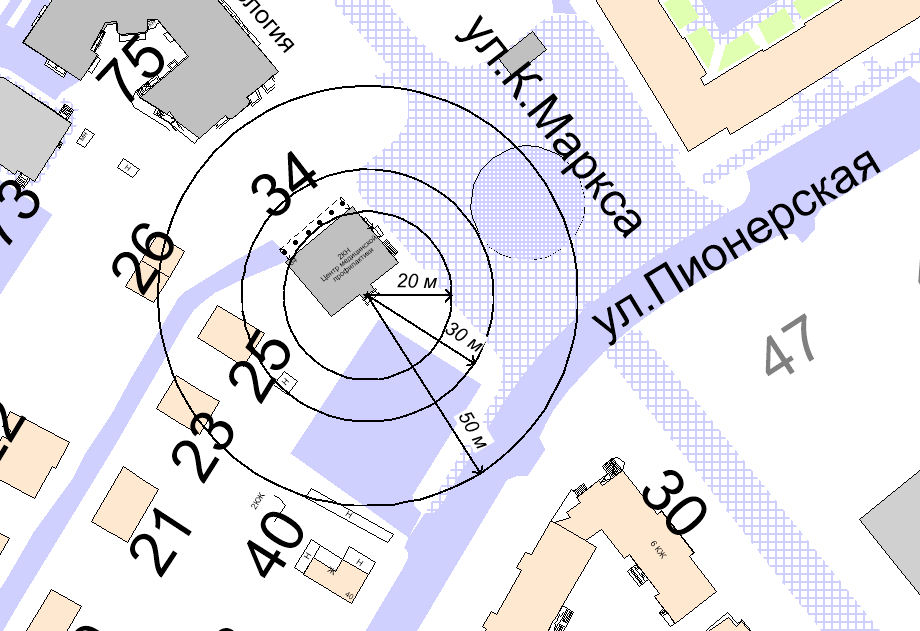 20м - расстояние до медицинских объектов30 м - расстояние до объектов, оказывающих услуги общественного питания50 м - расстояние до торговых объектовСхема границ прилегающих территорий к бюджетному учреждению Ханты-Мансийского автономного округа – Югры «Клинический врачебно-физкультурный диспансер»	 Адрес объекта: г.Ханты-Мансийск, ул.Энгельса, д.45, пом.220м - расстояние до медицинских объектов30 м - расстояние до объектов, оказывающих услуги общественного питания50 м - расстояние до торговых объектовСхема границ прилегающих территорий к бюджетному учреждению Ханты-Мансийского автономного округа – Югры «Ханты-Мансийская районная поликлиника» Адрес объекта: г.Ханты-Мансийск, ул.Барабинская, д.12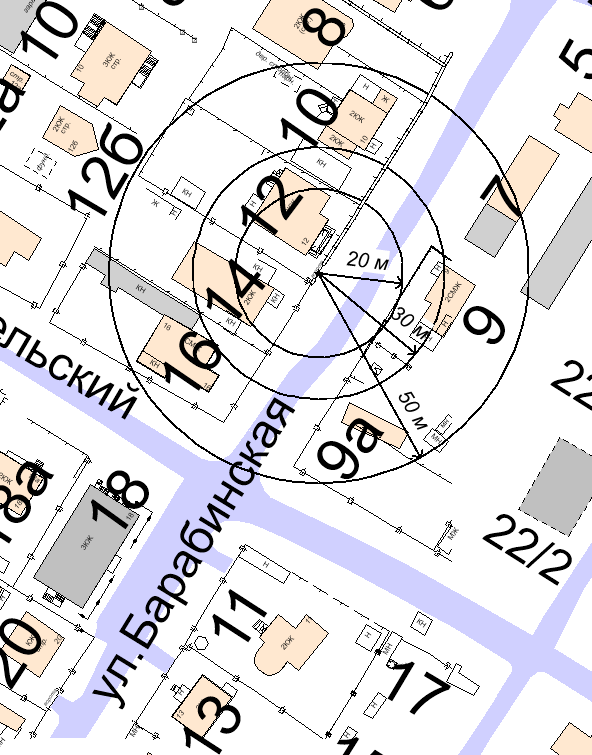 20м - расстояние до медицинских объектов30 м - расстояние до объектов, оказывающих услуги общественного питания50 м - расстояние до торговых объектовСхема границ прилегающих территорий к бюджетному учреждению Ханты-Мансийского автономного округа – Югры «Ханты-Мансийская районная поликлиника» Адрес объекта: г.Ханты-Мансийск, ул.Анны Коньковой, д.2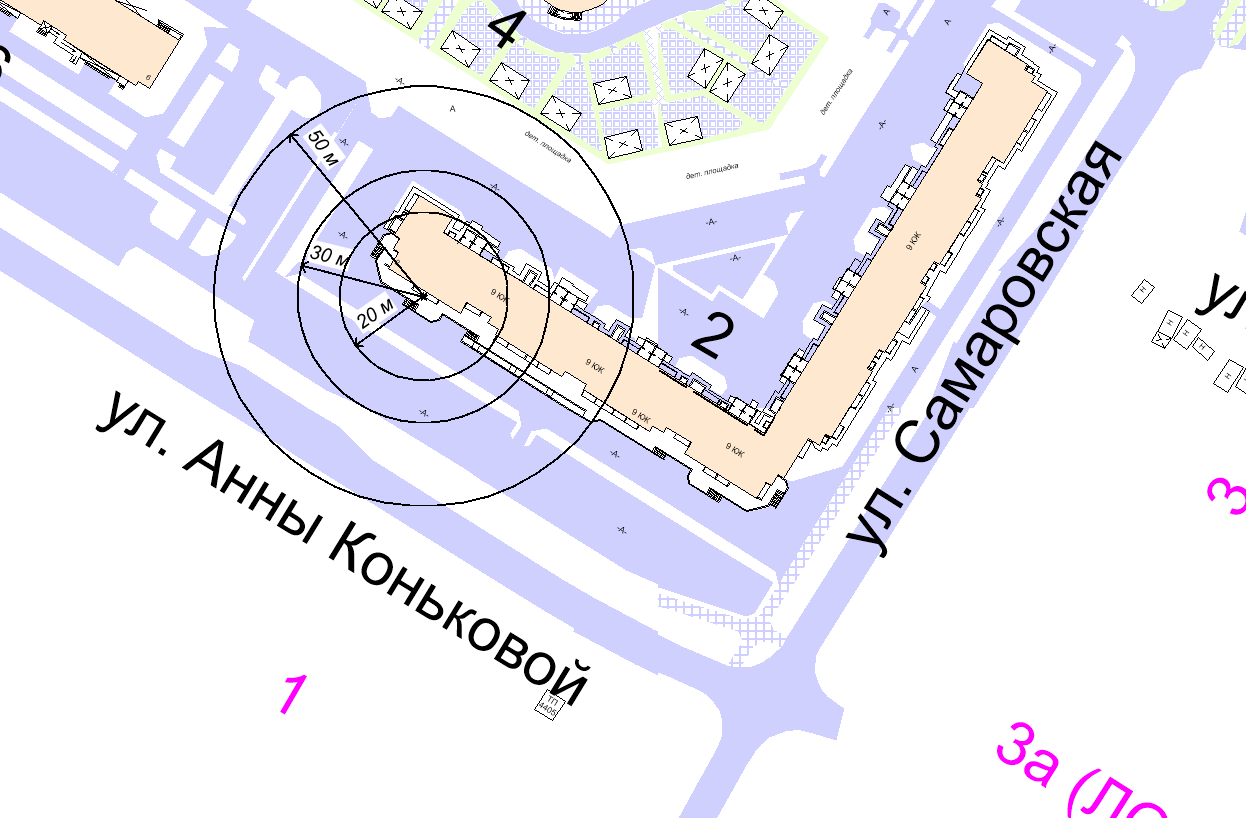 20м - расстояние до медицинских объектов30 м - расстояние до объектов, оказывающих услуги общественного питания50 м - расстояние до торговых объектовСхема границ прилегающих территорий к бюджетному учреждению Ханты-Мансийского автономного округа – Югры «Ханты-Мансийская городская клиническая станция скорой медицинской помощи» Адрес объекта: г.Ханты-Мансийск, ул.Привольная, д.7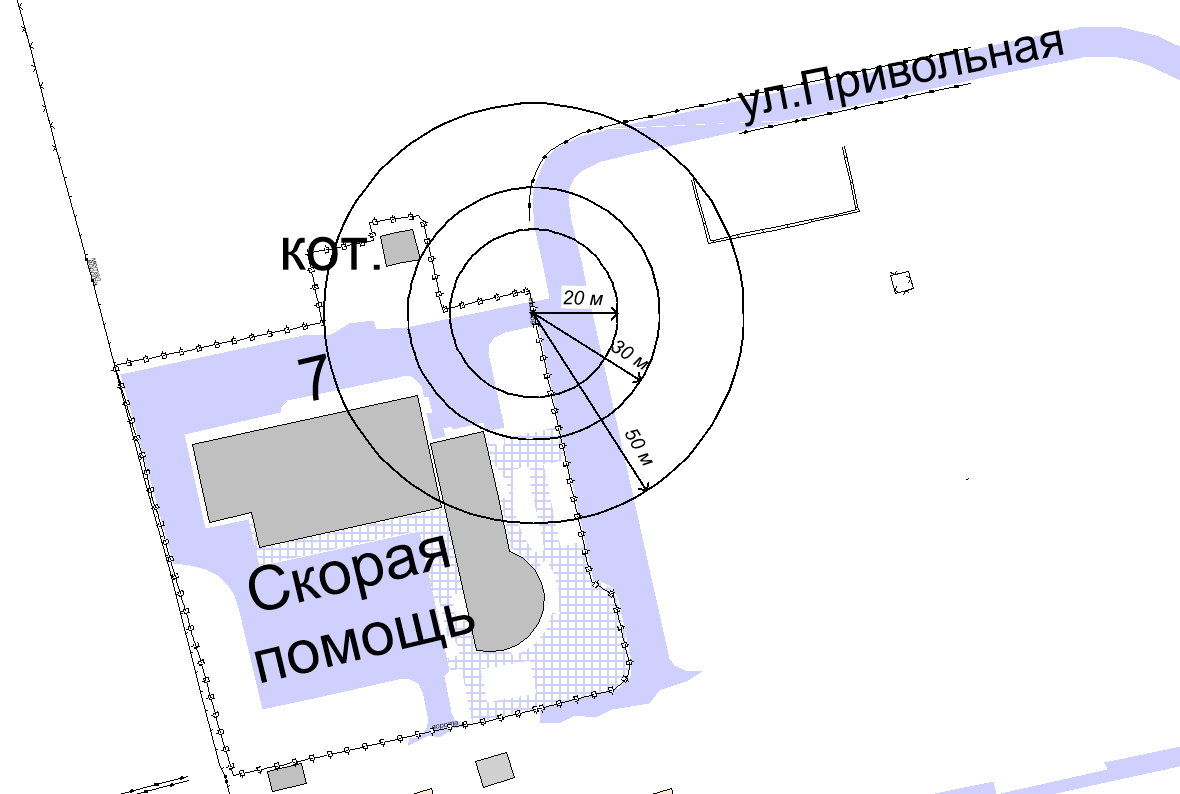 20м - расстояние до медицинских объектов30 м - расстояние до объектов, оказывающих услуги общественного питания50 м - расстояние до торговых объектовСхема границ прилегающих территорий к бюджетному учреждению Ханты-Мансийского автономного округа – Югры «Цент социальной помощи семье и детям «Вега» Адрес объекта: г.Ханты-Мансийск, ул.Светлая, д.65, лит.А, лит.Б 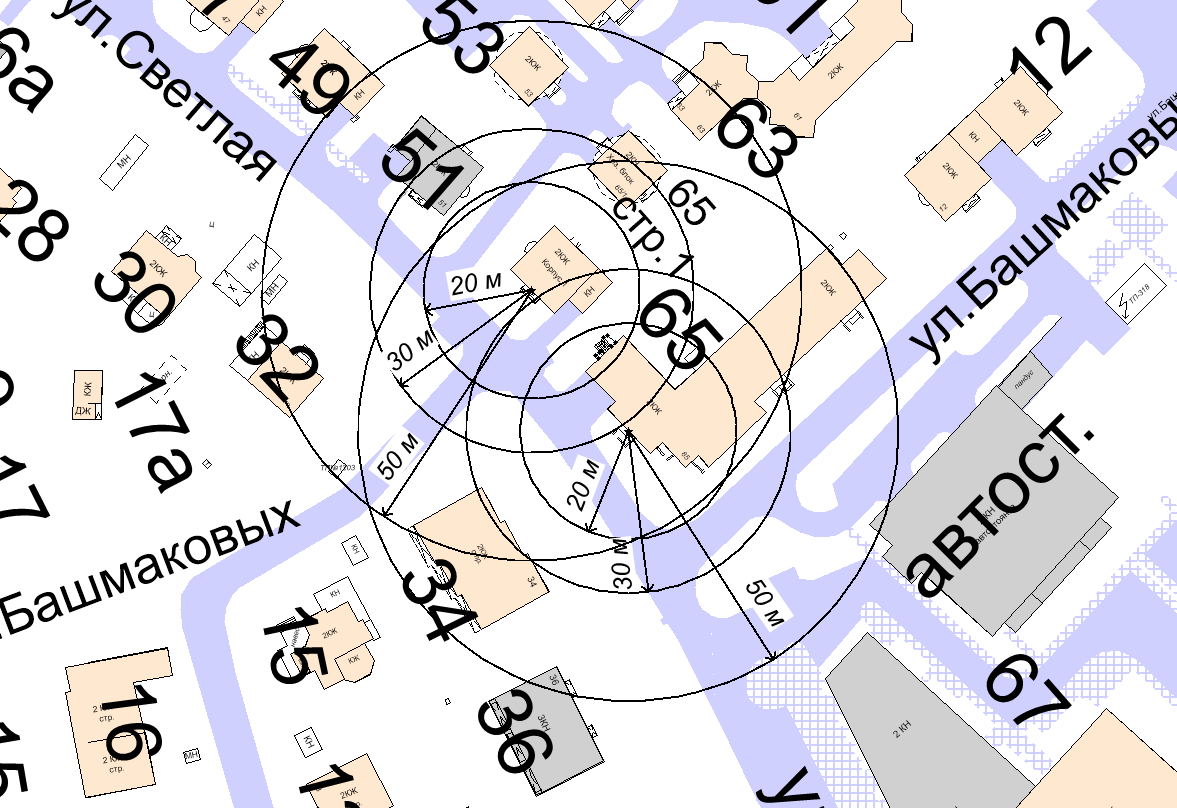 20м - расстояние до медицинских объектов30 м - расстояние до объектов, оказывающих услуги общественного питания50 м - расстояние до торговых объектовСхема границ прилегающих территорий к бюджетному учреждению Ханты-Мансийского автономного округа – Югры «Медицинский информационно-аналитический центр» Адрес объекта: г.Ханты-Мансийск, ул.Студенческая, д.15а 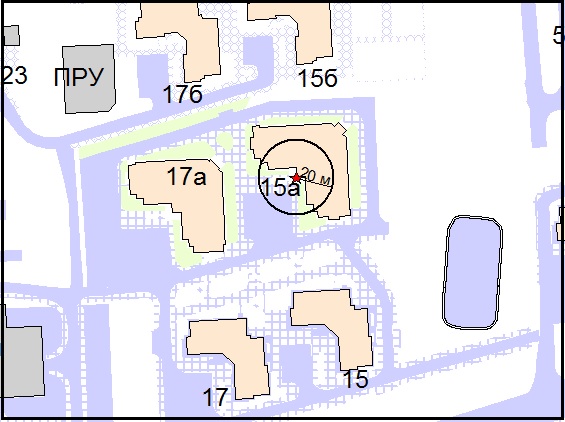 20м - расстояние до медицинских объектовСхема границ прилегающих территорий к бюджетному учреждению Ханты-Мансийского автономного округа – Югры «Ханты-Мансийский комплексный центр социального обслуживания населения»  Адрес объекта: г.Ханты-Мансийск, ул.Калинина, д.26 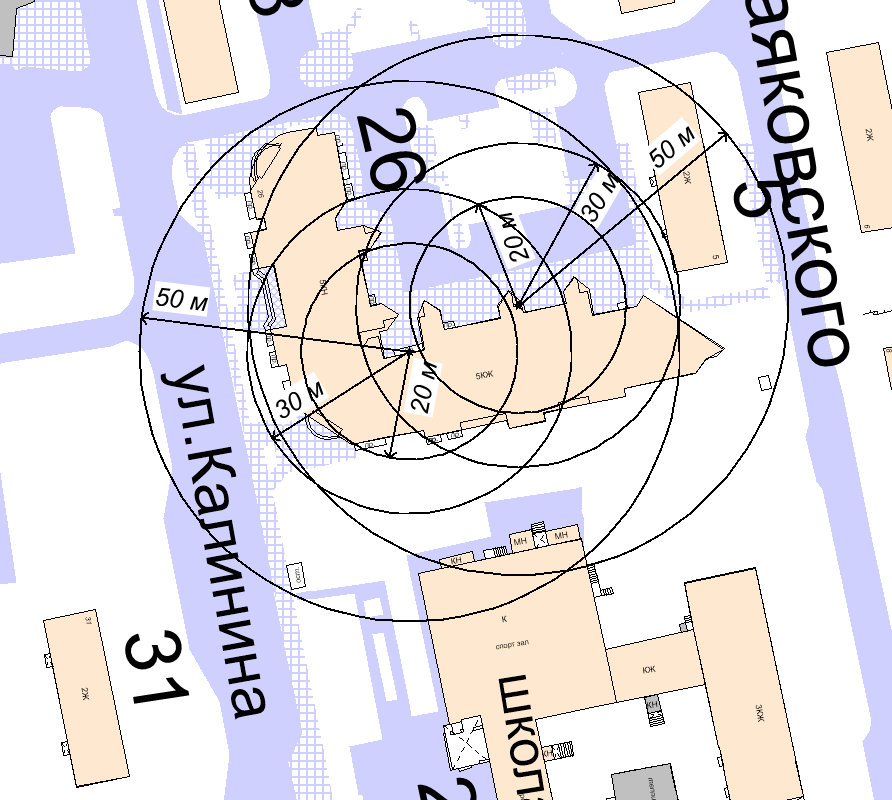 20м - расстояние до медицинских объектов30 м - расстояние до объектов, оказывающих услуги общественного питания50 м - расстояние до торговых объектовСхема границ прилегающих территорий к бюджетному учреждению Ханты-Мансийского автономного округа – Югры «Ханты-Мансийский комплексный центр социального обслуживания населения»  Адрес объекта: г.Ханты-Мансийск, ул.Энгельса, д.4520м - расстояние до медицинских объектов30 м - расстояние до объектов, оказывающих услуги общественного питания50 м - расстояние до торговых объектовСхема границ прилегающих территорий к бюджетному учреждению Ханты-Мансийского автономного округа – Югры «Спортивная школа олимпийского резерва» Адрес объекта: г.Ханты-Мансийск, ул.Спортивная, д.26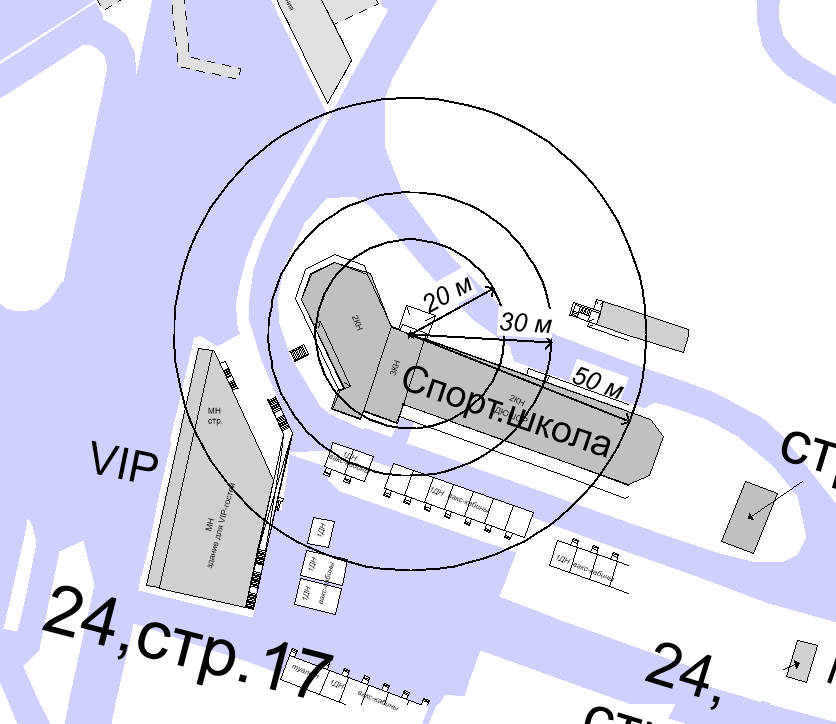 20м - расстояние до медицинских объектов30 м - расстояние до объектов, оказывающих услуги общественного питания50 м - расстояние до торговых объектовСхема границ прилегающих территорий к бюджетному учреждению Ханты-Мансийского автономного округа – Югры «Ханты-Мансийский центр помощи детям, оставшимся без попечения родителей»  Адрес объекта: г.Ханты-Мансийск, ул.Свердлова, д.23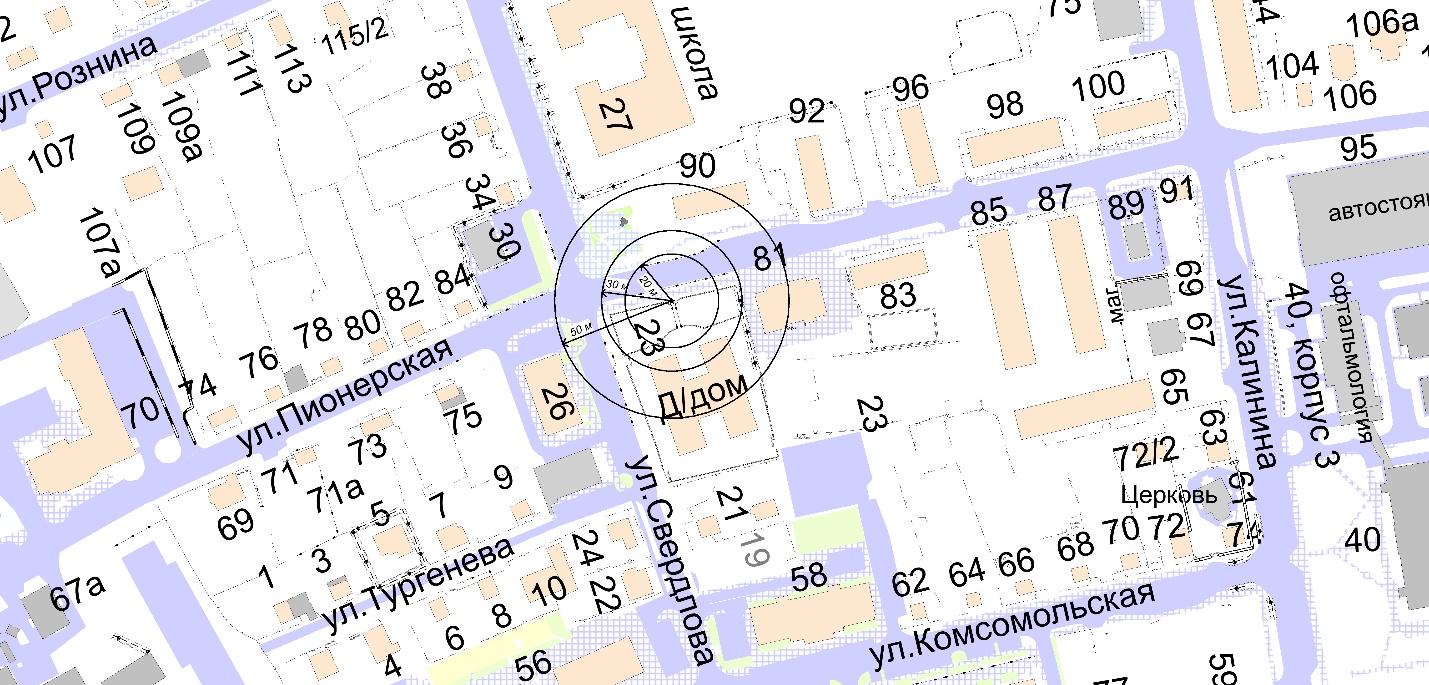 20м - расстояние до медицинских объектов30 м - расстояние до объектов, оказывающих услуги общественного питания50 м - расстояние до торговых объектовСхема границ прилегающих территорий к казенному учреждению Ханты-Мансийского автономного округа – Югры «Ханты-Мансийский клинический противотуберкулезный диспансер» Адрес объекта: г.Ханты-Мансийск, ул.Гагарина, д.76а 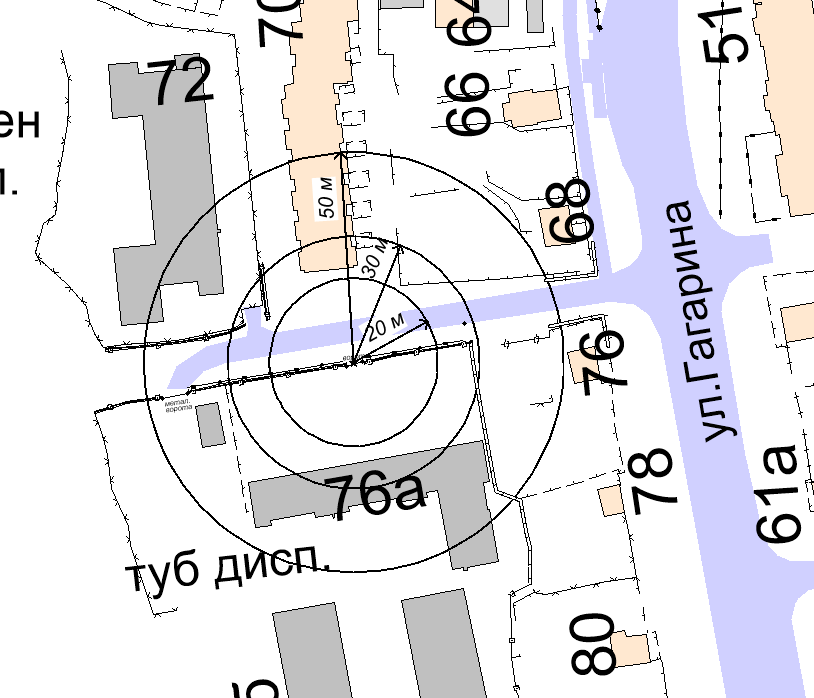 20м - расстояние до медицинских объектов30 м - расстояние до объектов, оказывающих услуги общественного питания50 м - расстояние до торговых объектовСхема границ прилегающих территорий к казенному учреждению Ханты-Мансийского автономного округа – Югры «Центр медицины катастроф» Адрес объекта: г.Ханты-Мансийск, ул.Сутормина, д.20 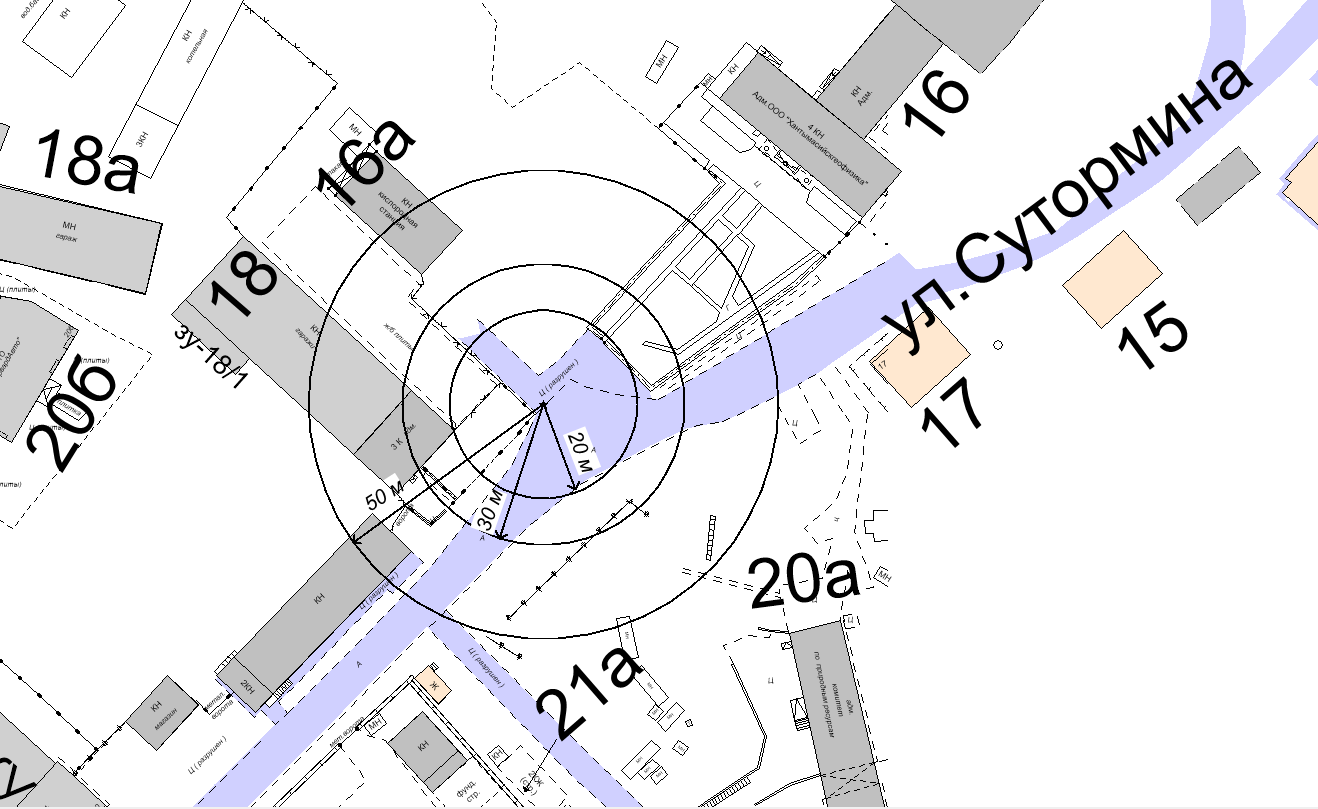 20м - расстояние до медицинских объектов30 м - расстояние до объектов, оказывающих услуги общественного питания50 м - расстояние до торговых объектовСхема границ прилегающих территорий к казенному учреждению Ханты-Мансийского автономного округа – Югры «Центр профилактики и борьбы со СПИД»Адрес объекта: г.Ханты-Мансийск, ул.Гагарина, д.106, корп. 220м - расстояние до медицинских объектов30 м - расстояние до объектов, оказывающих услуги общественного питания50 м - расстояние до торговых объектовСхема границ прилегающих территорий к казенному учреждению Ханты-Мансийского автономного округа – Югры «Детский противотуберкулезный санаторий им.Е.М.Сагандуковой»Адрес объекта: г.Ханты-Мансийск, ул.Рознина, д.76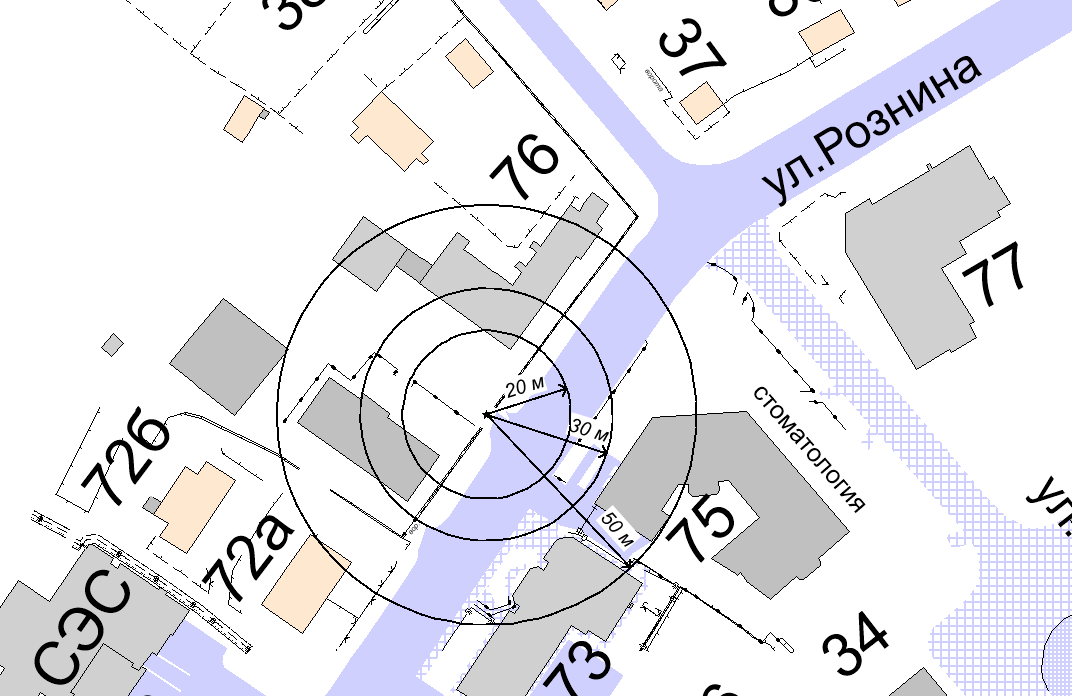 20м - расстояние до медицинских объектов30 м - расстояние до объектов, оказывающих услуги общественного питания50 м - расстояние до торговых объектовСхема границ прилегающих территорий к казенному учреждению Ханты-Мансийского автономного округа – Югры «Центрспас-Югория» Адрес объекта: г.Ханты-Мансийск, ул.Гагарина, д.153а 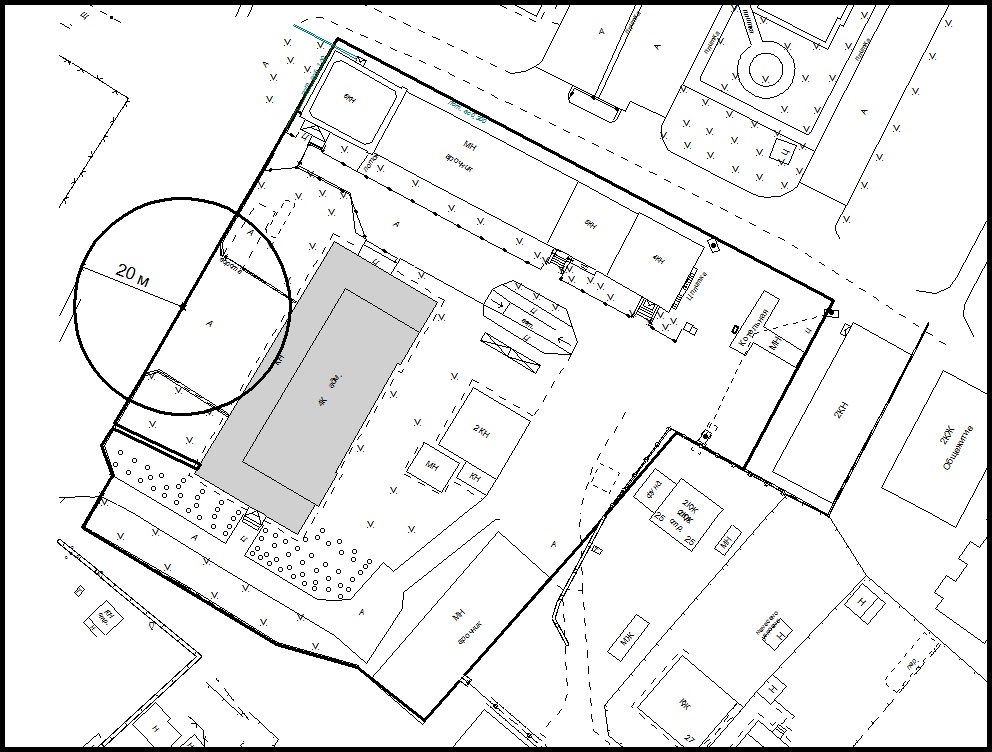 20м - расстояние до медицинских объектовСхема границ прилегающих территорий к индивидуальномупредпринимателю Крюкова Ирина НиколаевнаАдрес объекта: г.Ханты-Мансийск, ул.Калинина, д.3а20м - расстояние до медицинских объектов30 м - расстояние до объектов, оказывающих услуги общественного питания50 м - расстояние до торговых объектовСхема границ прилегающих территорий к индивидуальномупредпринимателю Мотыль Виталий Николаевич Адрес объекта: г.Ханты-Мансийск, ул.Гагарина, д.101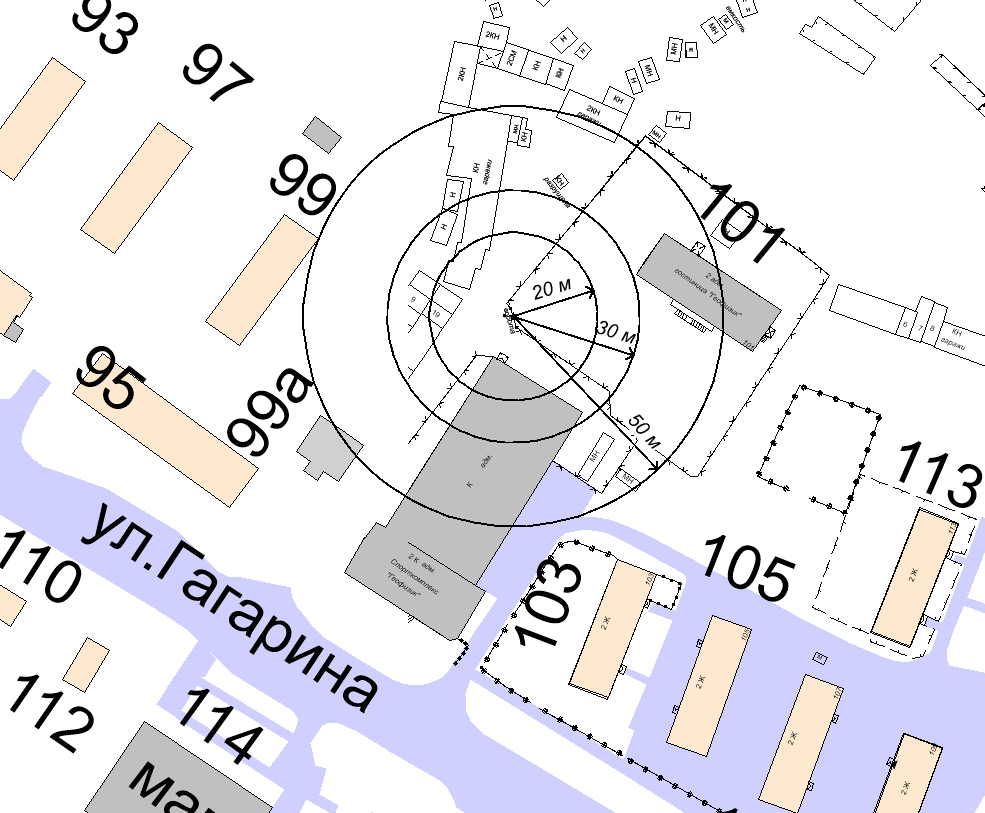 20м - расстояние до медицинских объектов30 м - расстояние до объектов, оказывающих услуги общественного питания50 м - расстояние до торговых объектовСхема границ прилегающих территорий к индивидуальномупредпринимателю Остапова Ирина ВасильевнаАдрес объекта: г.Ханты-Мансийск, ул.Чкалова, д.17, пом.2, кабинет 111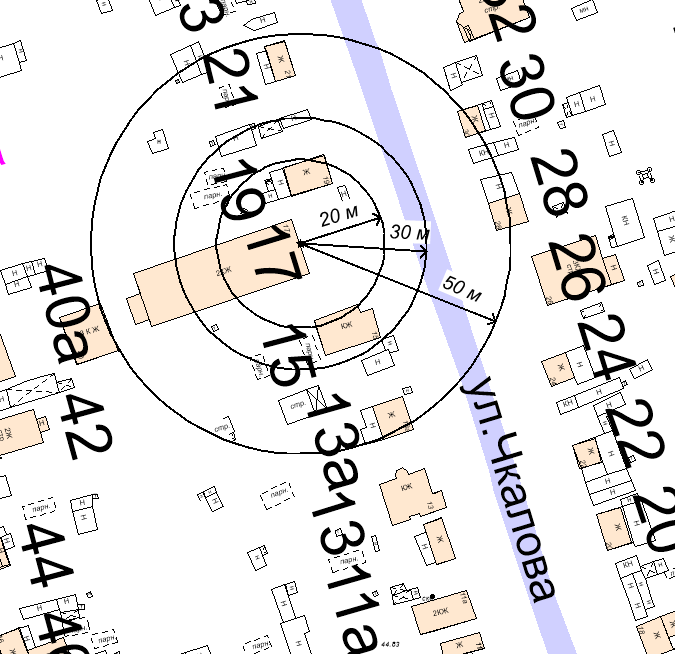 20м - расстояние до медицинских объектов30 м - расстояние до объектов, оказывающих услуги общественного питания50 м - расстояние до торговых объектовСхема границ прилегающих территорий к индивидуальномупредпринимателю Козловский Илья Вячеславович Адрес объекта: г.Ханты-Мансийск, ул.П.Лумумбы, д.82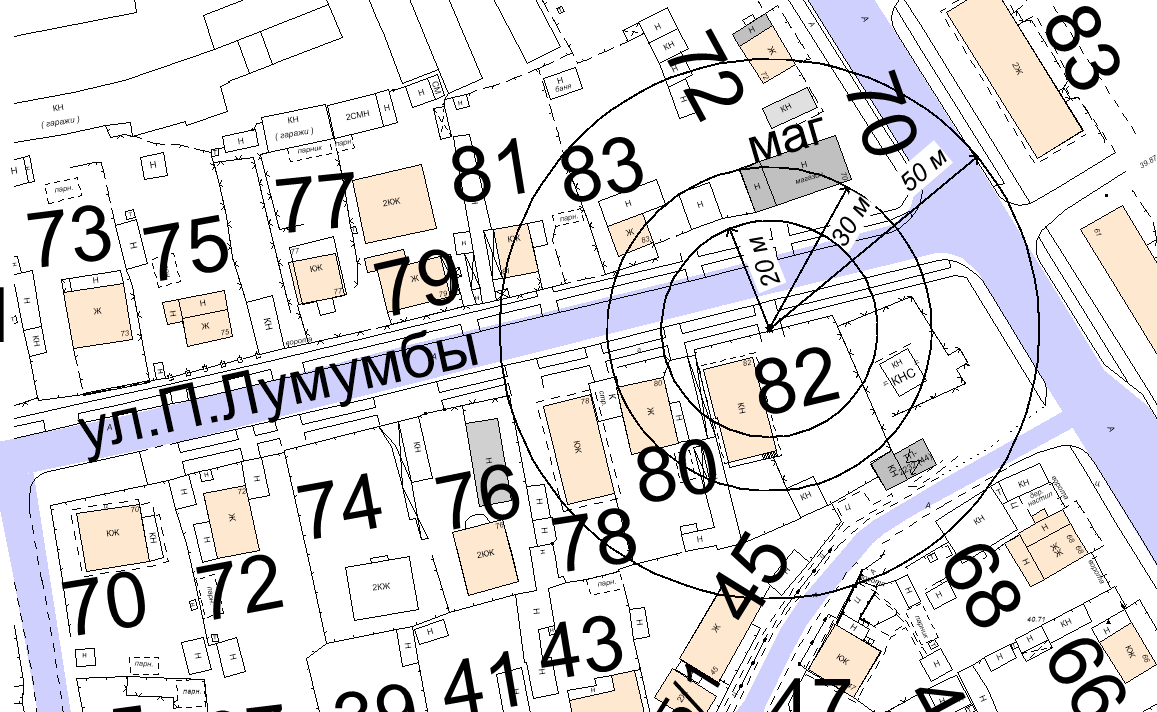 20м - расстояние до медицинских объектов30 м - расстояние до объектов, оказывающих услуги общественного питания50 м - расстояние до торговых объектовСхема границ прилегающих территорий к индивидуальномупредпринимателю Сафарова Ольга Александровна Адрес объекта: г.Ханты-Мансийск, ул.Чкалова, д.26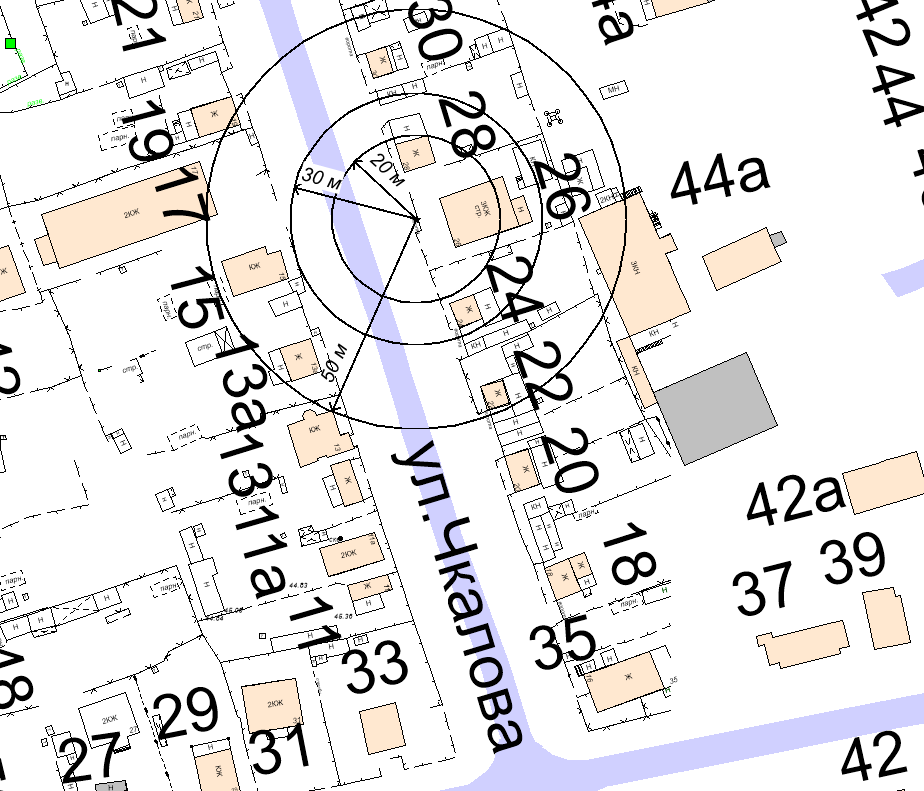 20м - расстояние до медицинских объектов30 м - расстояние до объектов, оказывающих услуги общественного питания50 м - расстояние до торговых объектовСхема границ прилегающих территорий к индивидуальномупредпринимателю Гембий Татьяна Владимировна Адрес объекта: г.Ханты-Мансийск, ул.Калинина, д.9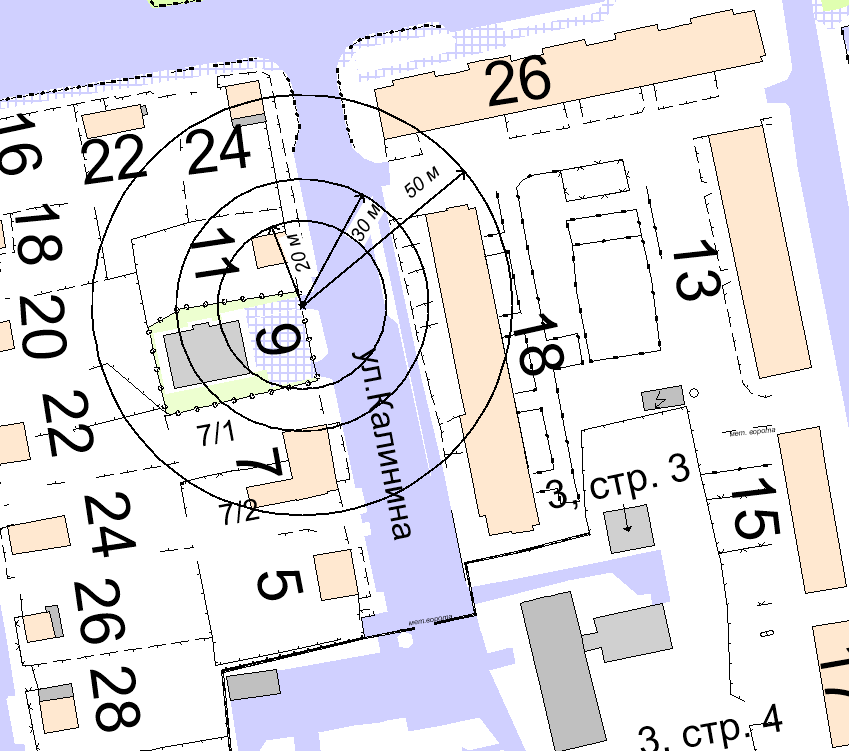 20м - расстояние до медицинских объектов30 м - расстояние до объектов, оказывающих услуги общественного питания50 м - расстояние до торговых объектовСхема границ прилегающих территорий к индивидуальномупредпринимателю Меновщиков Алексей АлександровичАдрес объекта: г.Ханты-Мансийск, ул.Гагарина, д.35, по.1004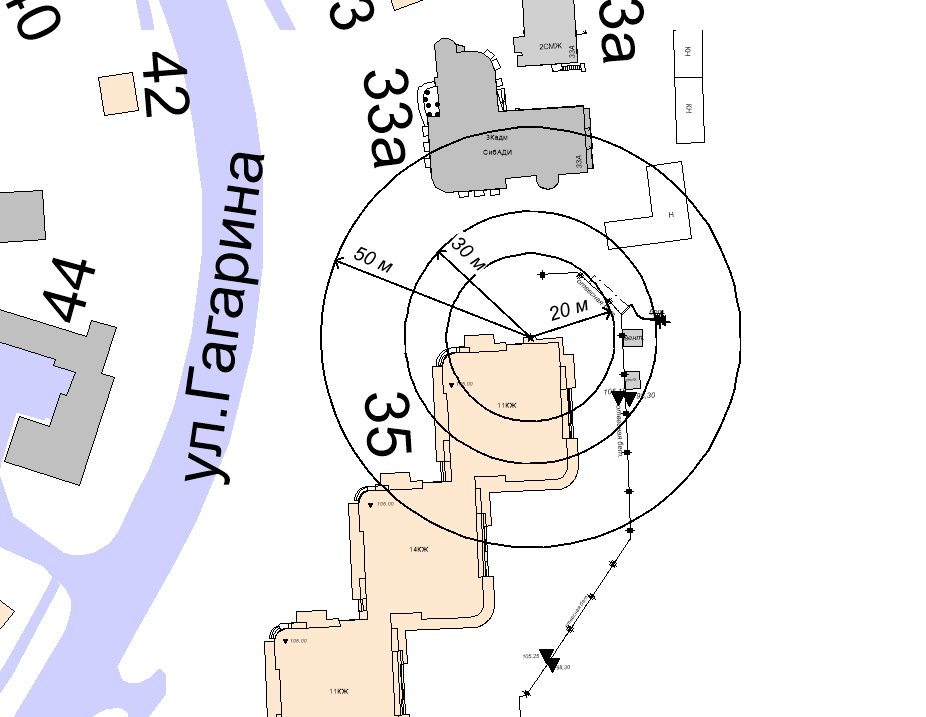 20м - расстояние до медицинских объектов30 м - расстояние до объектов, оказывающих услуги общественного питания50 м - расстояние до торговых объектовСхема границ прилегающих территорий к индивидуальномупредпринимателю Лекомцев Денис Анатольевич Адрес объекта: г.Ханты-Мансийск, ул.Ямская, д.16, секция 1, помещение 1 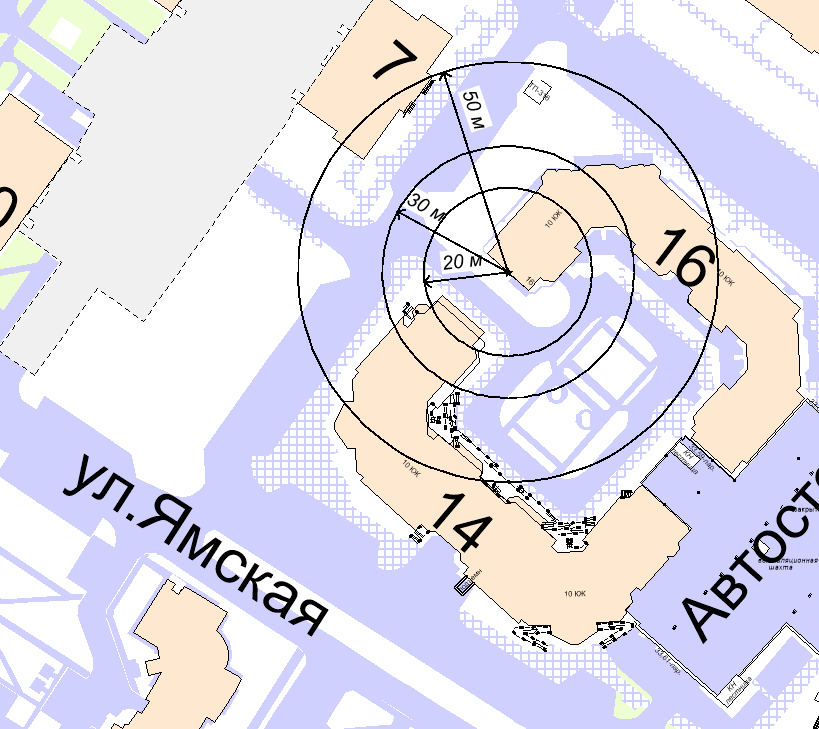 20м - расстояние до медицинских объектов30 м - расстояние до объектов, оказывающих услуги общественного питания50 м - расстояние до торговых объектовСхема границ прилегающих территорий к индивидуальномупредпринимателю Добросенский Максим ВладимировичАдрес объекта: г.Ханты-Мансийск, ул.Калинина, д.2620м - расстояние до медицинских объектов30 м - расстояние до объектов, оказывающих услуги общественного питания50 м - расстояние до торговых объектовСхема границ прилегающих территорий к индивидуальномупредпринимателю Амеличкина Наталья Викторовна Адрес объекта: г.Ханты-Мансийск, ул.Парковая, д.92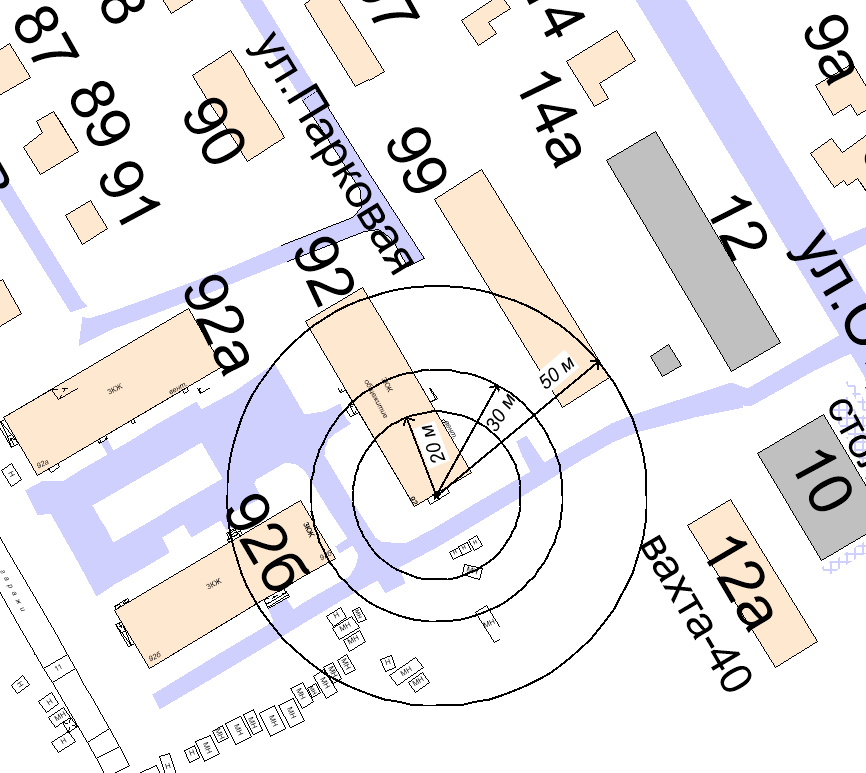 20м - расстояние до медицинских объектов30 м - расстояние до объектов, оказывающих услуги общественного питания50 м - расстояние до торговых объектовСхема границ прилегающих территорий к индивидуальномупредпринимателю Шенгальцова Ольга Валерьевна Адрес объекта: г.Ханты-Мансийск, ул.Сирина, д.78 секция 3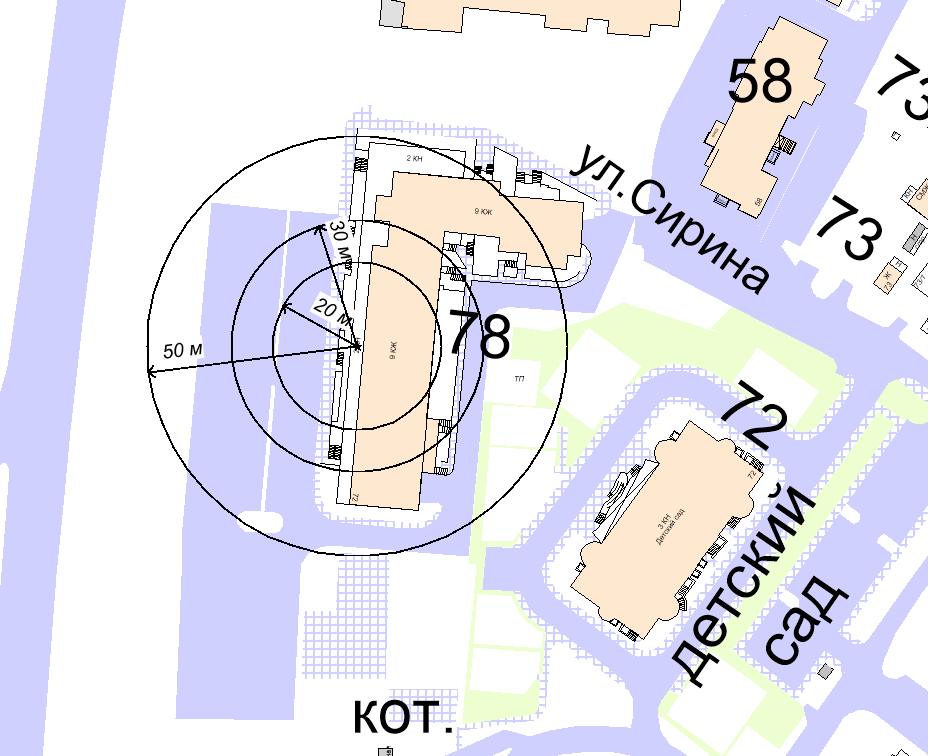 20м - расстояние до медицинских объектов30 м - расстояние до объектов, оказывающих услуги общественного питания50 м - расстояние до торговых объектовСхема границ прилегающих территорий к индивидуальномупредпринимателю Богданович Анна ПетровнаАдрес объекта: г.Ханты-Мансийск, ул.Свердлова, д.26, пом.1002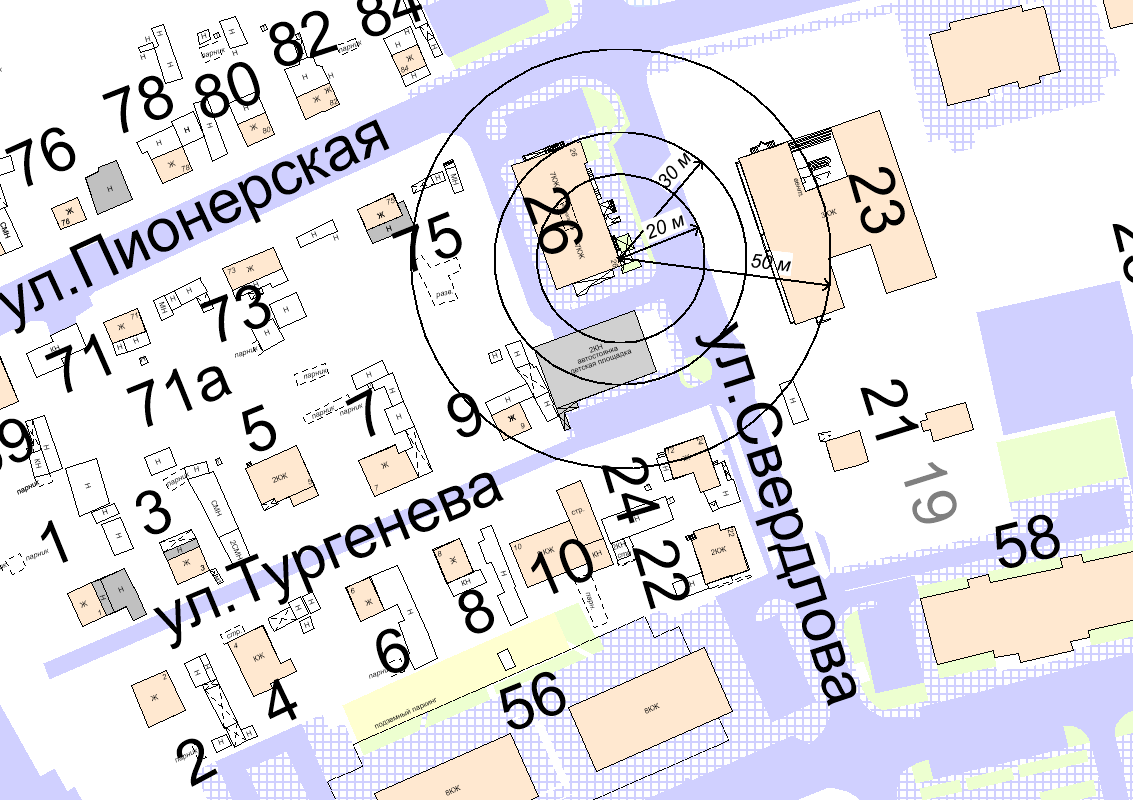 20м - расстояние до медицинских объектов30 м - расстояние до объектов, оказывающих услуги общественного питания50 м - расстояние до торговых объектовСхема границ прилегающих территорий к межмуниципальному отделу Министерства внутренних дел Российской Федерации «Ханты-Мансийский»Адрес объекта: г.Ханты-Мансийск, ул.Калинина, д.119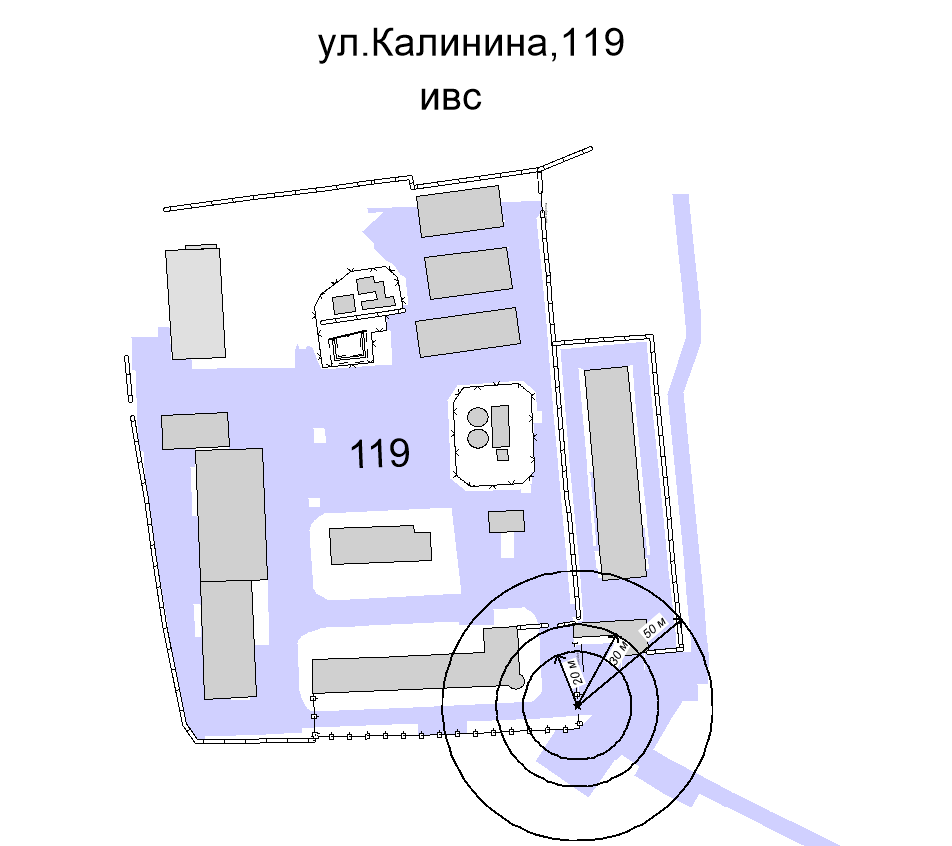 20м - расстояние до медицинских объектов30 м - расстояние до объектов, оказывающих услуги общественного питания50 м - расстояние до торговых объектовСхема границ прилегающих территорий к муниципальному бюджетному учреждению «Спортивный комплекс «Дружба»Адрес объекта: г.Ханты-Мансийск, ул.Рознина, д.104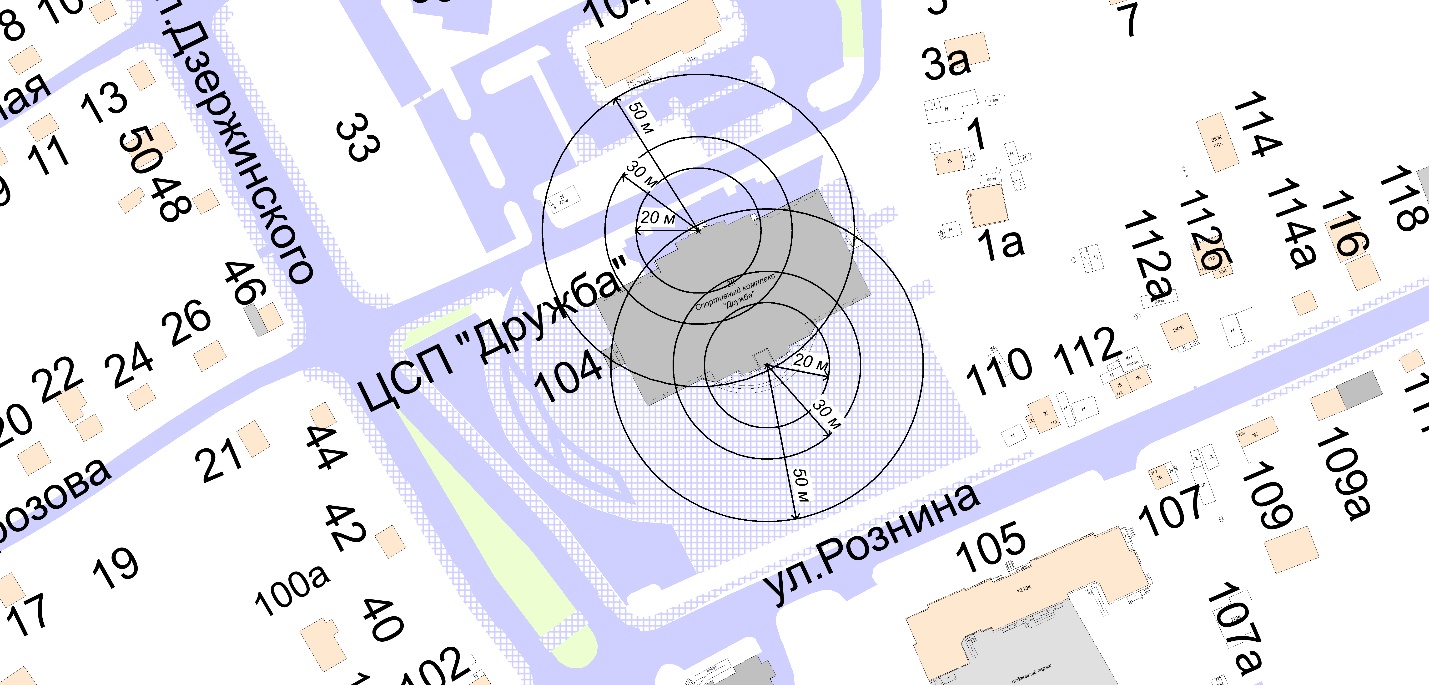 20м - расстояние до медицинских объектов30 м - расстояние до объектов, оказывающих услуги общественного питания50 м - расстояние до торговых объектовСхема границ прилегающих территорий к муниципальному бюджетному учреждению «Спортивная школа олимпийского резерва»Адрес объекта: г.Ханты-Мансийск, ул.Калинина, д.1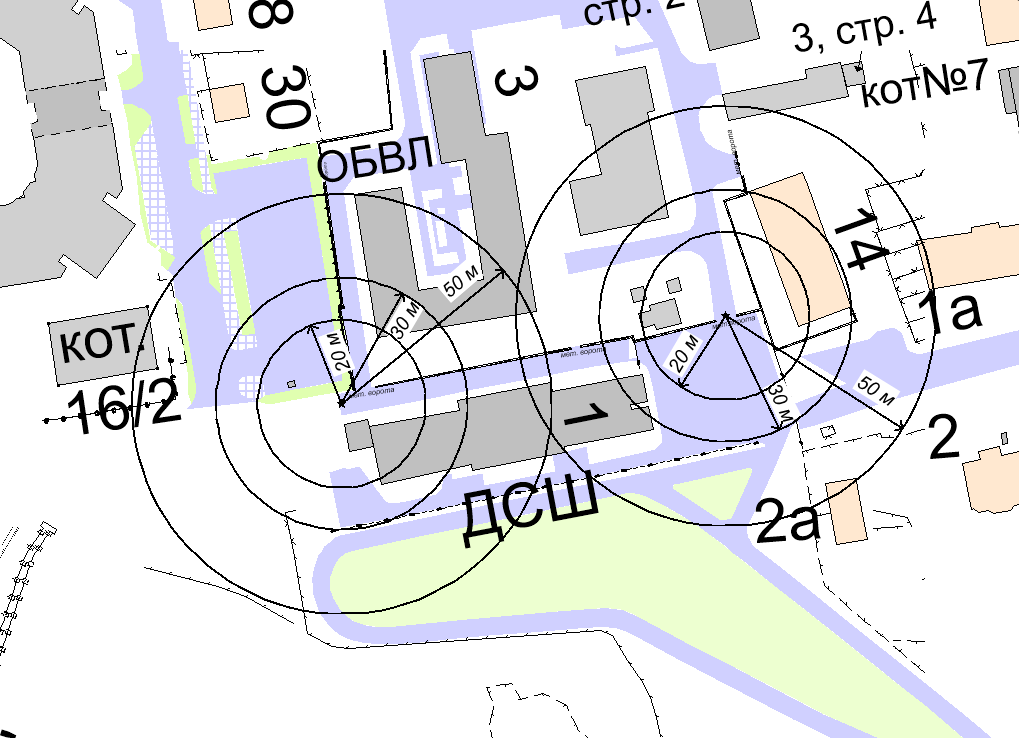 20м - расстояние до медицинских объектов30 м - расстояние до объектов, оказывающих услуги общественного питания50 м - расстояние до торговых объектовСхема границ прилегающих территорий к муниципальному бюджетному предприятию «Жилищно-коммунальное управление» Адрес объекта: г.Ханты-Мансийск, ул.Рознина, д.16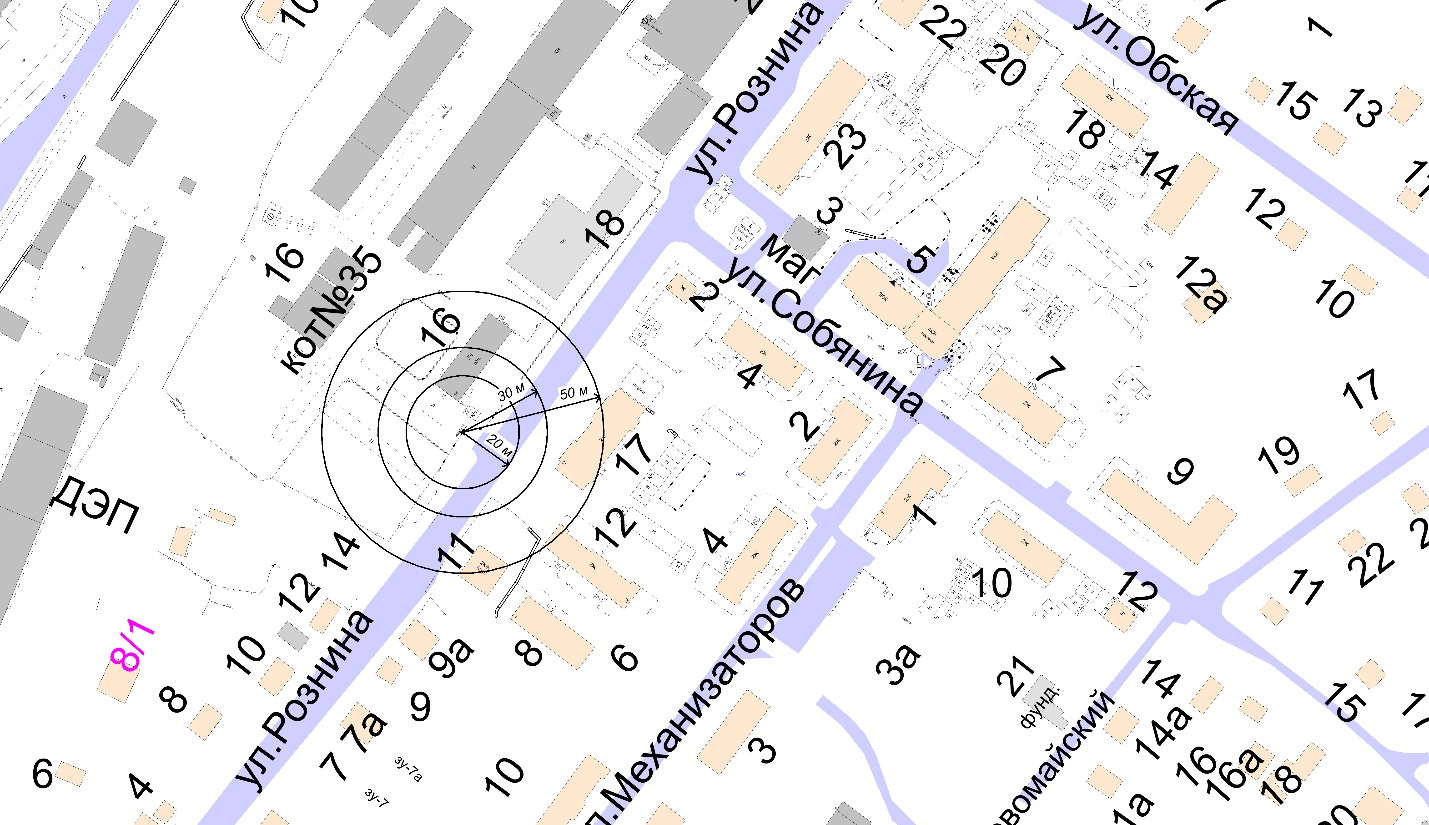 20м - расстояние до медицинских объектов30 м - расстояние до объектов, оказывающих услуги общественного питания50 м - расстояние до торговых объектовСхема границ прилегающих территорий к негосударственной организации с ограниченной ответственностью многофункциональный комплекс социальных услуг населению «Забота»Адрес объекта: г.Ханты-Мансийск, ул.Пролетарская, д.25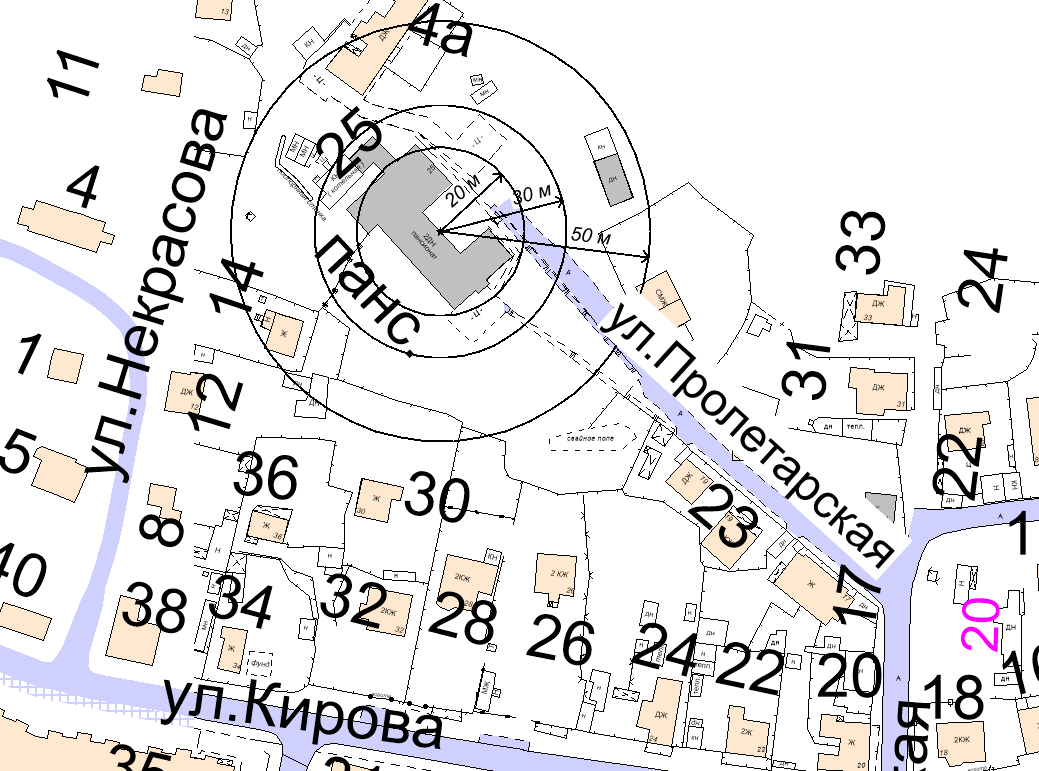 20м - расстояние до медицинских объектов30 м - расстояние до объектов, оказывающих услуги общественного питания50 м - расстояние до торговых объектовСхема границ прилегающих территорий к обществу с ограниченной ответственностью «Дентальная мастерская «5Д_Лаб» Адрес объекта: г.Ханты-Мансийск, ул.Ямская, д.10, секция Г, пом. 1/1 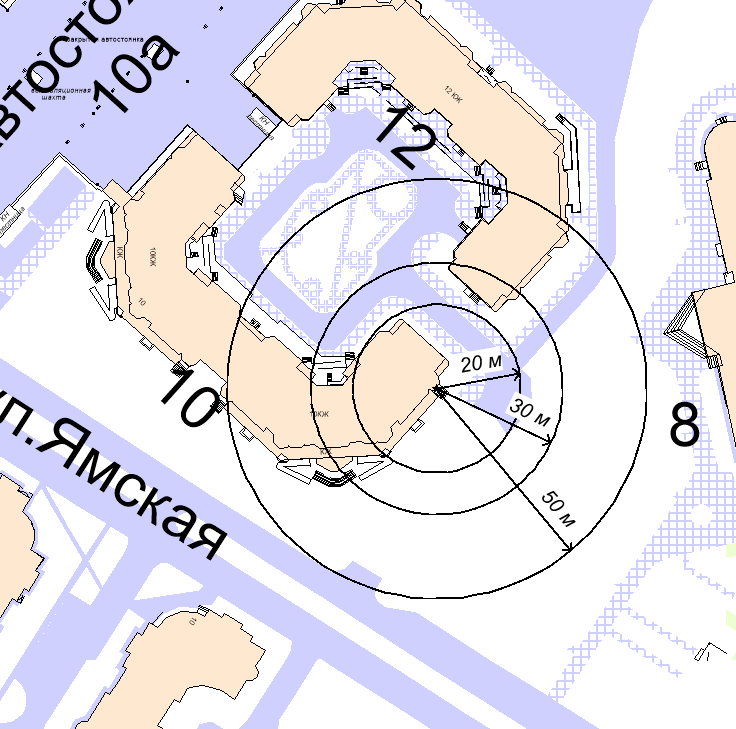 20м - расстояние до медицинских объектов30 м - расстояние до объектов, оказывающих услуги общественного питания50 м - расстояние до торговых объектовСхема границ прилегающих территорий к обществу с ограниченной ответственностью стоматологическая клиника «Югра Дент» Адрес объекта: г.Ханты-Мансийск, ул.К.Маркса, д.28, кв.39 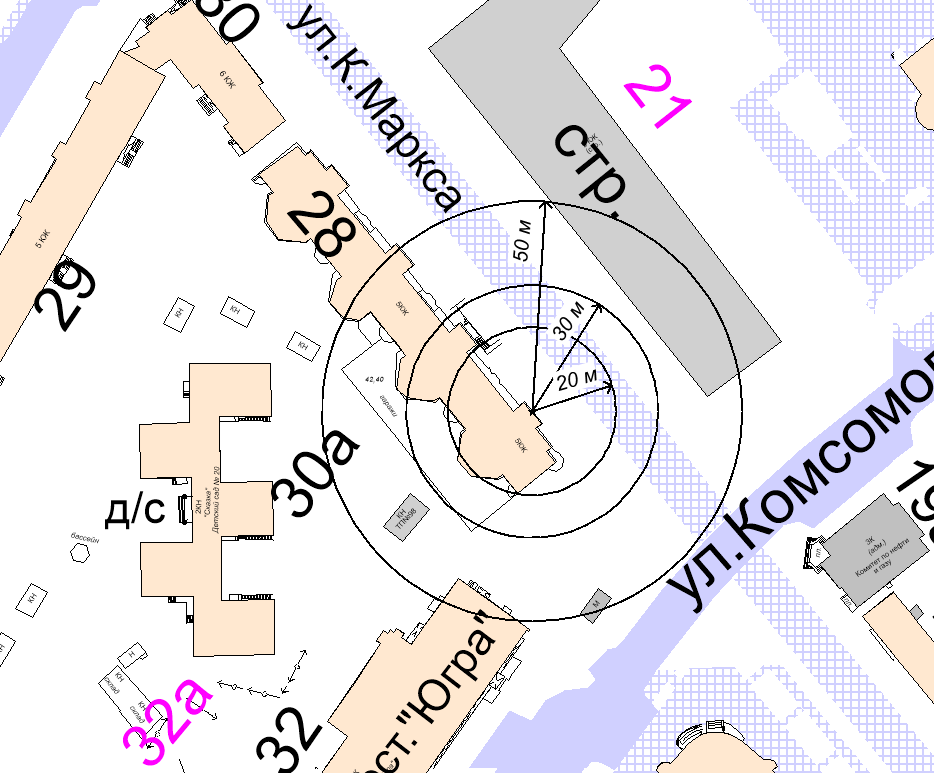 20м - расстояние до медицинских объектов30 м - расстояние до объектов, оказывающих услуги общественного питания50 м - расстояние до торговых объектовСхема границ прилегающих территорий к обществу с ограниченной ответственностью фирма «Жемчуг»Адрес объекта: г.Ханты-Мансийск, ул.Гагарина, д.59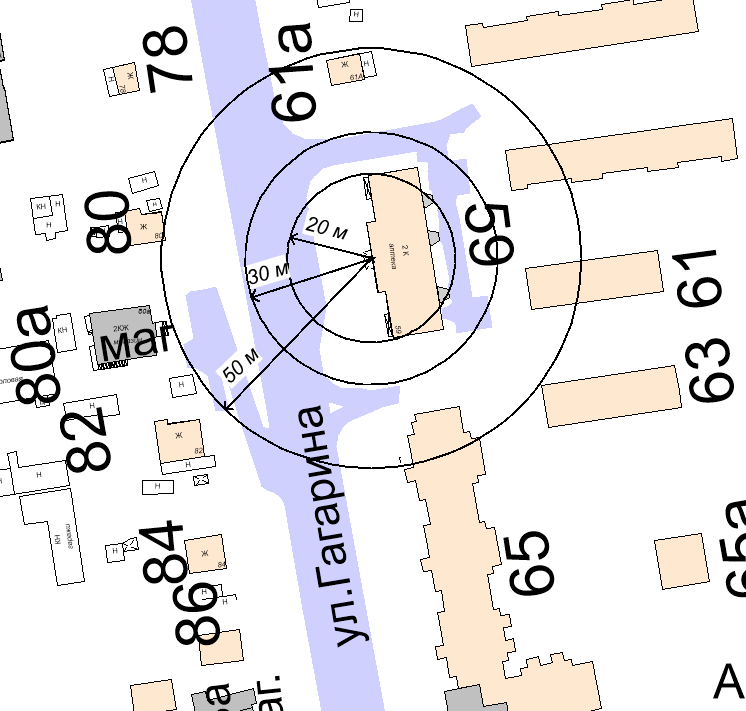 20м - расстояние до медицинских объектов30 м - расстояние до объектов, оказывающих услуги общественного питания50 м - расстояние до торговых объектовСхема границ прилегающих территорий к обществу с ограниченной ответственностью «Салон эстетической стоматологии «32 карата» Адрес объекта: г.Ханты-Мансийск ул.Красноармейская, д.26, пом.40, 41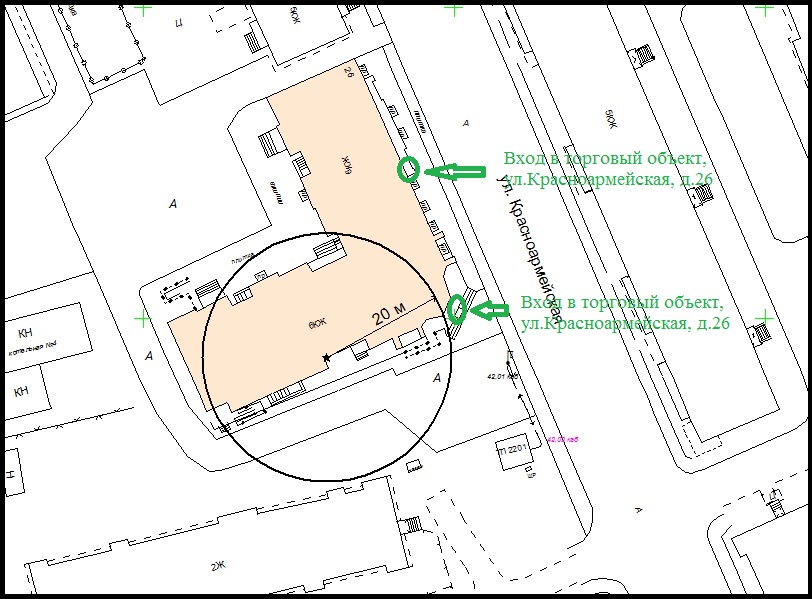 20м - расстояние до медицинских объектовСхема границ прилегающих территорий к обществу с ограниченной ответственностью «Зубной мастер» Адрес объекта: г.Ханты-Мансийск, ул.Рябиновая, д.13б, офис 5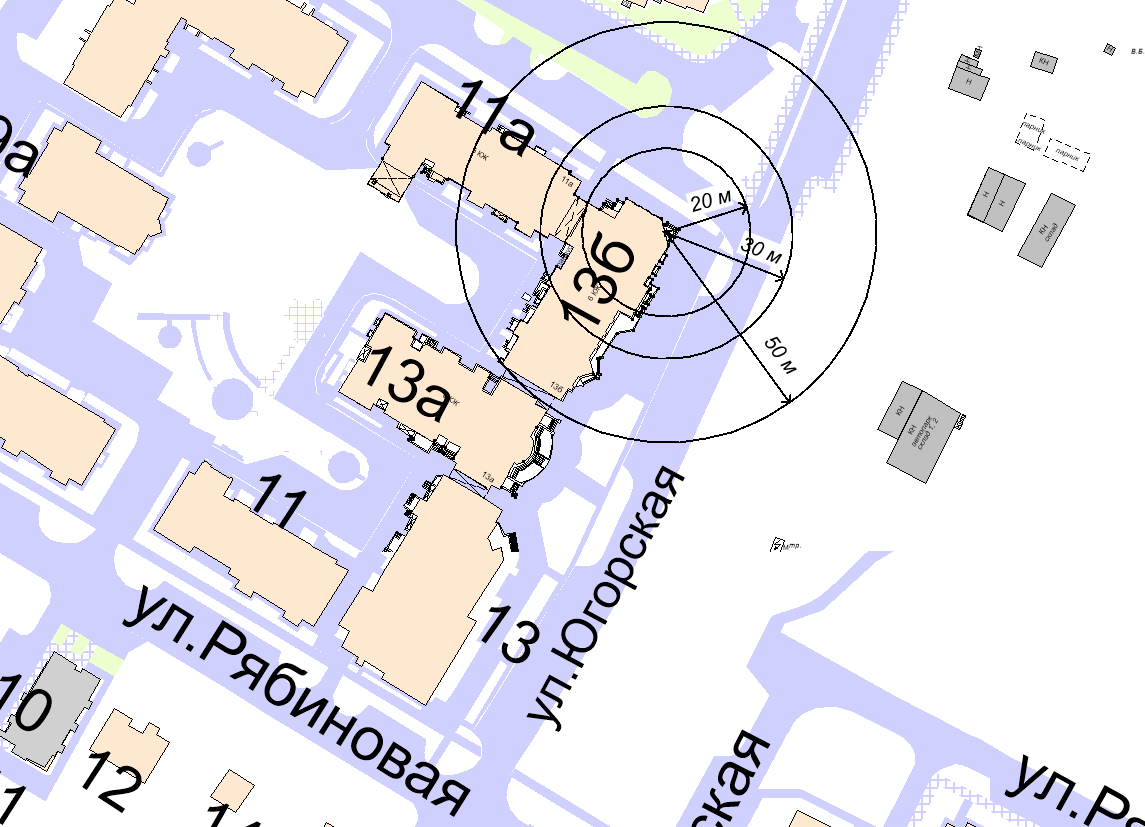 20м - расстояние до медицинских объектов30 м - расстояние до объектов, оказывающих услуги общественного питания50 м - расстояние до торговых объектовСхема границ прилегающих территорий к обществу с ограниченной ответственностью «Смайлдент» Адрес объекта: г.Ханты-Мансийск, ул.Рознина, д.41, офис 6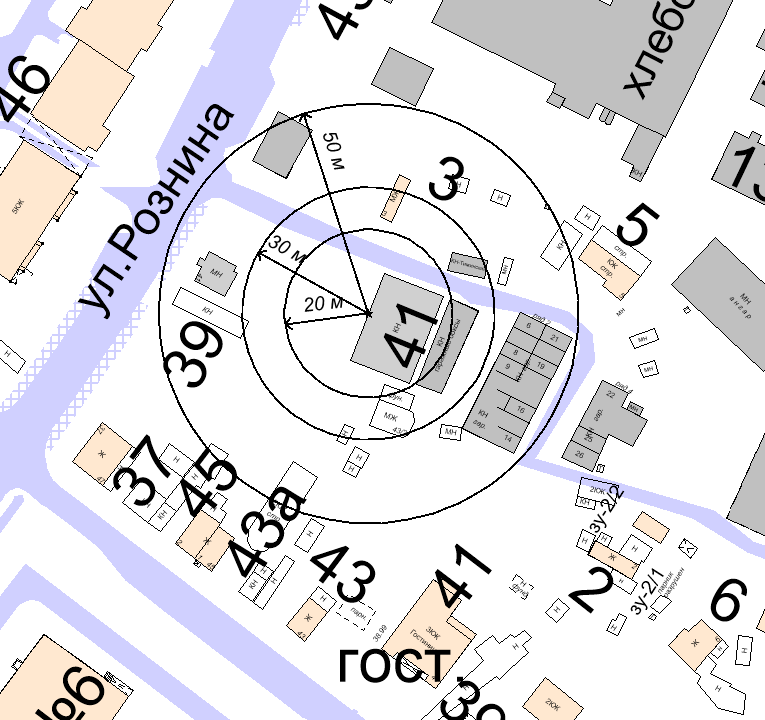 20м - расстояние до медицинских объектов30 м - расстояние до объектов, оказывающих услуги общественного питания50 м - расстояние до торговых объектовСхема границ прилегающих территорий к обществу с ограниченной ответственностью «Люкс Дент» Адрес объекта: г.Ханты-Мансийск, ул.Ямская, д.16, секция 1, пом.1, пом.6 20м - расстояние до медицинских объектов30 м - расстояние до объектов, оказывающих услуги общественного питания50 м - расстояние до торговых объектовСхема границ прилегающих территорий к обществу с ограниченной ответственностью «ПРОДЕНТ» Адрес объекта: г.Ханты-Мансийск, ул.Свободы, д.2б, пом.8 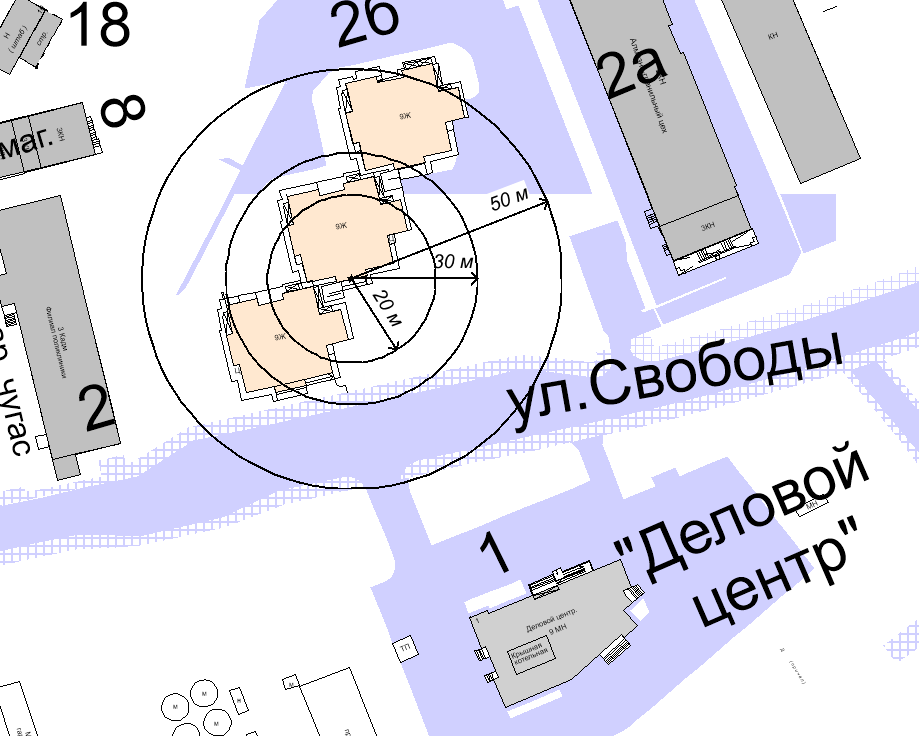 20м - расстояние до медицинских объектов30 м - расстояние до объектов, оказывающих услуги общественного питания50 м - расстояние до торговых объектовСхема границ прилегающих территорий к обществу с ограниченной ответственностью «Центр восстановительной медицины и реабилитологии «Нео-Клиника» Адрес объекта: г.Ханты-Мансийск, ул.Комсомольская, д.29 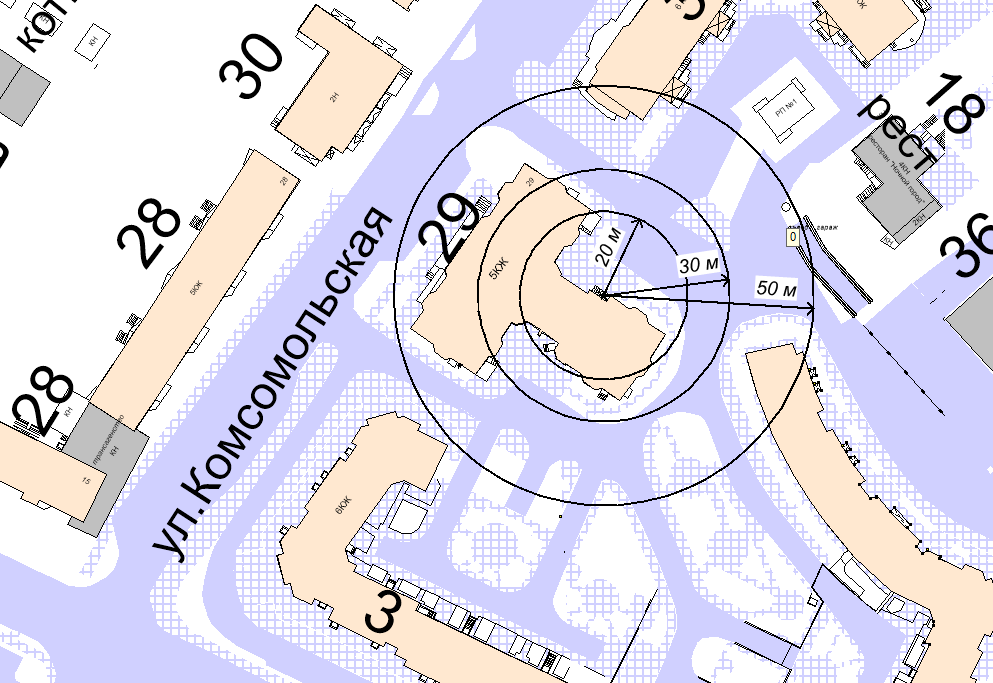 20м - расстояние до медицинских объектов30 м - расстояние до объектов, оказывающих услуги общественного питания50 м - расстояние до торговых объектовСхема границ прилегающих территорий к обществу с ограниченной ответственностью «Сибирское здоровье» Адрес объекта: г.Ханты-Мансийск, ул.Дунина-Горкавича, д.11 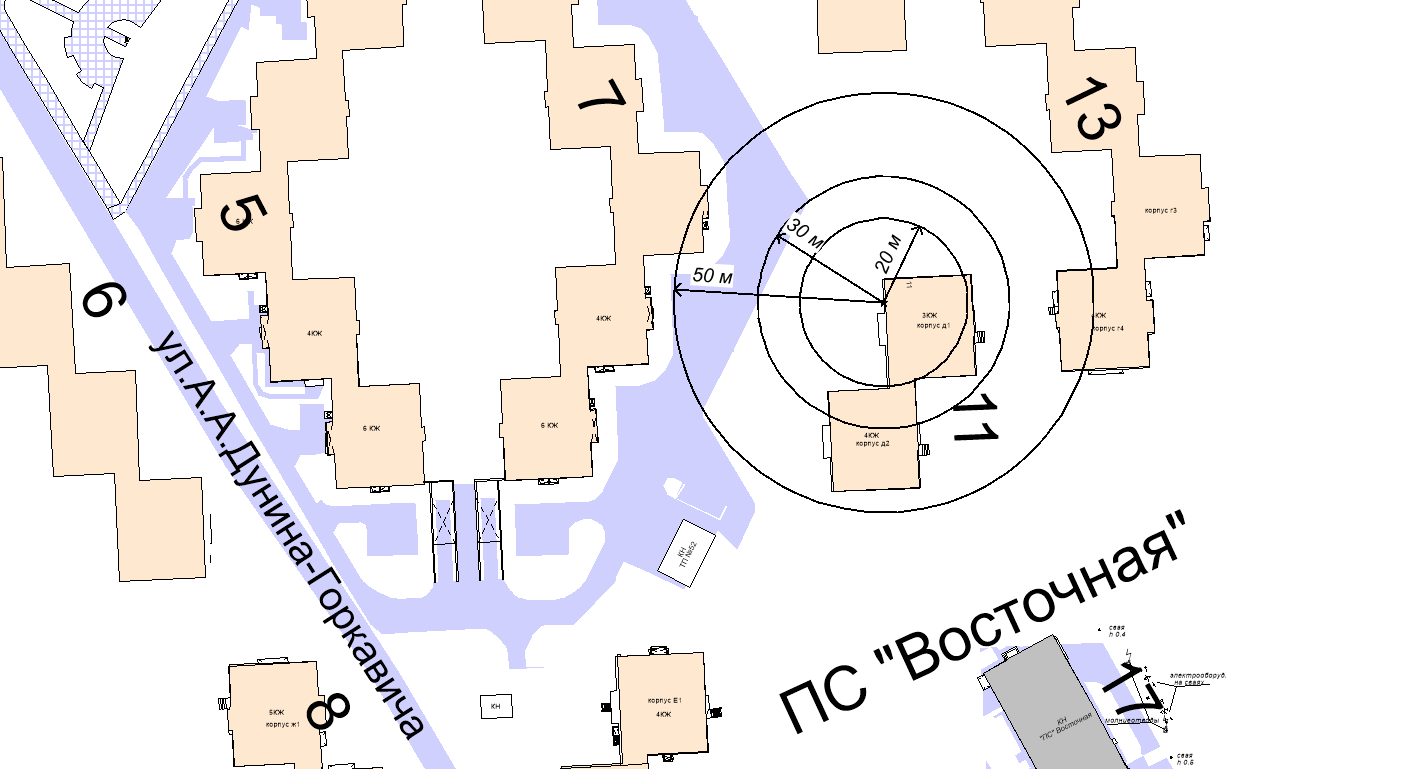 20м - расстояние до медицинских объектов30 м - расстояние до объектов, оказывающих услуги общественного питания50 м - расстояние до торговых объектовСхема границ прилегающих территорий к обществу с ограниченной ответственностью «Сибирское здоровье» Адрес объекта: г.Ханты-Мансийск, ул.Гагарина, д.59 20м - расстояние до медицинских объектов30 м - расстояние до объектов, оказывающих услуги общественного питания50 м - расстояние до торговых объектовСхема границ прилегающих территорий к обществу с ограниченной ответственностью «Сибирское здоровье»Адрес объекта: г.Ханты-Мансийск, ул.Студенческая, д.20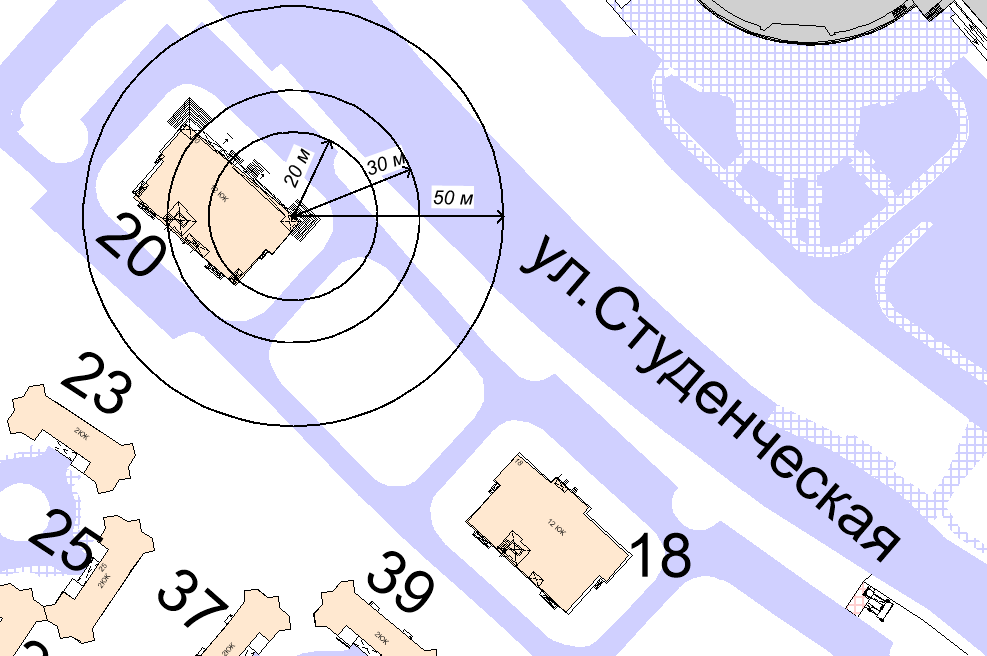 20м - расстояние до медицинских объектов30 м - расстояние до объектов, оказывающих услуги общественного питания50 м - расстояние до торговых объектовСхема границ прилегающих территорий к обществу с ограниченной ответственностью «ДИАНА» Адрес объекта: г.Ханты-Мансийск, ул.Гагарина, д.126 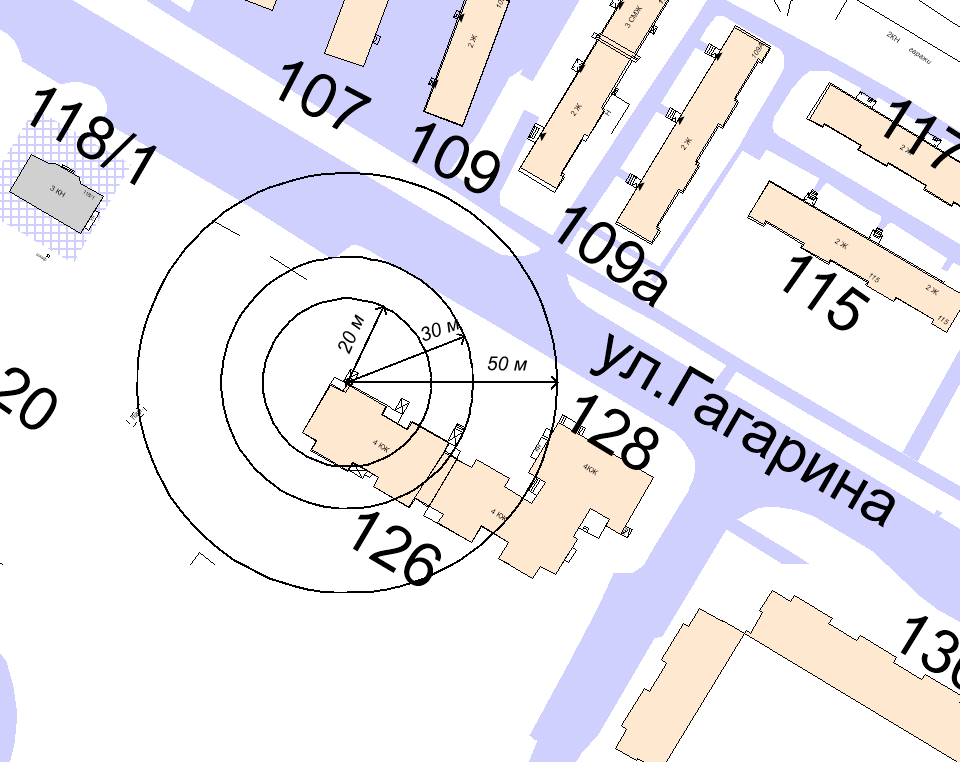 20м - расстояние до медицинских объектов30 м - расстояние до объектов, оказывающих услуги общественного питания50 м - расстояние до торговых объектовСхема границ прилегающих территорий к обществу с ограниченной ответственностью «ПРИМАВЕРА» Адрес объекта: г.Ханты-Мансийск, ул.К.Маркса, д.28, пом.1002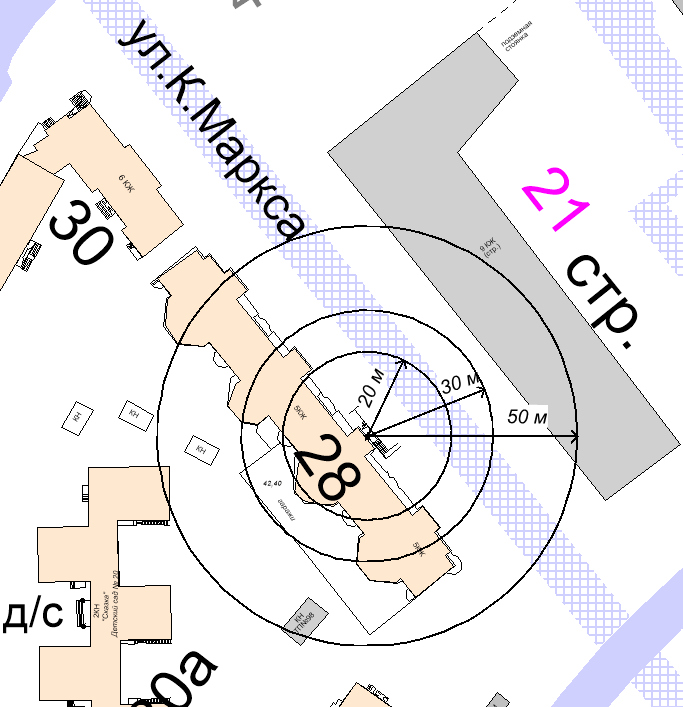 20м - расстояние до медицинских объектов30 м - расстояние до объектов, оказывающих услуги общественного питания50 м - расстояние до торговых объектовСхема границ прилегающих территорий к обществу с ограниченной ответственностью «Юграмед» Адрес объекта: г.Ханты-Мансийск, ул.Ледовая, д.3 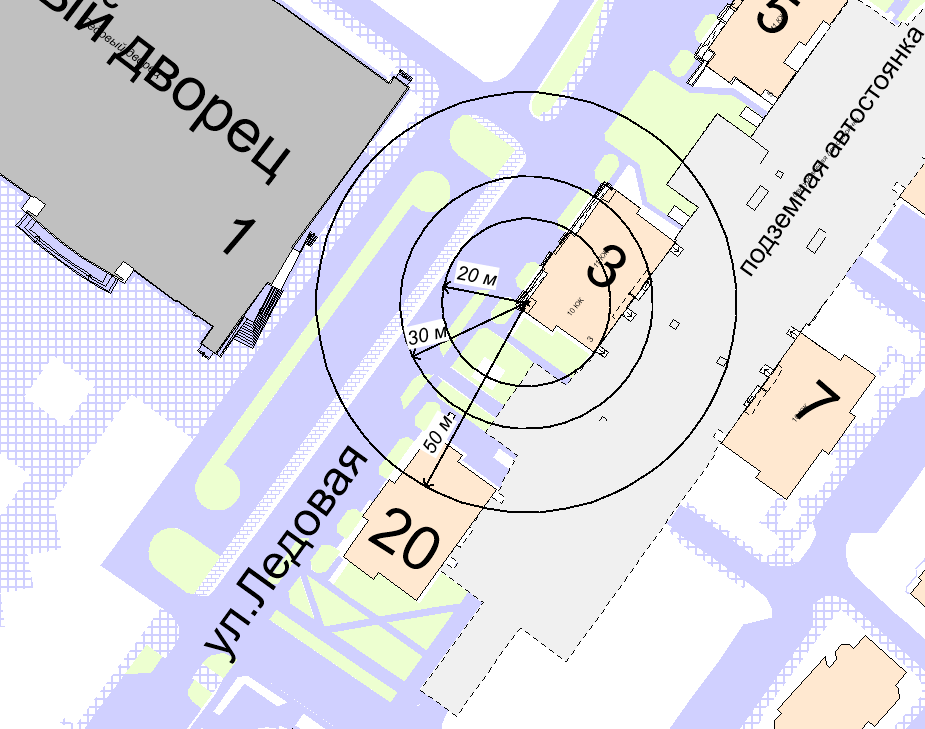 20м - расстояние до медицинских объектов30 м - расстояние до объектов, оказывающих услуги общественного питания50 м - расстояние до торговых объектовСхема границ прилегающих территорий к обществу с ограниченной ответственностью «Женский доктор» Адрес объекта: г.Ханты-Мансийск, ул.Чкалова, д.17, пом.2, кабинет 110 20м - расстояние до медицинских объектов30 м - расстояние до объектов, оказывающих услуги общественного питания50 м - расстояние до торговых объектовСхема границ прилегающих территорий к обществу с ограниченной ответственностью Стоматологический центр «АрцтДент» Адрес объекта: г.Ханты-Мансийск, ул.Сирина, д.78, секция №3 пом.120м - расстояние до медицинских объектов30 м - расстояние до объектов, оказывающих услуги общественного питания50 м - расстояние до торговых объектовСхема границ прилегающих территорий к обществу с ограниченной ответственностью «АНТАРЕС» Адрес объекта: г.Ханты-Мансийск, ул.Сирина, д.78, секция №320м - расстояние до медицинских объектов30 м - расстояние до объектов, оказывающих услуги общественного питания50 м - расстояние до торговых объектовСхема границ прилегающих территорий к обществу с ограниченной ответственностью «СИМИЛАН» Адрес объекта: г.Ханты-Мансийск, ул.Сирина, д.7820м - расстояние до медицинских объектов30 м - расстояние до объектов, оказывающих услуги общественного питания50 м - расстояние до торговых объектовСхема границ прилегающих территорий к обществу с ограниченной ответственностью «КЛЕОПАТРА» Адрес объекта: г.Ханты-Мансийск, ул.Ямская, д.20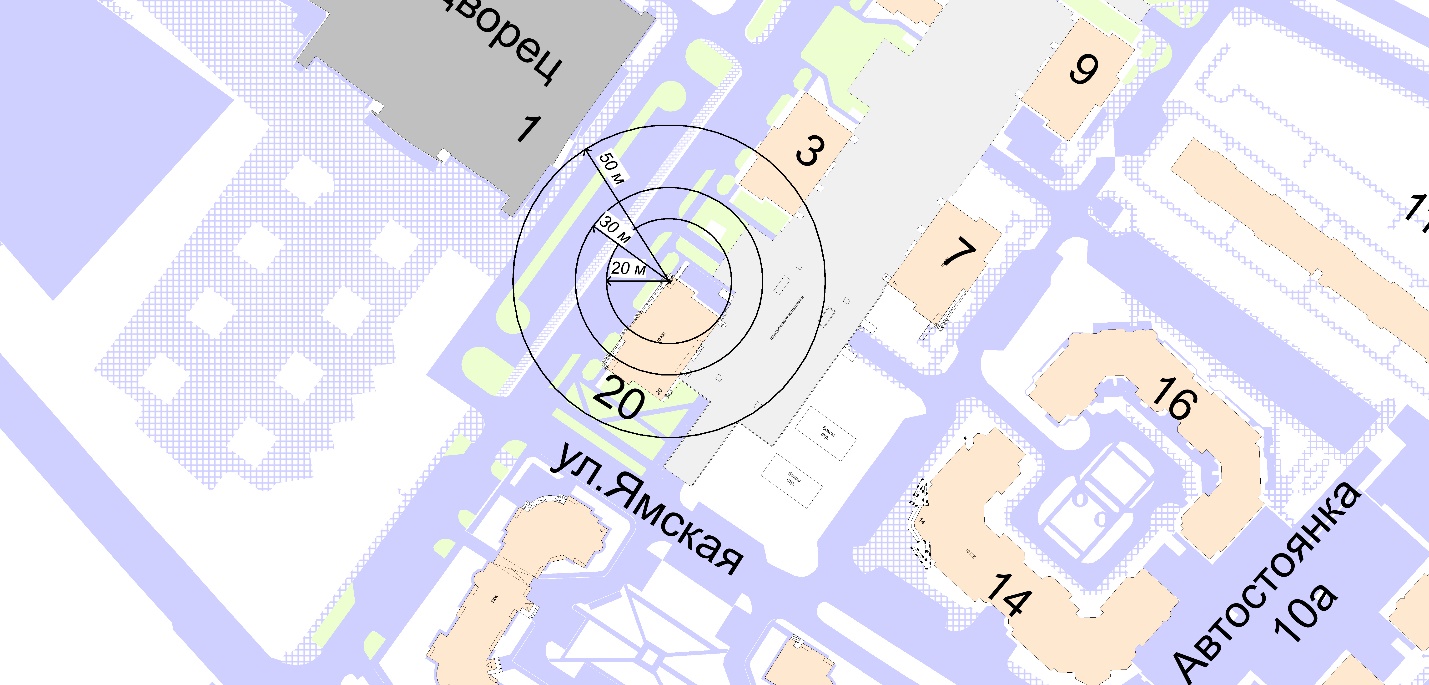 20м - расстояние до медицинских объектов30 м - расстояние до объектов, оказывающих услуги общественного питания50 м - расстояние до торговых объектовСхема границ прилегающих территорий к обществу с ограниченной ответственностью «Грация» Адрес объекта: г.Ханты-Мансийск, ул.Гагарина, д.279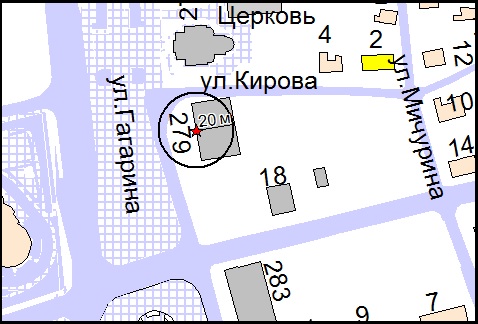 20м - расстояние до медицинских объектовСхема границ прилегающих территорий к обществу с ограниченной ответственностью ««Ваш доктор» Адрес объекта: г.Ханты-Мансийск, ул.Красноармейская, д.26, офис 43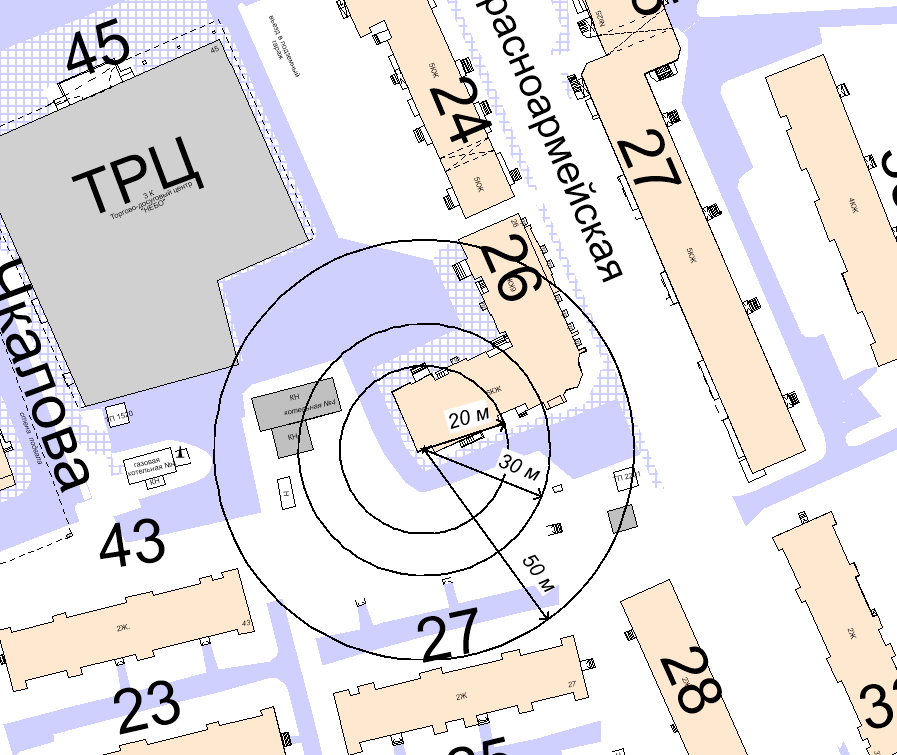 20м - расстояние до медицинских объектов30 м - расстояние до объектов, оказывающих услуги общественного питания50 м - расстояние до торговых объектовСхема границ прилегающих территорий к обществу с ограниченной ответственностью «Миртус» Адрес объекта: г.Ханты-Мансийск, ул.Рябиновая, д.13б, пом.1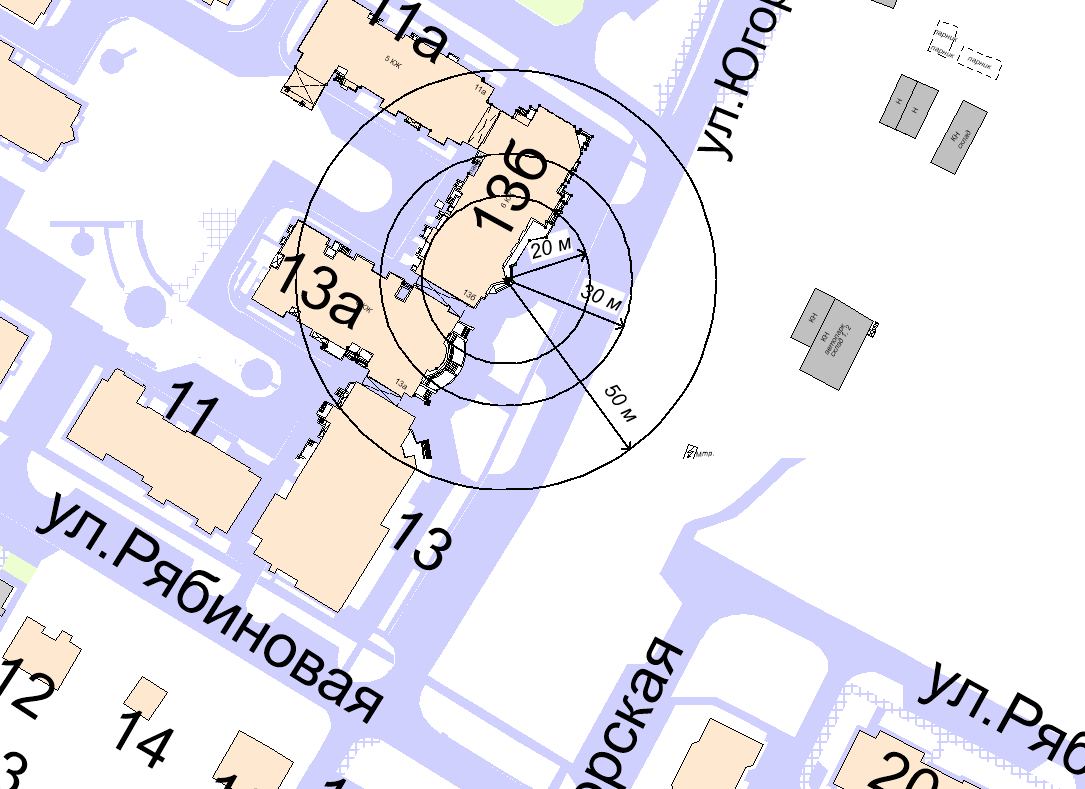 20м - расстояние до медицинских объектов30 м - расстояние до объектов, оказывающих услуги общественного питания50 м - расстояние до торговых объектовСхема границ прилегающих территорий к обществу с ограниченной ответственностью Центр эстетической косметологии «Сакура» Адрес объекта: г.Ханты-Мансийск, ул.Дунина-Горкавича, д.15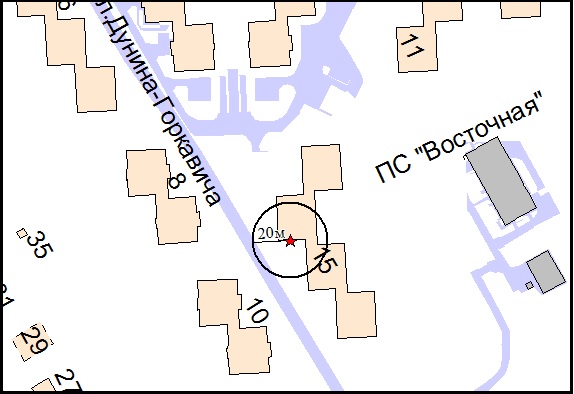 20м - расстояние до медицинских объектовСхема границ прилегающих территорий к обществу с ограниченной ответственностью «Оптима» Адрес объекта: г.Ханты-Мансийск, ул.Мира, д.51, пом.1015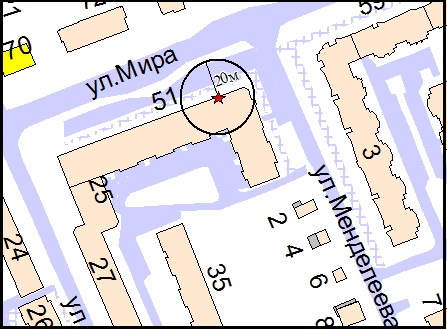 20м - расстояние до медицинских объектовСхема границ прилегающих территорий к обществу с ограниченной ответственностью «МЕДИ» Адрес объекта: г.Ханты-Мансийск, ул.Калинина, д.2620м - расстояние до медицинских объектов30 м - расстояние до объектов, оказывающих услуги общественного питания50 м - расстояние до торговых объектов	Схема границ прилегающих территорий к обществу с ограниченной ответственностью «Здравсервис Ко»  Адрес объекта: г.Ханты-Мансийск, ул.П.Лумумбы, д.8220м - расстояние до медицинских объектов30 м - расстояние до объектов, оказывающих услуги общественного питания50 м - расстояние до торговых объектовСхема границ прилегающих территорий к обществу с ограниченной ответственностью «МРТ Альянс» Адрес объекта: г.Ханты-Мансийск, ул.Заводская, д.11а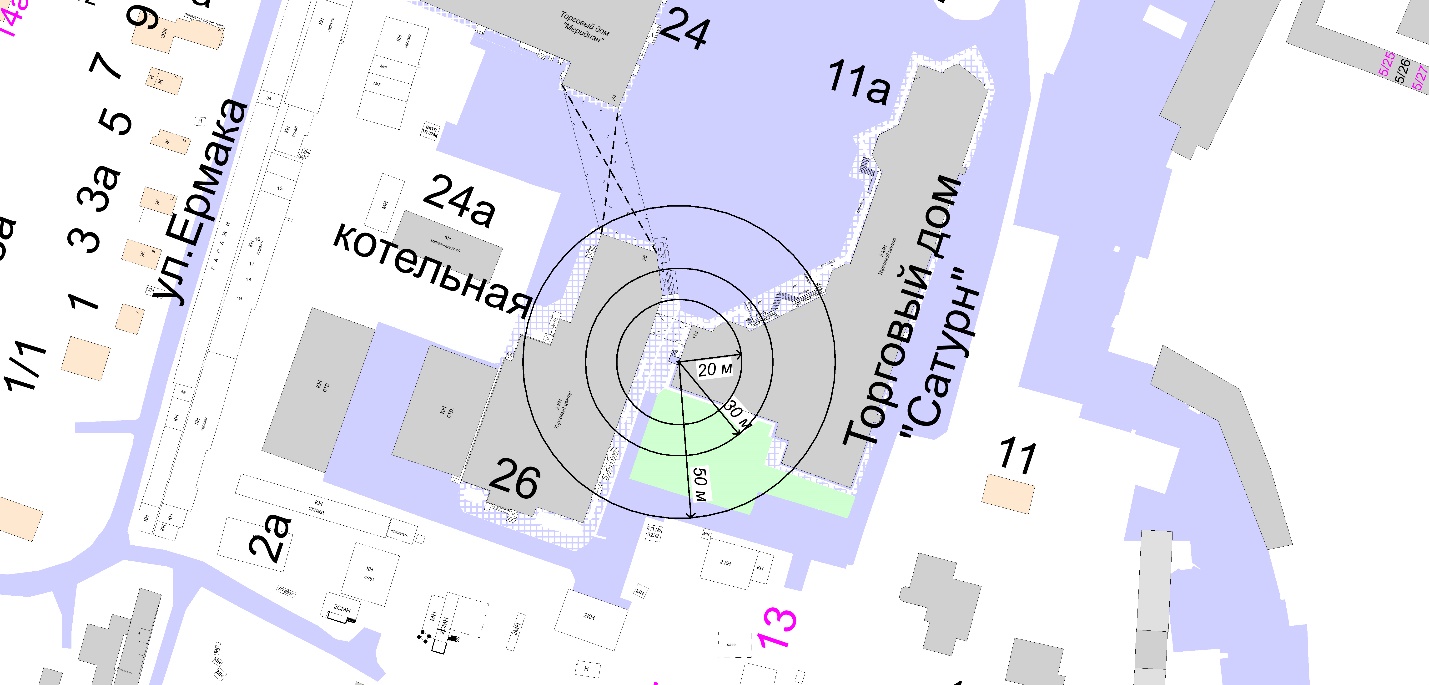 20м - расстояние до медицинских объектов30 м - расстояние до объектов, оказывающих услуги общественного питания50 м - расстояние до торговых объектовСхема границ прилегающих территорий к обществу с ограниченной ответственностью «Авангард» Адрес объекта: г.Ханты-Мансийск, ул.Мира, д.102а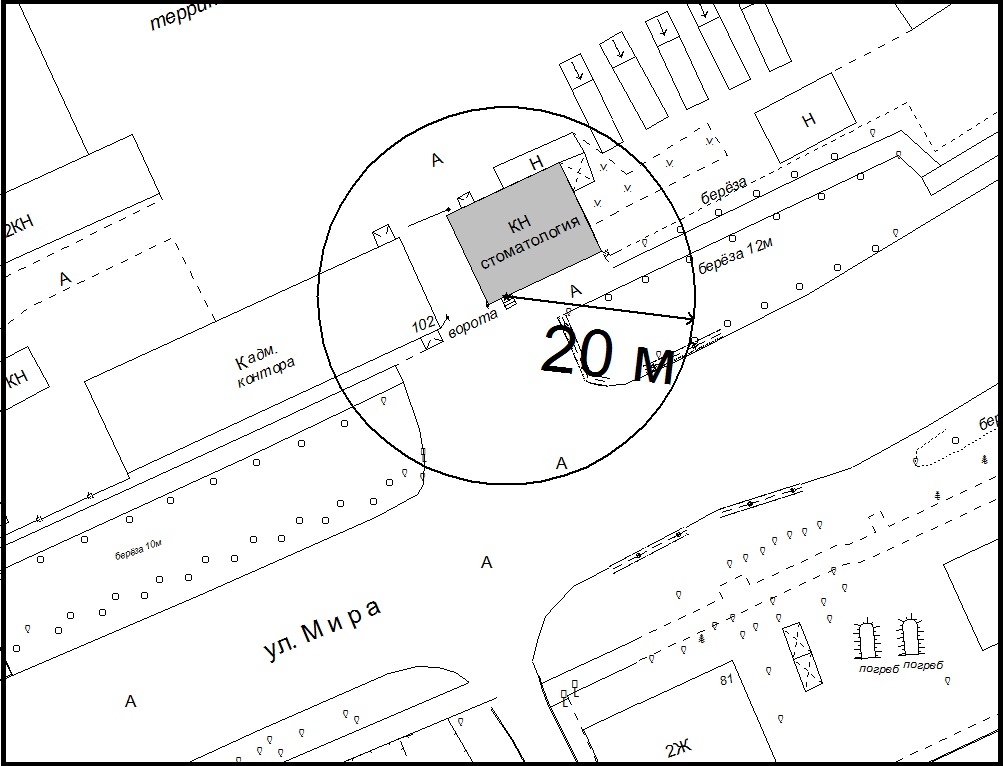 20м - расстояние до медицинских объектовСхема границ прилегающих территорий к обществу с ограниченной ответственностью «ИНЬ-ЯН» Адрес объекта: г.Ханты-Мансийск, ул.Сирина, д.78, помещение 100520м - расстояние до медицинских объектов30 м - расстояние до объектов, оказывающих услуги общественного питания50 м - расстояние до торговых объектовСхема границ прилегающих территорий к обществу с ограниченной ответственностью «Берегиня»  Адрес объекта: г.Ханты-Мансийск, ул.Калинина, д.920м - расстояние до медицинских объектов30 м - расстояние до объектов, оказывающих услуги общественного питания50 м - расстояние до торговых объектовСхема границ прилегающих территорий к обществу с ограниченной ответственностью «ЮграМедСервис» Адрес объекта: г.Ханты-Мансийск, пер.Апрельский, д.10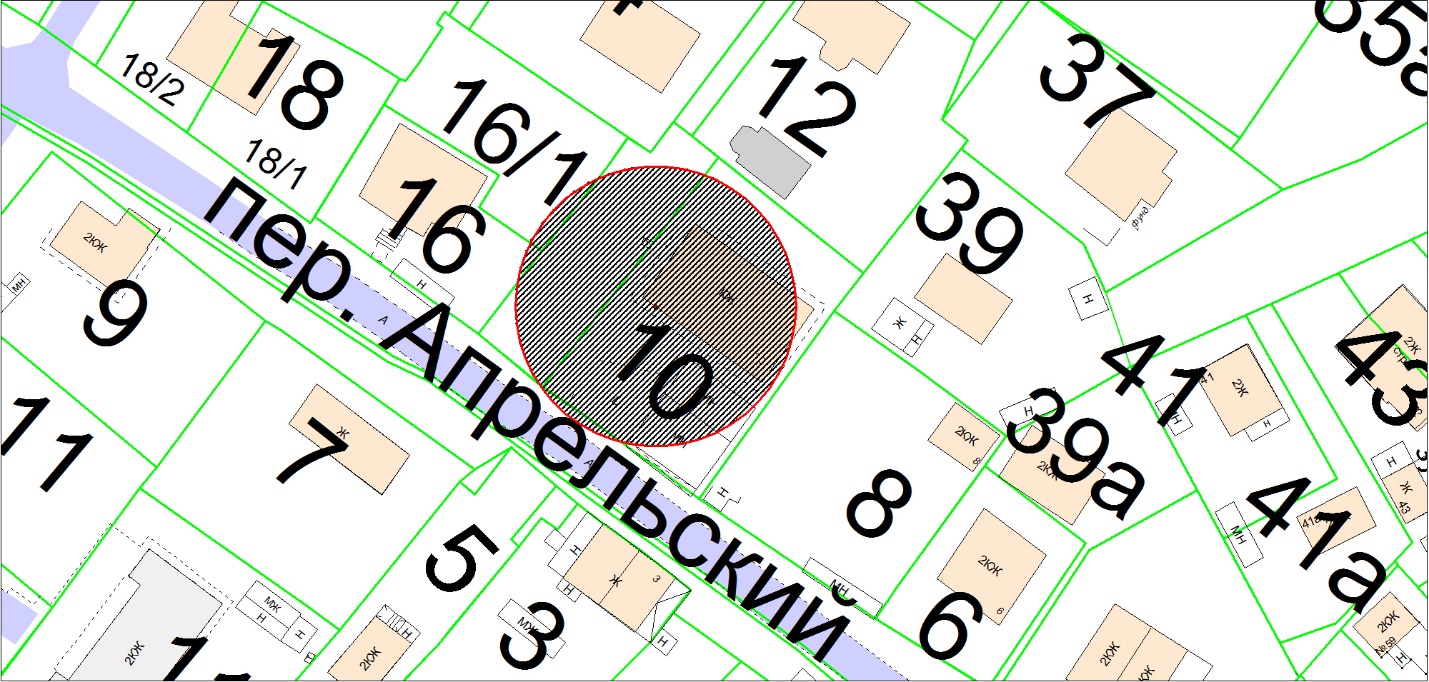 20м - расстояние до медицинских объектовСхема границ прилегающих территорий к обществу с ограниченной ответственностью «Добрый доктор»  Адрес объекта: г.Ханты-Мансийск, ул.Чкалова, д.17, пом.2, кабинет 10420м - расстояние до медицинских объектов30 м - расстояние до объектов, оказывающих услуги общественного питания50 м - расстояние до торговых объектовСхема границ прилегающих территорий к обществу с ограниченной ответственностью «Астарта» Адрес объекта: г.Ханты-Мансийск, ул.Строителей, д.93/1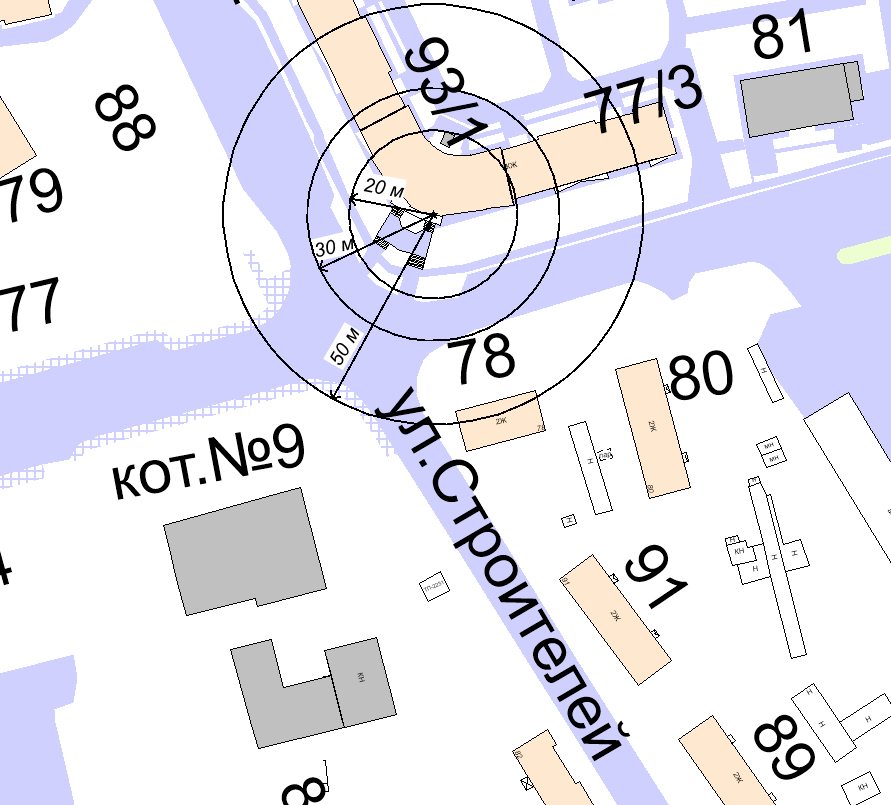 20м - расстояние до медицинских объектов30 м - расстояние до объектов, оказывающих услуги общественного питания50 м - расстояние до торговых объектовСхема границ прилегающих территорий к обществу с ограниченной ответственностью «Монро» Адрес объекта: г.Ханты-Мансийск, ул.Энгельса, д.28, пом.1001, 1002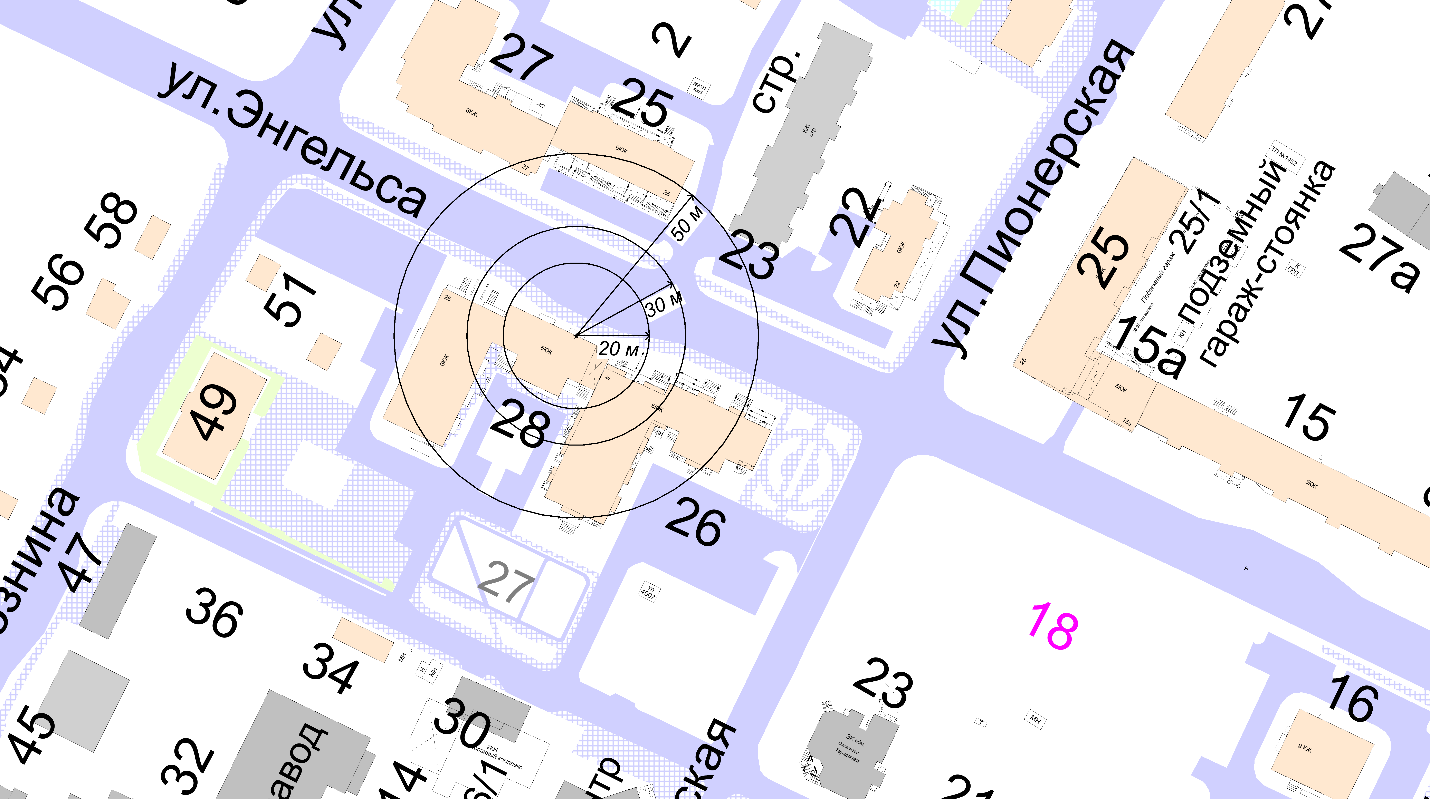 20м - расстояние до медицинских объектов30 м - расстояние до объектов, оказывающих услуги общественного питания50 м - расстояние до торговых объектовСхема границ прилегающих территорий к обществу с ограниченной ответственностью «Деметра» Адрес объекта: г.Ханты-Мансийск, ул.Чкалова, д.2620м - расстояние до медицинских объектов30 м - расстояние до объектов, оказывающих услуги общественного питания50 м - расстояние до торговых объектовСхема границ прилегающих территорий к обществу с ограниченной ответственностью «Экватор» Адрес объекта: г.Ханты-Мансийск, ул.Свободы, д.2б, пом.8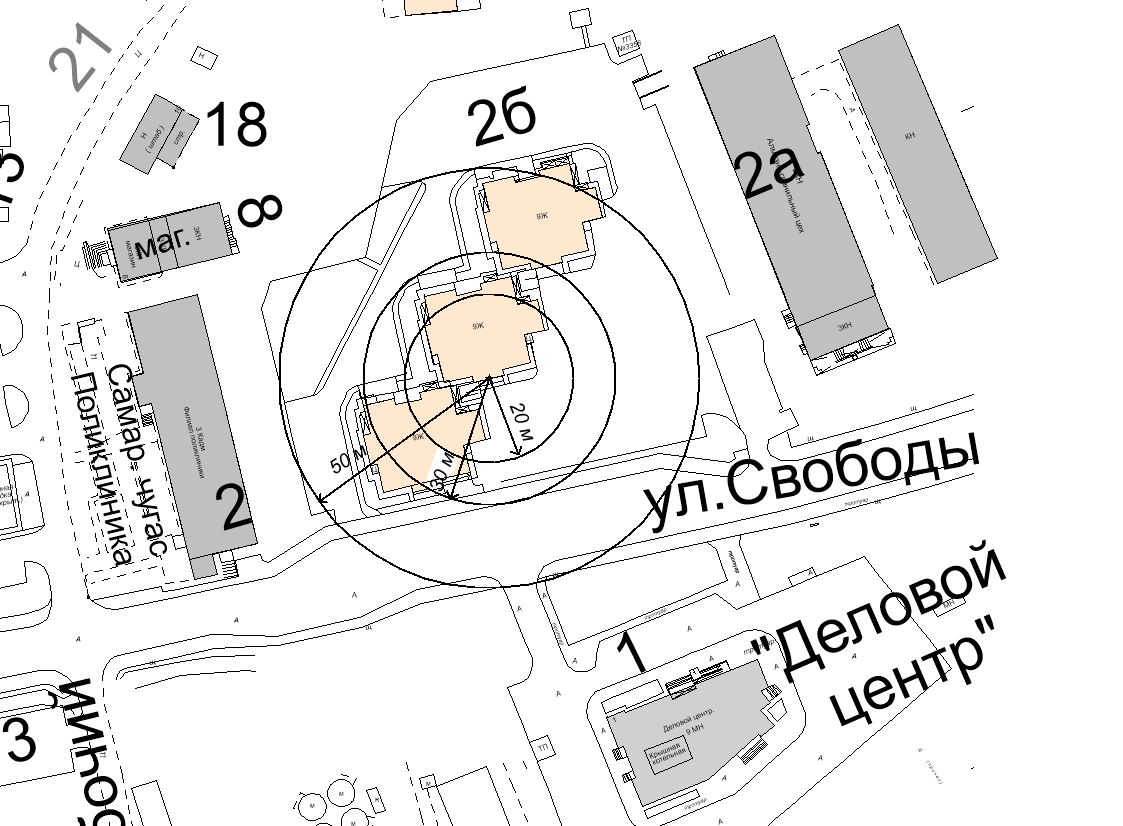 20м - расстояние до медицинских объектов30 м - расстояние до объектов, оказывающих услуги общественного питания50 м - расстояние до торговых объектовСхема границ прилегающих территорий к обществу с ограниченной ответственностью «ДоброМед» Адрес объекта: г.Ханты-Мансийск, ул.Дунина Горкавича, д.10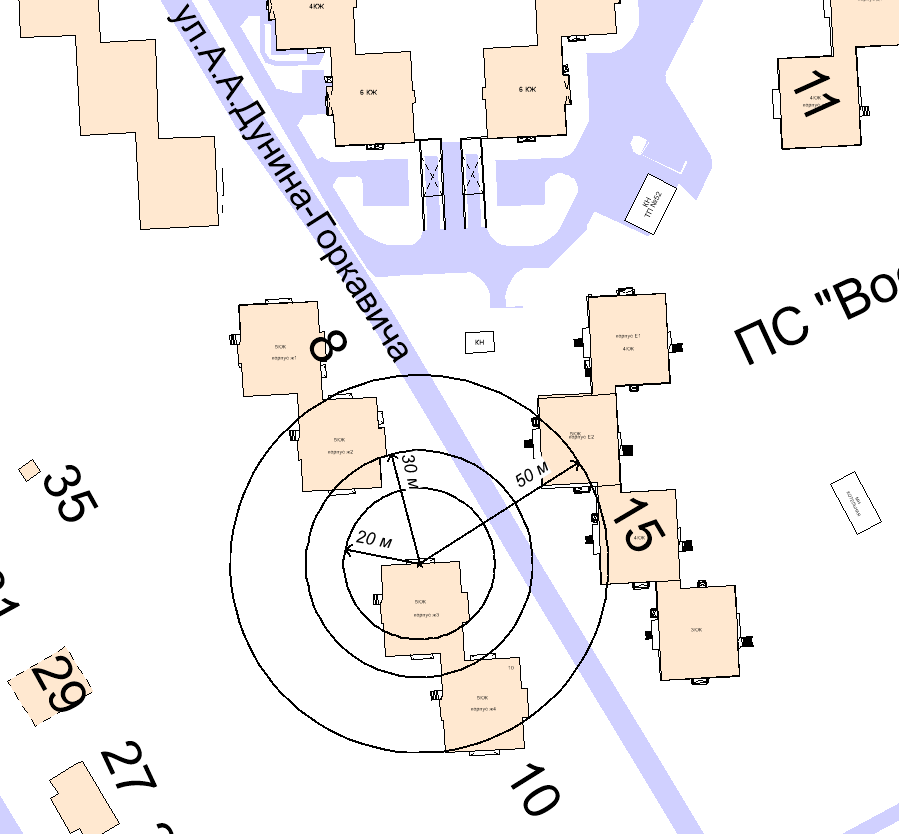 20м - расстояние до медицинских объектов30 м - расстояние до объектов, оказывающих услуги общественного питания50 м - расстояние до торговых объектовСхема границ прилегающих территорий к обществу с ограниченной ответственностью «Небоскреб» Адрес объекта: г.Ханты-Мансийск, ул.Ленина, д.42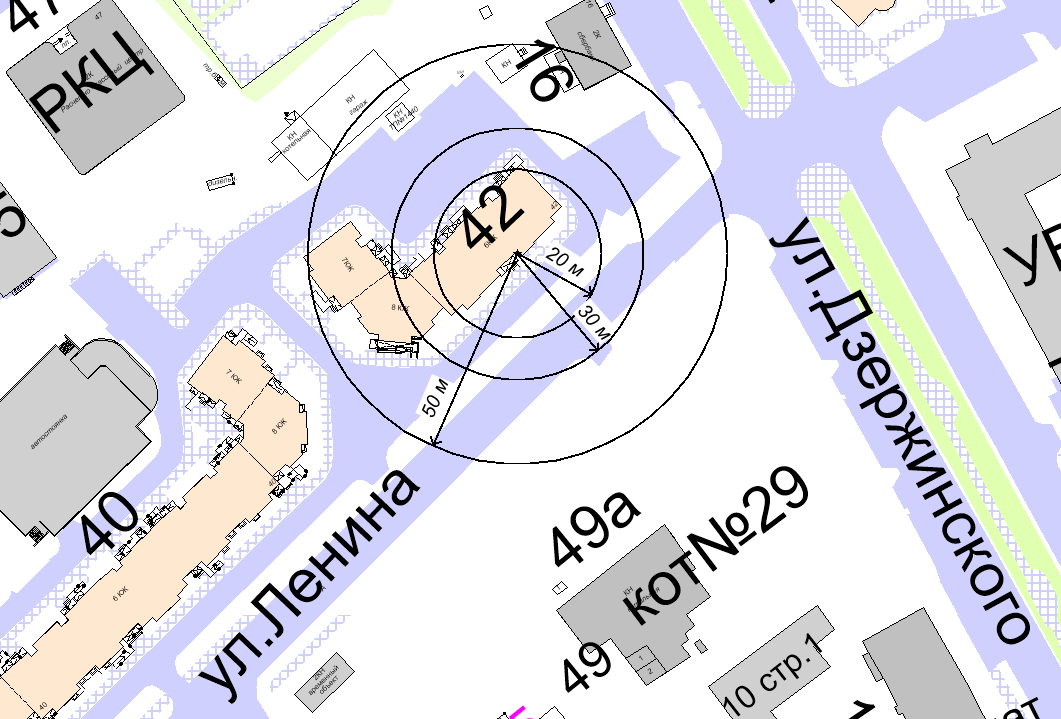 20м - расстояние до медицинских объектов30 м - расстояние до объектов, оказывающих услуги общественного питания50 м - расстояние до торговых объектовСхема границ прилегающих территорий к обществу с ограниченной ответственностью экологическая компания «ЗАПСИБЭКООЙЛ»  Адрес объекта: г.Ханты-Мансийск, ул.Строителей, д.13а, 1 этаж 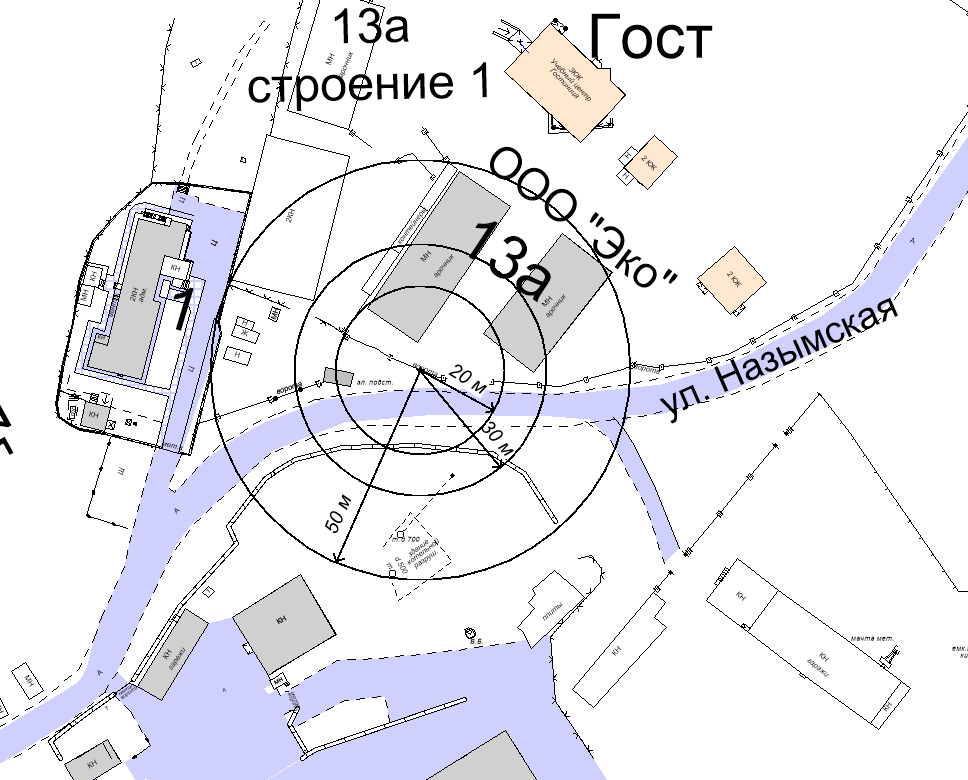 20м - расстояние до медицинских объектов30 м - расстояние до объектов, оказывающих услуги общественного питания50 м - расстояние до торговых объектовСхема границ прилегающих территорий к обществу с ограниченной ответственностью «Студия красоты ГРИМЕРКА» Адрес объекта: г.Ханты-Мансийск, ул.К.Маркса, д.15, пом.1001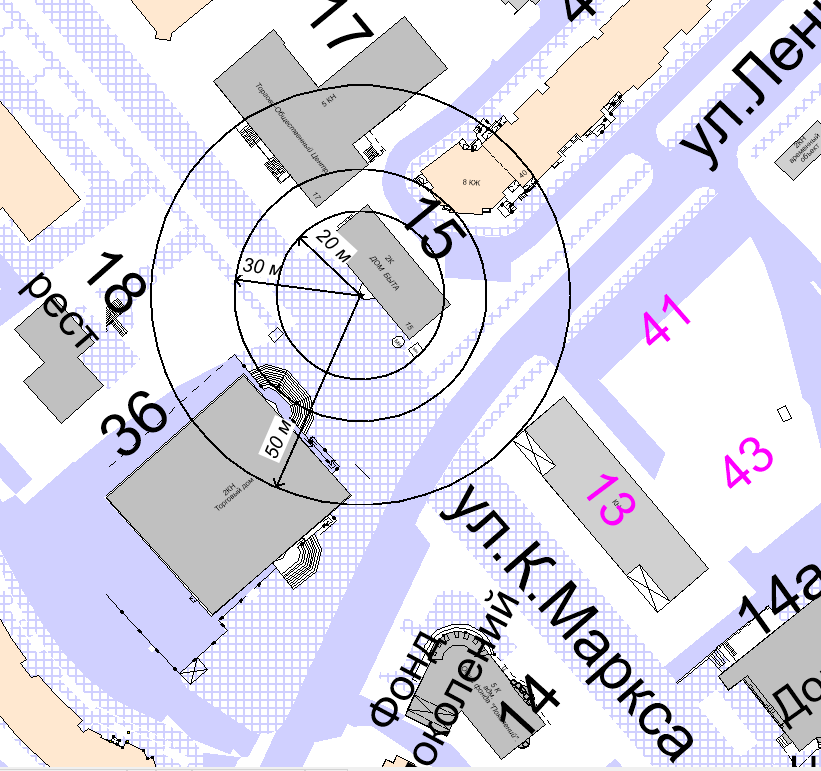 20м - расстояние до медицинских объектов30 м - расстояние до объектов, оказывающих услуги общественного питания50 м - расстояние до торговых объектовСхема границ прилегающих территорий к обществу с ограниченной ответственностью транспортная компания «Сибирский регион» Адрес объекта: г.Ханты-Мансийск, ул.Свободы, д.2б, помещение 120м - расстояние до медицинских объектов30 м - расстояние до объектов, оказывающих услуги общественного питания50 м - расстояние до торговых объектовСхема границ прилегающих территорий к обществу с ограниченной ответственностью «ГЕМОТЕСТ УРАЛ»  Адрес объекта: г.Ханты-Мансийск, ул.Комсомольская, д.63, помещение торгово-офисное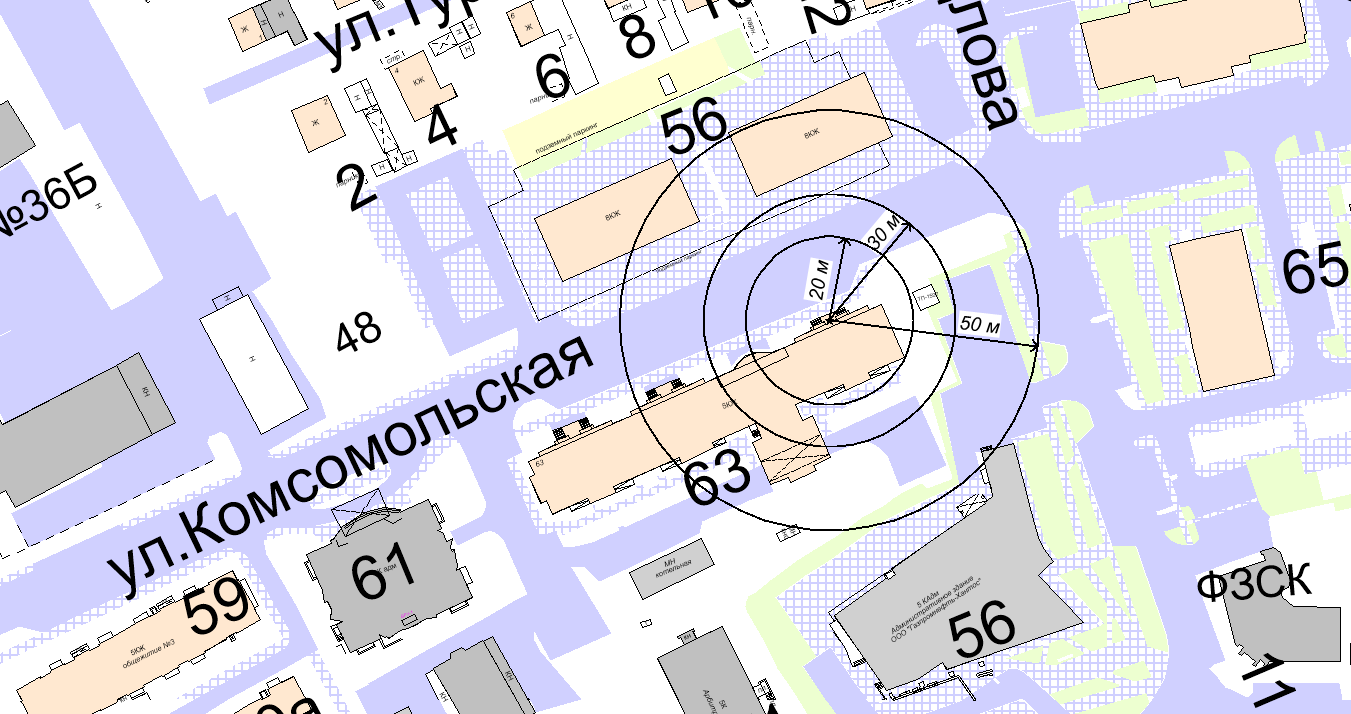 20м - расстояние до медицинских объектов30 м - расстояние до объектов, оказывающих услуги общественного питания50 м - расстояние до торговых объектовСхема границ прилегающих территорий к обществу с ограниченной ответственностью «Доброта» Адрес объекта: г.Ханты-Мансийск, ул.Объездная, д.53, помещение 1П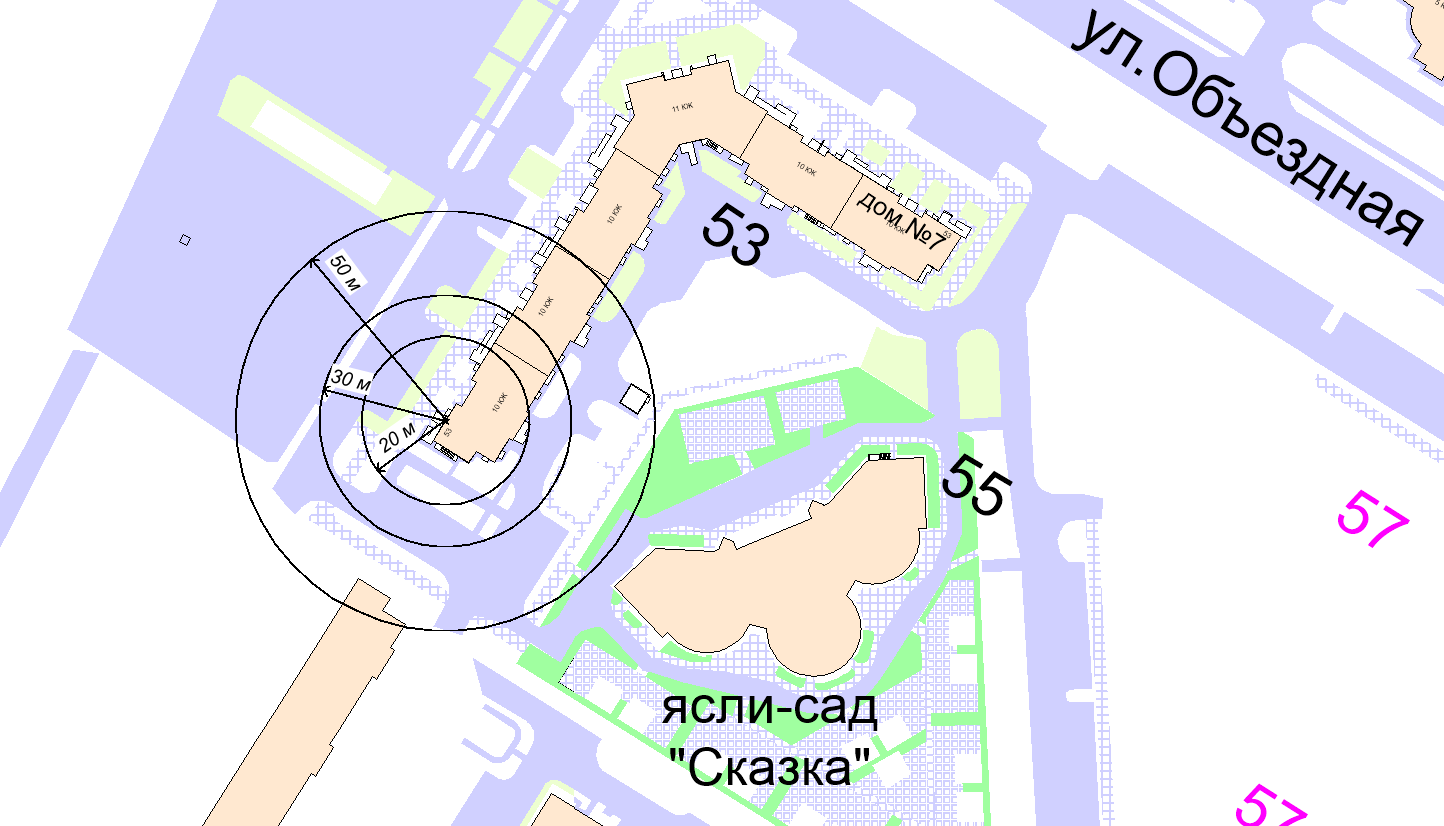 20м - расстояние до медицинских объектов30 м - расстояние до объектов, оказывающих услуги общественного питания50 м - расстояние до торговых объектовСхема границ прилегающих территорий к обществу с ограниченной ответственностью «Медицинский успех» Адрес объекта: г.Ханты-Мансийск, ул.Объездная, д.59а, помещение 2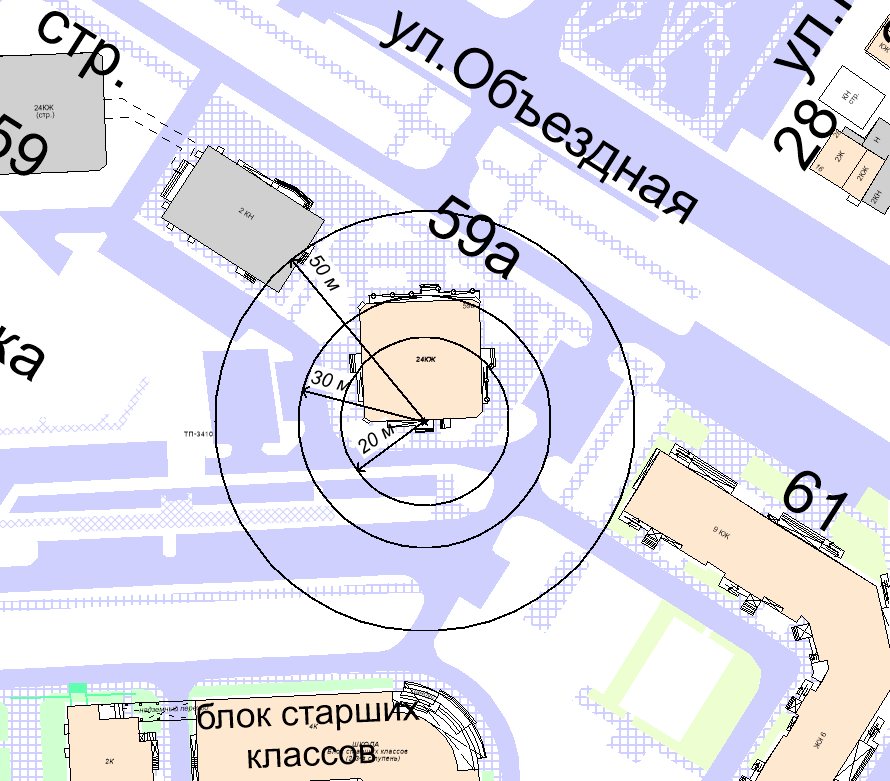 20м - расстояние до медицинских объектов30 м - расстояние до объектов, оказывающих услуги общественного питания50 м - расстояние до торговых объектовСхема границ прилегающих территорий к обществу с ограниченной ответственностью «ВитаФарм»  Адрес объекта: г.Ханты-Мансийск, ул.Гагарина, д.65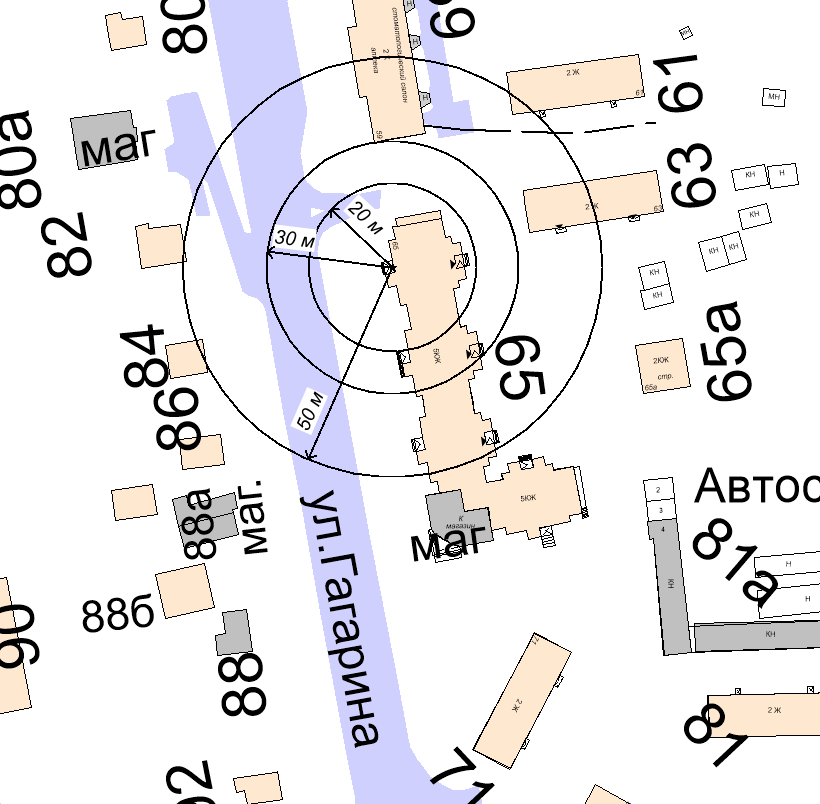 20м - расстояние до медицинских объектов30 м - расстояние до объектов, оказывающих услуги общественного питания50 м - расстояние до торговых объектовСхема границ прилегающих территорий к обществу с ограниченной ответственностью «Перспектива»  Адрес объекта: г.Ханты-Мансийск, ул.Мира, д.151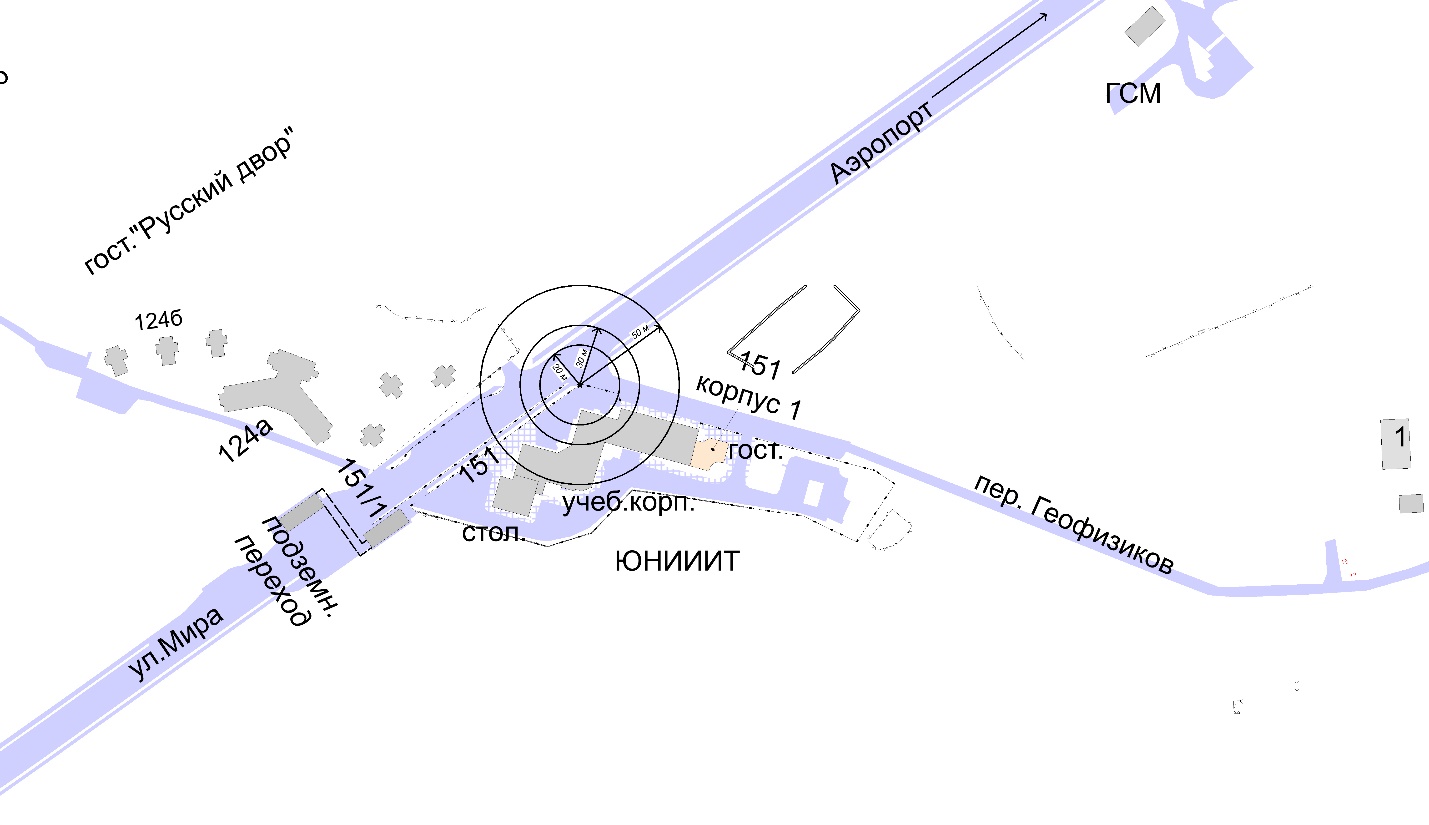 20м - расстояние до медицинских объектов30 м - расстояние до объектов, оказывающих услуги общественного питания50 м - расстояние до торговых объектовСхема границ прилегающих территорий к открытому акционерному обществу «Ханты-мансийское автотранспортное предприятие» Адрес объекта: г.Ханты-Мансийск, ул.Мира, д.102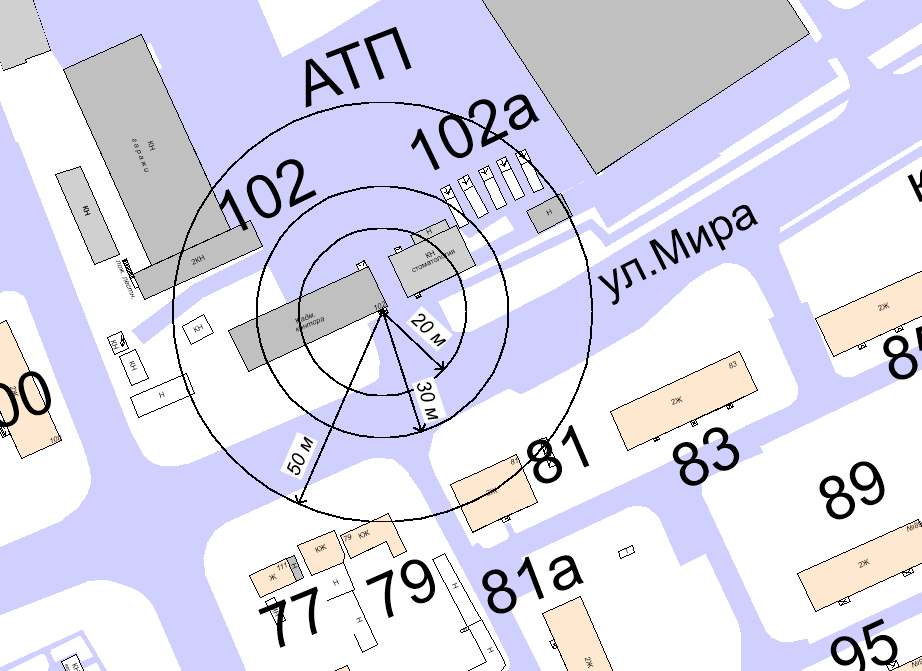 20м - расстояние до медицинских объектов30 м - расстояние до объектов, оказывающих услуги общественного питания50 м - расстояние до торговых объектовСхема границ прилегающих территорий к федеральному казенному учреждению «Главное бюро медико-социальной экспертизы по Ханты-Мансийскому автономному округу – Югре» Министерства труда и социальной защиты Российской Федерации Адрес объекта: г.Ханты-Мансийск, ул.Энгельса, д.45, помещение №4 (блок В1, А2 – 1 этаж)20м - расстояние до медицинских объектов30 м - расстояние до объектов, оказывающих услуги общественного питания50 м - расстояние до торговых объектовСхема границ прилегающих территорий к федеральному казенному учреждению здравоохранения «Медико-санитарная часть Министерства внутренних дел Российской Федерации по Ханты-Мансийскому автономному округу – Югре»Адрес объекта: г.Ханты-Мансийск, ул.Чехова, д.49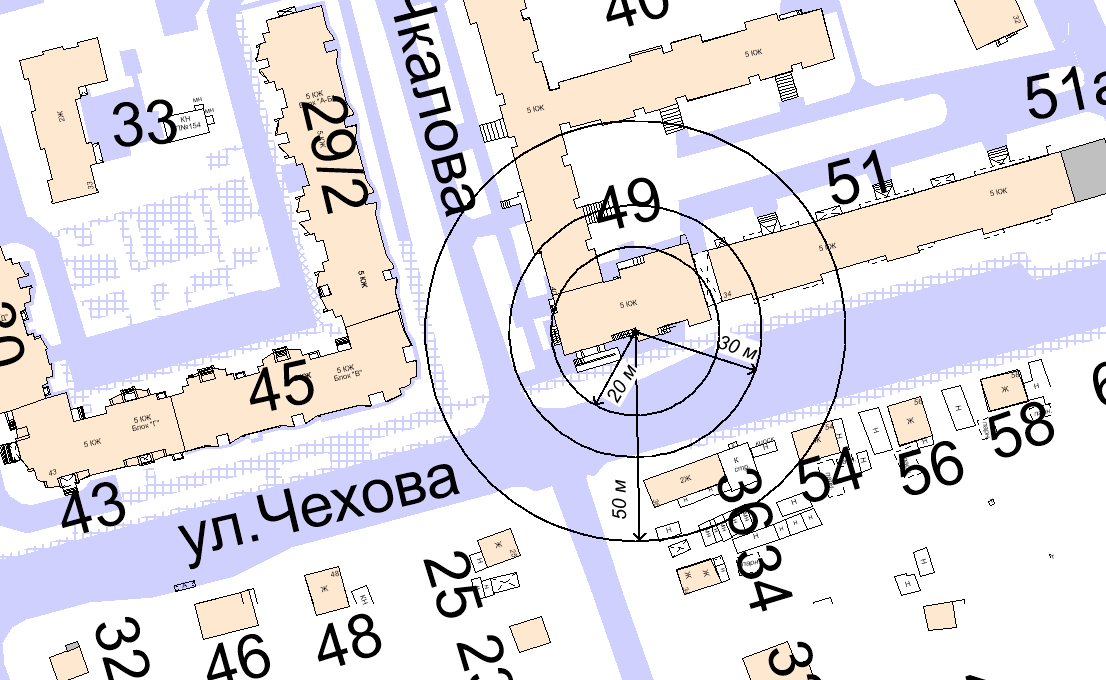 20м - расстояние до медицинских объектов30 м - расстояние до объектов, оказывающих услуги общественного питания50 м - расстояние до торговых объектовСхема границ прилегающих территорий к федеральному казенному учреждению здравоохранения «Медико-санитарная часть Министерства внутренних дел Российской Федерации по Ханты-Мансийскому автономному округу – Югре»Адрес объекта: г.Ханты-Мансийск, ул.Калинина, д.11920м - расстояние до медицинских объектов30 м - расстояние до объектов, оказывающих услуги общественного питания50 м - расстояние до торговых объектов	 Схема границ прилегающих территорий к федеральному бюджетному учреждению здравоохранения «Центр гигиены и эпидемиологии в Ханты-Мансийском автономном округе»Адрес объекта: г.Ханты-Мансийск, ул.Рознина, д.72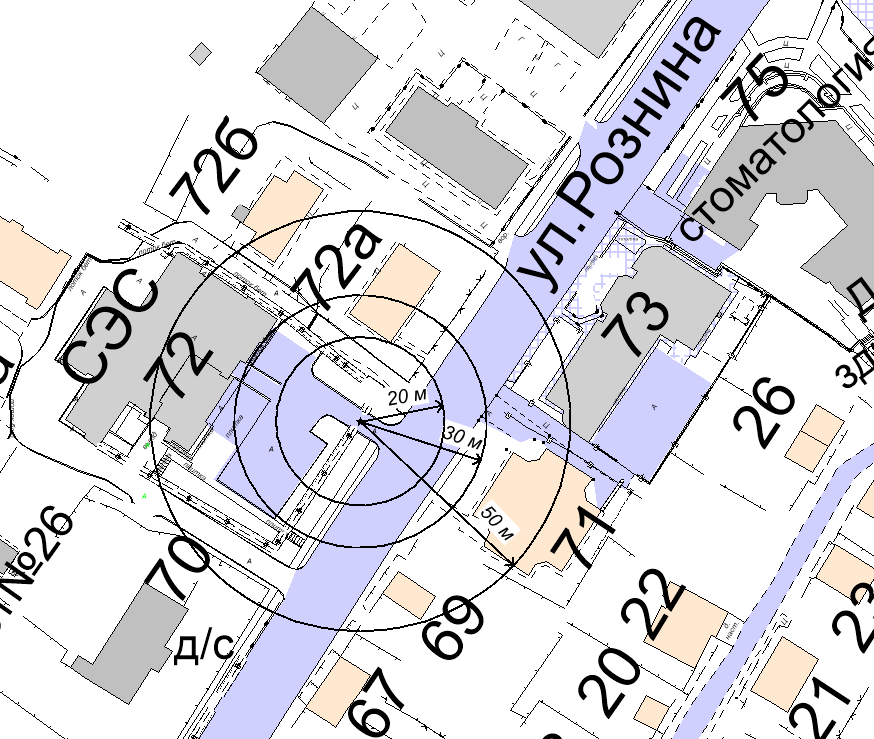 20м - расстояние до медицинских объектов30 м - расстояние до объектов, оказывающих услуги общественного питания50 м - расстояние до торговых объектовСхема границ прилегающих территорий к федеральному казенному учреждению «Военный комиссариат Ханты-Мансийского автономного округа – Югры»Адрес объекта: г.Ханты-Мансийск, ул.Мира, д.20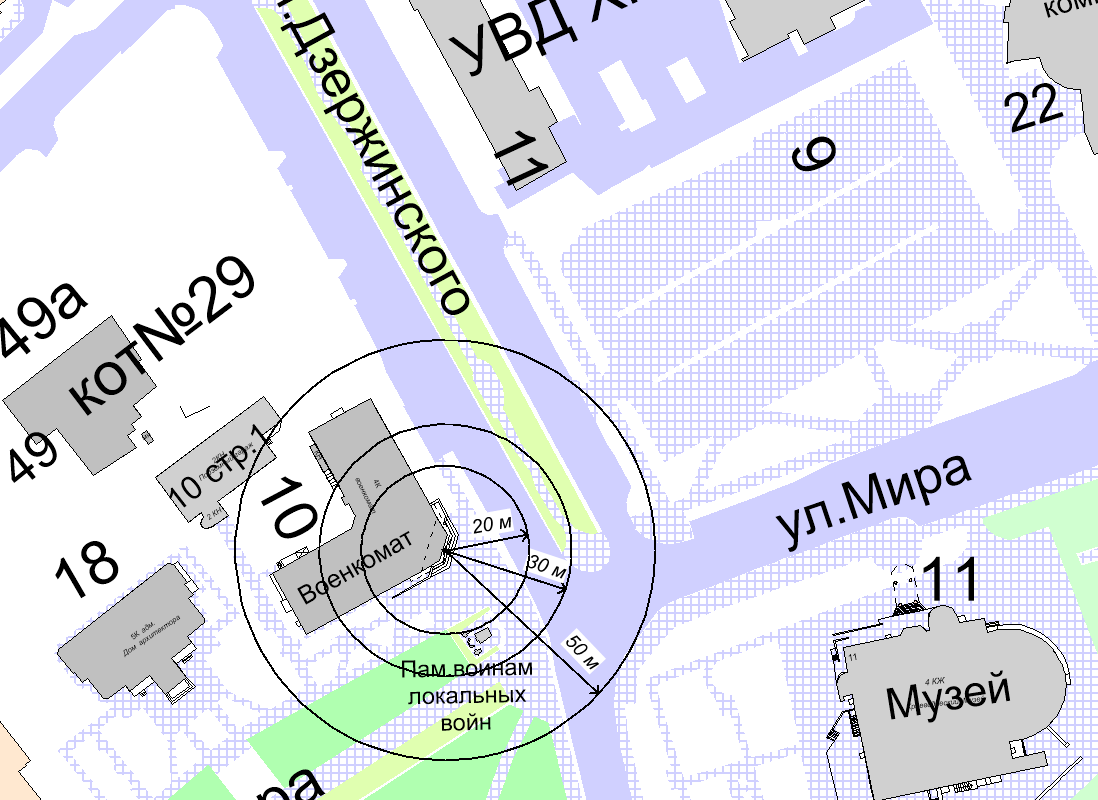 20м - расстояние до медицинских объектов30 м - расстояние до объектов, оказывающих услуги общественного питания50 м - расстояние до торговых объектов№п/пОрганизации и(или) объектыАдрес объекта1231Автономное учреждение Ханты-Мансийского автономного округа – Югры «Центр профессиональной патологии»ул.Рознина, д.73;ул.Шевченко, строение 49;ул.Студенческая, д.1а;ул.Дзержинского, 21;ул.Сирина, 59;ул.Тобольский тракт, д.4;ул.Газовиков, д.19/2ул.Заводская, д.7;ул.Мира, д.40;ул.Гагарина, д.3;ул.Чехова, д.162Автономное учреждение Ханты-Мансийского автономного округа – Югры «Конноспортивный клуб «Мустанг»ул.Еловая, д.343Автономное учреждение Ханты-Мансийского автономного округа – Югры «ЮграМегаСпорт»ул.Ледовая, д.1;ул.Отрадная, д.94Автономное учреждение Ханты-Мансийского автономного округа – Югры «Югорская шахматная академия»ул.Лопарева, д.65Автономная некоммерческая организация «Центр профессиональной патологии и лабораторной диагностики»ул.Рознина, д.73;ул.Тобольский тракт, д.46Автономное профессиональное образовательное учреждение Ханты-Мансийского автономного округа – Югры «Югорский колледж-интернат олимпийского резерва»ул.Студенческая, д.15б;ул.Студенческая, д.25;ул.Студенческая, д.17б;ул.Студенческая, д.27;ул.Павла Моденцова, д.67Акционерное общество «Юграавиа»Аэропорт8Акционерное общество «Государственная компания «СЕВЕРАВТОДОР»ул.Мира, д.1169Ассоциация «Хоккейный клуб «Югра»ул.Ледовая, д.1, корпус А10Бюджетное учреждение Ханты-Мансийского автономного округа – Югры «Окружная клиническая больница»ул.Калинина, д.40; ул.Парковая, д.24;ул.Рябиновая, д.20, пом.1001;ул.Осенняя, д.1, пом.1001;ул.Свободы, д.2;ул.Энгельса, д.25, пом.1002;ул.Пионерская, д.22, пом.1002;ул.Мира, д.42;ул.Строителей, д.104, пом.1007;ул.Анны Коньковой, д.4;ул.Анны Коньковой, д.6, пом.001, 002, 003, 004, 005, 006, 007, 008ул.Анны Коньковой, д.8;ул.Березовская, д.21;ул.Гагарина, д.133а;ул.Гагарина, д.94;ул.Гагарина, д.3;ул.Гагарина, д. 33а;ул.Калинина, д.24;ул.Кирова, д.15;ул.Коминтерна, д.10;ул.Комсомольская, д.30а;ул.Комсомольская, д.38;ул.Комсомольская, д.40;ул.Ленина, д.100а;ул.Ломоносова, д.38;ул.Луговая, д.15;ул.Мира, д.126;ул.Мира, д.42;ул.Мичурина, д.2;ул.Объездная, д.55;ул.Объездная, д.59а, пом.1, пом.3;ул.Островского, д.37;ул.Пискунова, д.1, пом.1002;ул.Пискунова, д.5;ул.Рассветная, д.2;ул.Рознина, д.35;ул.Рознина, д.70;ул.Рябиновая, д.22;ул.Свердлова, д.27;ул.Сирина, д.72;ул.Строителей, д.92;ул.Строителей, д.90б, корп.1, корп.2;ул.Уральская, д.11;ул.Чехова, д.16;ул.Энгельса, д.45;ул.Ямская, д.6;ул.Ямская,д.8;ул.Мира, д.127б11Бюджетное учреждение Ханты-Мансийского автономного округа – Югры «Окружной клинический лечебно-реабилитационный центр»ул.Калинина, д.312Бюджетное учреждение Ханты-Мансийского автономного округа – Югры «Ханты-Мансийская  клиническая психоневрологическая больница»ул.Гагарина, д.10613Бюджетное учреждение Ханты-Мансийского автономного округа – Югры «Ханты-Мансийский клинический кожно-венерологический диспансер»ул.Гагарина, д.7214Бюджетное учреждение Ханты-Мансийского автономного округа – Югры «Ханты-Мансийская клиническая стоматологическая поликлиника»ул.Рознина, д.75;ул.Луговая, д.15;ул.Свердлова, д.27;ул.Комсомольская, д.40;ул.Комсомольская, д.38;ул.Калинина, д.24;ул.Гагагрина, д.133а;ул.Кирова, д.15;ул.Островского д.37;ул.Рознина, д.35;ул.Ямская, д.8;ул.Ямская, д.6;ул.Чехова, д.16;ул.Рябиновая, д.22;ул.Гагарина, 33а;ул.Пискунова, д.1;ул.А.Конковой, д.8;ул.Строителей, д.90б, корпус 215Бюджетное учреждение Ханты-Мансийского автономного округа – Югры «Центр общественного здоровья и медицинской профилактики»ул.К.Маркса, д.3416Бюджетное учреждение Ханты-Мансийского автономного округа – Югры «Клинический врачебно-физкультурный диспансер»ул.Энгельса, д.45, пом.217Бюджетное учреждение Ханты-Мансийского автономного округа – Югры «Ханты-Мансийская районная поликлиника»ул.Барабинская, д.12ул.Анны Коньковой, д.218Бюджетное учреждение Ханты-Мансийского автономного округа – Югры «Ханты-Мансийская городская клиническая станция скорой медицинской помощи»ул.Привольная, д.719Бюджетное учреждение Ханты-Мансийского автономного округа – Югры «Цент социальной помощи семье и детям «Вега»ул.Светлая, д.65, лит.А, лит.Б20Бюджетное учреждение Ханты-Мансийского автономного округа – Югры «Медицинский информационно-аналитический центр»ул.Студенческая, д.15а21Бюджетное учреждение Ханты-Мансийского автономного округа – Югры «Ханты-Мансийский комплексный центр социального обслуживания населения»ул.Калинина, д.26ул.Энгельса, д.4522Бюджетное учреждение Ханты-Мансийского автономного округа - Югры «Спортивная школа олимпийского резерва»ул.Спортивная, д.2623Бюджетное учреждение Ханты-Мансийского автономного округа - Югры «Ханты-Мансийский центр помощи детям, оставшимся без попечения родителей» ул.Свердлова, д.2324Казенное учреждение Ханты-Мансийского автономного округа – Югры «Ханты-Мансийский клинический противотуберкулезный диспансер»ул.Гагарина, д.76а25Казенное учреждение Ханты-Мансийского автономного округа – Югры «Центр медицины катастроф»ул.Сутормина, д.2026Казенное учреждение Ханты-Мансийского автономного округа – Югры «Центр профилактики и борьбы со СПИД»ул.Гагарина, д.106,корп. 227Казенное учреждение Ханты-Мансийского автономного округа – Югры «Детский противотуберкулезный санаторий им.Е.М.Сагандуковой»ул.Рознина, д.7628Казенное учреждение Ханты-Мансийского автономного округа - Югры «Центрспас-Югория»ул.Гагарина, д.153а29Индивидуальный предприниматель  Крюкова Ирина Николаевнаул.Калинина, д.3а30Индивидуальный предприниматель Мотыль Виталий Николаевичул.Гагарина, д.10131Индивидуальный предприниматель Остапова  Ирина Васильевнаул.Чкалова, д.17, пом.2, кабинет 11132Индивидуальный предприниматель Козловский Илья Вячеславовичул.П.Лумумбы, д.8233Индивидуальный предприниматель Сафарова Ольга Александровнаул.Чкалова, д.2634Индивидуальный предприниматель Гембий Татьяна Владимировнаул.Калинина, д.935Индивидуальный предприниматель Меновщиков Алексей Александровичул.Гагарина, д.35, по.100436Индивидуальный предприниматель Лекомцев Денис Анатольевичул.Ямская, д.16, секция 1, помещение 137Индивидуальный предприниматель Добросенский Максим Владимирович ул.Калинина, д.2638Индивидуальный предприниматель Амеличкина Наталья Викторовнаул.Парковая, д.9239Индивидуальный предприниматель Шенгальцова Ольга Валерьевнаул.Сирина, д.78 секция 340Индивидуальный предприниматель Богданович Анна Петровнаул.Свердлова, д.26, пом.100241Межмуниципальный отдел министерства внутренних дел Российской Федерации «Ханты-Мансийский» ул.Калинина, д.11942Муниципальное бюджетное учреждение «Спортивный комплекс «Дружба»ул.Рознина, д.10443Муниципальное бюджетное учреждение «Спортивная школа олимпийского резерва»ул.Калинина, д.144Муниципальное предприятие «Жилищно-коммунальное управление» муниципального образования город Ханты-Мансийскул.Рознина, д.1645Негосударственная организация с ограниченной ответственностью многофункциональный комплекс социальных услуг населению «Забота»ул.Пролетарская, д.2546Общество с ограниченной ответственностью  «Дентальная мастерская «5Д_Лаб»ул.Ямская, д.10, секция Г, пом. 1/1 47Общество с ограниченной ответственностью  стоматологическая клиника «Югра Дент»ул.К.Маркса, д.28, кв.3948Общество с ограниченной ответственностью  фирма «Жемчуг»ул.Гагарина, д.5949Общество с ограниченной ответственностью  «Салон эстетической стоматологии «32 карата»ул.Красноармейская, д.26, пом.40, 4150Общество с ограниченной ответственностью  «Зубной мастер»ул.Рябиновая, д.13б,офис 551Общество с ограниченной ответственностью  «Смайлдент»ул.Рознина, д.41, офис 652Общество с ограниченной ответственностью  «Люкс Дент»ул.Ямская, д.16, секция 1, пом.1, пом.653Общество с ограниченной ответственностью  «ПРОДЕНТ»ул.Свободы, д.2б, пом.854Общество с ограниченной ответственностью  «Центр восстановительной медицины и реабилитологии «Нео-Клиника»ул.Комсомольская, д.2955Общество с ограниченной ответственностью «Сибирское здоровье» ул.Дунина-Горкавича, д.11,ул.Гагарина, д.59,ул.Студенческая, д.2056Общество с ограниченной ответственностью    «ДИАНА»ул.Гагарина, д.126,57Общество с ограниченной ответственностью  «ПРИМАВЕРА»ул.К.Маркса, д.28,пом.100258Общество с ограниченной ответственностью  «Юграмед»ул.Ледовая, д.359Общество с ограниченной ответственностью  «Женский доктор»ул.Чкалова, д.17,пом.2, кабинет 11060Общество с ограниченной ответственностью Стоматологический центр «АрцтДент»ул.Сирина, д.78, секция №3 (помещение №1)61Общество с ограниченной ответственностью «АНТАРЕС»ул.Сирина, д.78, секция №362Общество с ограниченной ответственностью «СИМИЛАН»ул.Сирина, д.7863Общество с ограниченной ответственностью «КЛЕОПАТРА»ул.Ямская, д.2064Общество с ограниченной ответственностью «Грация»ул.Гагарина, д.27965Общество с ограниченной ответственностью «Ваш доктор»ул.Красноармейская, д.26, офис 4366Общество с ограниченной ответственностью «Миртус»ул.Рябиновая, д.13б, пом.167Общество с ограниченной ответственностью Центр эстетической косметологии «Сакура»ул.Дунина-Горкавича, д.1568Общество с ограниченной ответственностью «Оптима»ул.Мира, д.51, пом.101569Общество с ограниченной ответственностью «МЕДИ»ул.Калинина, д.2670Общество с ограниченной ответственностью «Здравсервис Ко»ул.П.Лумумбы, д.8271Общество с ограниченной ответственностью «МРТ Альянс»ул.Заводская, д.11а72Общество с ограниченной ответственностью «Авангард»ул.Мира, д.102а73Общество с ограниченной ответственностью «ИНЬ-ЯН»ул.Сирина, д.78, помещение 100574Общество с ограниченной ответственностью «Берегиня»ул.Калинина, д.975Общество с ограниченной ответственностью «ЮграМедСервис»пер.Апрельский, д.1076Общество с ограниченной ответственностью «Добрый доктор»ул.Чкалова, д.17, пом.2, кабинет 10477Общество с ограниченной ответственностью «Астарта»ул.Строителей, д.93/178Общество с ограниченной ответственностью «Монро»ул.Энгельса, д.28, пом.1001, 100279Общество с ограниченной ответственностью «Деметра»ул.Чкалова, д.2680Общество с ограниченной ответственностью «Экватор»ул.Свободы, д.2б, пом.881Общество с ограниченной ответственностью «ДоброМед»ул.Дунина Горкавича, д.1082Общество с ограниченной ответственностью «Небоскреб»ул.Ленина, д.4283Общество с ограниченной ответственностью экологическая компания «ЗАПСИБЭКООЙЛ»ул.Строителей, д.13а, 1 этаж84Общество с ограниченной ответственностью «Студия красоты ГРИМЕРКА»ул.К.Маркса, д.15, пом.100185Общество с ограниченной ответственностью транспортная компания «Сибирский регион»ул.Свободы, д.2б, помещение 186Общество с ограниченной ответственностью «ГЕМОТЕСТ УРАЛ»ул.Комсомольская, д.63,  помещение торгово-офисное87Общество с ограниченной ответственностью «Доброта»ул.Объездная, д.53, помещение 1П88Общество с ограниченной ответственностью «Медицинский успех»ул.Объездная, д.59а, помещение 289Общество с ограниченной ответственностью «ВитаФарм»ул.Гагарина, д.6590Общество с ограниченной ответственностью «Перспектива»ул.Мира, д.15191Открытое акционерное общество «Ханты-мансийское автотранспортное предприятие»ул.Мира, д.10292Федеральное казенное учреждение «Главное бюро медико-социальной экспертизы по Ханты-Мансийскому автономному округу – Югре» Министерства труда и социальной защиты Российской Федерации ул.Энгельса, д.45, помещение №4 (блок В1, А2 – 1 этаж)93Федеральное казенное учреждение здравоохранения «Медико-санитарная часть Министерства внутренних дел Российской Федерации по Ханты-Мансийскому автономному округу – Югре»   ул.Чехова, д.49;ул.Калинина, д.11994Федеральное Бюджетное учреждение здравоохранения «Центр гигиены и эпидемиологии в Ханты-Мансийском автономном округе» ул.Рознина, д.7295Федеральное казенное учреждение «Военный  комиссариат  Ханты-Мансийского автономного округа – Югры»ул.Мира, д.20